« 22» март 2023й                                №14                            «22» марта 2023г.О внесении изменений в Постановление Администрации сельского поселения Буруновский сельсовет муниципального района  Гафурийский район Республики Башкортостан  от 18 декабря 2021 года № 13 « Об утверждении Порядка открытия и ведения лицевых счетов в Администрации сельского поселения Буруновский сельсовет  муниципального района Гафурийский район Республики Башкортостан»В соответствии со статьей 220.1 Бюджетного кодекса Российской Федерации, в целях совершенствования  организации исполнения бюджета сельского поселения Буруновский сельсовет муниципального района Гафурийский район Республики Башкортостан, Администрация муниципального района Гафурийский район Республики Башкортостан постановляет: 1. Внести изменения в Постановление  Администрации сельского поселения Буруновский сельсовет  муниципального района Гафурийский район Республики Башкортостан от 18 декабря 2021 года № 13    « Об утверждении Порядка открытия и ведения лицевых счетов в Администрации сельского поселения Буруновский сельсовет   муниципального района Гафурийский район Республики Башкортостан», изложив Порядок  открытия и ведения лицевых счетов в Администрации сельского поселения Буруновский сельсовет  муниципального района Гафурийский район Республики Башкортостан в новой редакции, согласно приложению к настоящему Постановлению.2.  Настоящее постановление вступает в силу с момента его подписания.3. Контроль за исполнением настоящего постановления оставляю за собой.Глава сельского поселенияБуруновский сельсоветМуниципального районаГафурийский район РБ                                       М.Ф.РахматуллинУтвержденПостановлением Администрации Сельского поселения Буруновский сельсовет МР Гафурийский район Республики Башкортостанот  22.03.2023г. № 14ПОРЯДОКОТКРЫТИЯ И ВЕДЕНИЯ ЛИЦЕВЫХ СЧЕТОВ В ФИНАНСОВОМ УПРАВЛЕНИИ АДМИНИСТРАЦИИ МР ГАФУРИЙСКИЙ РАЙОН РЕСПУБЛИКИ БАШКОРТОСТАНI. ОБЩИЕ ПОЛОЖЕНИЯ1. Настоящий Порядок открытия и ведения лицевых счетов в администрации сельского поселения Буруновский МР Гафурийский район Республики Башкортостан (далее - Порядок) разработан на основании статьи 220.1 и части 5 статьи 242.23 Бюджетного кодекса Российской Федерации, частей 3, 8 статьи 30 Федерального закона от 8 мая 2010 года № 83-ФЗ "О внесении изменений в отдельные законодательные акты Российской Федерации в связи с совершенствованием правового положения государственных (муниципальных) учреждений", частей 3.3, 3.6 и 3.8 статьи 2 Федерального закона от 3 ноября 2006 года № 174-ФЗ "Об автономных учреждениях", Закона Республики Башкортостан от 15 июля 2005 года № 205-з "О бюджетном процессе в Республике Башкортостан" и устанавливает:порядок открытия и ведения лицевых счетов для учета операций главных администраторов и администраторов источников финансирования дефицита бюджета администрации сельского поселения Буруновский сельсовет  МР Гафурийский район Республики Башкортостан, главных распорядителей, распорядителей и получателей средств бюджета администрации сельского поселения Буруновский сельсовет  МР Гафурийский район Республики Башкортостан;порядок открытия и ведения лицевых счетов для учета операций со средствами МР Гафурийский район Республики Башкортостан, лицевых счетов для учета операций со средствами обязательного медицинского страхования, открытых бюджетным учреждениям Республики Башкортостан (далее - бюджетные учреждения), лицевых счетов для учета операций со средствами автономных учреждений МР Гафурийский район  Республики Башкортостан, лицевых счетов для учета операций со средствами обязательного медицинского страхования, открытых автономным учреждениям  МР Гафурийский район Республики Башкортостан (далее - автономные учреждения), функции и полномочия учредителя в отношении которых осуществляет орган исполнительной власти МР Гафурийский район  Республики Башкортостан (далее - учредитель);порядок открытия и ведения лицевых счетов, предназначенных для учета операций со средствами получателей средств из бюджета МР Гафурийский район Республики Башкортостан в случаях, установленных федеральными законами (далее - получатель средств из бюджета);порядок открытия и ведения лицевых счетов, предназначенных для учета операций со средствами участников казначейского сопровождения, предоставляемых из бюджета МР Гафурийский район Республики Башкортостан в случаях, определенных Законом о бюджете Республики Башкортостан на текущий финансовый год и плановый период в соответствии со статьей 242.26 Бюджетного кодекса Российской Федерации (далее - участники казначейского сопровождения, целевые средства).Положения раздела IV настоящего Порядка применяются при открытии и ведении лицевых счетов для учета операций с целевыми средствами участников казначейского сопровождения и их обособленных подразделений в администрации сельского поселения Буруновский сельсовет МР Гафурийский район Республики Башкортостан.2. В целях настоящего Порядка:2.1. Участниками бюджетного процесса являются:главный распорядитель бюджетных средств;распорядитель бюджетных средств;получатель бюджетных средств;главный администратор источников финансирования дефицита бюджета, осуществляющий операции с источниками внутреннего финансирования дефицита бюджета, и главный администратор источников финансирования дефицита бюджета, осуществляющий операции с источниками внешнего финансирования дефицита бюджета (далее - главный администратор источников финансирования дефицита бюджета);администратор источников финансирования дефицита бюджета, осуществляющий операции с источниками внутреннего финансирования дефицита бюджета, и администратор источников финансирования дефицита бюджета, осуществляющий операции с источниками внешнего финансирования дефицита бюджета (далее - администратор источников финансирования дефицита бюджета);получатель бюджетных средств, осуществляющий в соответствии с бюджетным законодательством Российской Федерации и Республики Башкортостан операции с бюджетными средствами на счете, открытом ему в учреждении Центрального банка Российской Федерации или кредитной организации (далее - в банках), а также получатель бюджетных средств, находящийся за пределами Российской Федерации и получающий бюджетные средства от главного распорядителя бюджетных средств (далее - иной получатель бюджетных средств);получатель бюджетных средств, имеющий право в соответствии с законодательными и иными нормативными правовыми актами Российской Федерации и Республики Башкортостан осуществлять операции со средствами, поступающими во временное распоряжение (далее - получатель бюджетных средств, осуществляющий операции со средствами во временном распоряжении).2.2. На обособленное подразделение получателя бюджетных средств, получателя бюджетных средств, осуществляющего операции со средствами во временном распоряжении, администратора источников финансирования дефицита бюджета, действующее на основании утвержденного получателем бюджетных средств (получателем бюджетных средств, осуществляющим операции со средствами во временном распоряжении, администратором источников финансирования дефицита бюджета) положения, наделенное имуществом, находящимся в оперативном управлении получателя бюджетных средств (получателя бюджетных средств, осуществляющего операции со средствами во временном распоряжении, администратора источников финансирования дефицита бюджета), и обязанностью ведения учета (далее - обособленное подразделение), распространяются, соответственно, положения настоящего Порядка, регламентирующие вопросы в отношении получателя бюджетных средств, получателя бюджетных средств, осуществляющего операции со средствами во временном распоряжении, администратора источников финансирования дефицита бюджета.На обособленное подразделение бюджетного (автономного) учреждения, наделенное имуществом, находящимся в оперативном управлении бюджетного (автономного) учреждения, и обязанностью ведения бюджетного учета, распространяются положения настоящего Порядка, регламентирующие вопросы в отношении бюджетного (автономного) учреждения.На обособленное подразделение получателя средств из бюджета (за исключением индивидуального предпринимателя и физического лица - производителя товаров, работ, услуг) распространяются положения настоящего Порядка, регламентирующие вопросы в отношении получателя средств из бюджета.2.3. Участник бюджетного процесса, в ведении которого находится распорядитель бюджетных средств, получатель бюджетных средств, администратор источников финансирования дефицита бюджета, является вышестоящим участником бюджетного процесса.Участник бюджетного процесса, бюджетное (автономное) учреждение, получатель средств из бюджета, участник казначейского сопровождения, которым в соответствии с настоящим Порядком открываются лицевые счета в администрации сельского поселения Буруновский сельсовет МР Гафурийский район Республики Башкортостан (далее - Финансовое управление), являются участниками системы казначейских платежей (далее - клиент).3. Администрация сельского поселения Буруновский сельсовет доводит до клиентов информацию о нормативных правовых актах, устанавливающих порядок открытия и ведения лицевых счетов, а также осуществляет консультирование по вопросам, возникающим в процессе открытия, переоформления, закрытия и обслуживания лицевых счетов.4. Открытие, переоформление и закрытие клиентам лицевых счетов, организация документооборота при осуществлении учета операций на лицевых счетах, содержащих сведения, составляющие государственную тайну или относимые к иной охраняемой в соответствии с законодательством Российской Федерации тайне (далее - иная охраняемая законом тайна), осуществляется в соответствии с настоящим Порядком с соблюдением требований законодательства Российской Федерации в области защиты государственной и иной охраняемой законом тайны.Виды лицевых счетов5. Для учета операций, осуществляемых участниками бюджетного процесса в рамках их бюджетных полномочий, администрацией сельского поселения открываются и ведутся следующие виды лицевых счетов:1) лицевой счет, предназначенный для отражения операций главного распорядителя, распорядителя бюджетных средств по распределению бюджетных ассигнований, лимитов бюджетных обязательств, предельных объемов финансирования <*> (далее - бюджетные данные) по подведомственным распорядителям и получателям бюджетных средств (далее - лицевой счет главного распорядителя (распорядителя) бюджетных средств);--------------------------------<*> В случае утверждения и доведения до главных распорядителей, распорядителей и получателей бюджетных средств предельных объемов финансирования при организации исполнения бюджета по расходам.2) лицевой счет, предназначенный для учета бюджетных данных, полученных получателем бюджетных средств; для учета бюджетных и денежных обязательств получателя бюджетных средств, осуществления получателем бюджетных средств бюджетных операций за счет средств бюджета (далее - лицевой счет получателя бюджетных средств);3) лицевой счет, предназначенный для отражения операций получателя бюджетных средств со средствами, поступающими в соответствии с законодательными и иными нормативными правовыми актами Российской Федерации и Республики Башкортостан во временное распоряжение получателя бюджетных средств (далее - лицевой счет для учета операций со средствами, поступающими во временное распоряжение получателя бюджетных средств);4) лицевой счет, предназначенный для отражения операций главного администратора источников внутреннего финансирования дефицита бюджета по распределению бюджетных ассигнований по подведомственным администраторам источников внутреннего финансирования дефицита бюджета (далее - лицевой счет главного администратора источников внутреннего финансирования дефицита бюджета);5) лицевой счет, предназначенный для отражения операций главного администратора источников внешнего финансирования дефицита бюджета по распределению бюджетных ассигнований по подведомственным администраторам источников внешнего финансирования дефицита бюджета (далее - лицевой счет главного администратора источников внешнего финансирования дефицита бюджета);6) лицевой счет, предназначенный для учета бюджетных ассигнований, полученных администратором источников внутреннего финансирования дефицита бюджета от главного администратора источников внутреннего финансирования дефицита бюджета, а также для отражения операций администратора источников внутреннего финансирования дефицита бюджета по привлечению и погашению источников внутреннего финансирования дефицита бюджета (далее - лицевой счет администратора источников внутреннего финансирования дефицита бюджета);7) лицевой счет, предназначенный для учета бюджетных ассигнований, полученных администратором источников внешнего финансирования дефицита бюджета от главного администратора источников внешнего финансирования дефицита бюджета, а также для отражения операций администратора источников внешнего финансирования дефицита бюджета по привлечению и погашению источников внешнего финансирования дефицита бюджета (далее - лицевой счет администратора источников внешнего финансирования дефицита бюджета);8) лицевой счет, предназначенный для учета бюджетных данных, полученных иным получателем бюджетных средств, а также для отражения операций иного получателя бюджетных средств по перечислению (возврату) бюджетных средств, на счет иного получателя бюджетных средств, открытый ему в банке (далее - лицевой счет иного получателя бюджетных средств);9) лицевой счет, предназначенный для отражения операций получателя бюджетных средств, передавшего свои бюджетные полномочия другому получателю бюджетных средств, бюджетному (автономному) учреждению, получателю средств из бюджета (за исключением индивидуального предпринимателя и физического лица - производителя товаров, работ, услуг) (далее - лицевой счет для учета операций по переданным полномочиям получателя бюджетных средств).6. Для учета операций, осуществляемых бюджетным учреждением, Администрацией сельского поселения открываются и ведутся следующие виды лицевых счетов:1) лицевой счет, предназначенный для учета операций со средствами бюджетных учреждений (за исключением субсидий на иные цели, а также субсидий на осуществление капитальных вложений в объекты капитального строительства государственной собственности или приобретение объектов недвижимого имущества в государственную собственность, предоставленных бюджетным учреждениям из бюджета МР Гафурийский район Республики Башкортостан) (далее - лицевой счет бюджетного учреждения);2) лицевой счет, предназначенный для учета операций со средствами, предоставленными бюджетным учреждениям из бюджета МР Гафурийский район Республики Башкортостан в виде субсидий на иные цели, а также субсидий на осуществление капитальных вложений в объекты капитального строительства муниципальной собственности или приобретение объектов недвижимого имущества в муниципальную собственность (далее - отдельный лицевой счет бюджетного учреждения);3) лицевой счет, предназначенный для учета операций со средствами обязательного медицинского страхования, поступающими бюджетному учреждению (далее - лицевой счет бюджетного учреждения для учета операций со средствами ОМС).7. Для учета операций, осуществляемых автономным учреждением, Финансовым управлением открываются и ведутся следующие виды лицевых счетов:1) лицевой счет, предназначенный для учета операций со средствами автономных учреждений (за исключением субсидий на иные цели, а также субсидий на осуществление капитальных вложений в объекты капитального строительства государственной собственности или приобретение объектов недвижимого имущества в государственную собственность, предоставленных автономным учреждениям из бюджета МР Гафурийский район Республики Башкортостан) (далее - лицевой счет автономного учреждения);2) лицевой счет, предназначенный для учета операций со средствами, предоставленными автономным учреждениям из бюджета МР Гафурийский район Республики Башкортостан в виде субсидий на иные цели, а также субсидий на осуществление капитальных вложений в объекты капитального строительства государственной собственности или приобретение объектов недвижимого имущества в государственную собственность (далее - отдельный лицевой счет автономного учреждения);3) лицевой счет, предназначенный для учета операций со средствами обязательного медицинского страхования, поступающими автономному учреждению (далее - лицевой счет автономного учреждения для учета операций со средствами ОМС).8. Для учета операций, осуществляемых получателем средств из бюджета, Финансовое управлением открывается и ведется лицевой счет, предназначенный для учета операций со средствами получателя средств из бюджета (далее - лицевой счет для учета операций получателя средств из бюджета).9. Для учета операций с целевыми средствами, осуществляемых участниками казначейского сопровождения, Финансовым управлением открывается и ведется лицевой счет, предназначенный для учета операций со средствами участника казначейского сопровождения (его обособленного подразделения) (далее - лицевой счет для учета операций участника казначейского сопровождения), в соответствии с разделом IV настоящего Порядка.Структура номера лицевого счета и правила его формирования10. При открытии лицевых счетов им присваиваются уникальные номера.10.1. Номер лицевого счета состоит из одиннадцати разрядов:где:1 и 2 разряды - код лицевого счета;с 3 по 10 разряд - учетный номер, который соответствует порядковому номеру клиента при открытии лицевого счета и формируется в рамках ведомственной структуры (кроме лицевого счета для учета операций участника казначейского сопровождения) и вида лицевого счета;11 разряд - контрольный разряд.10.2. Код лицевого счета указывается в соответствии со следующими видами лицевых счетов:01 - лицевой счет главного распорядителя (распорядителя) бюджетных средств;02 - лицевой счет получателя бюджетных средств;05 - лицевой счет для учета операций со средствами, поступающими во временное распоряжение получателя бюджетных средств;06 - лицевой счет главного администратора источников внутреннего финансирования дефицита бюджета;07 - лицевой счет главного администратора источников внешнего финансирования дефицита бюджета;08 - лицевой счет администратора источников внутреннего финансирования дефицита бюджета;09 - лицевой счет администратора источников внешнего финансирования дефицита бюджета;10 - лицевой счет иного получателя бюджетных средств;14 - лицевой счет для учета операций по переданным полномочиям получателя бюджетных средств;20 - лицевой счет бюджетного учреждения;21 - отдельный лицевой счет бюджетного учреждения;22 - лицевой счет бюджетного учреждения для учета операций со средствами ОМС;30 - лицевой счет автономного учреждения;31 - отдельный лицевой счет автономного учреждения;32 - лицевой счет автономного учреждения для учета операций со средствами ОМС;41 - лицевой счет для учета операций получателя средств из бюджета;71 - лицевой счет для учета операций участника казначейского сопровождения.10.3. Финансовое управление присваивает контрольному разряду цифровое или буквенное значение при открытии клиенту нескольких лицевых счетов одного вида.II. ПОРЯДОК ОТКРЫТИЯ, ПЕРЕОФОРМЛЕНИЯ И ЗАКРЫТИЯЛИЦЕВЫХ СЧЕТОВОбщие требования к порядку открытия, переоформленияи закрытия лицевых счетов11. Лицевые счета открываются клиентам, сведения о которых включены в реестр участников бюджетного процесса, а также юридических лиц, не являющихся участниками бюджетного процесса, ведение которого осуществляется в порядке, установленном Финансовое управлением финансов Российской Федерации (далее - Сводный реестр), за исключением индивидуальных предпринимателей и физических лиц - производителей товаров, работ, услуг.12. При передаче отдельных полномочий получателя бюджетных средств в случаях, предусмотренных законодательством Российской Федерации и Республики Башкортостан, другому получателю бюджетных средств, бюджетному (автономному) учреждению либо получателю средств из бюджета (за исключением индивидуального предпринимателя и физического лица - производителя товаров, работ, услуг), получателю бюджетных средств, передающему свои полномочия, открывается лицевой счет для учета операций по переданным полномочиям получателя бюджетных средств.Порядок и сроки представления документов,необходимых для открытия лицевых счетов13. Документы, необходимые для открытия соответствующих лицевых счетов, представляются в Финансовое управление.Документы, предусмотренные пунктами 14, 25 и 30 настоящего Порядка, представляются в Финансовое управление за подписью руководителя и главного бухгалтера клиента (уполномоченных руководителем лиц), за исключением указанных документов, представляемых индивидуальным предпринимателем и физическим лицом - производителем товаров, работ, услуг, которые подписываются индивидуальным предпринимателем (физическим лицом - производителем товаров, работ, услуг) и главным бухгалтером клиента (лицом, уполномоченным индивидуальным предпринимателем (физическим лицом - производителем товаров, работ, услуг) на ведение бухгалтерского учета).При отсутствии в штате клиента должности главного бухгалтера (другого должностного лица, выполняющего его функции), документы, предусмотренные пунктами 14, 25 и 30 настоящего Порядка, представляются за подписью только руководителя клиента (уполномоченного им лица), в том числе индивидуального предпринимателя и физического лица - производителя товаров, работ, услуг (далее - руководитель клиента).Указание должности уполномоченных лиц в документах, представляемых индивидуальными предпринимателями и физическими лицами - производителями товаров, работ, услуг для открытия, переоформления, закрытия и обслуживания лицевых счетов, не обязательно.14. Для открытия соответствующего лицевого счета клиентом представляются следующие документы:а) Заявление на открытие лицевого счета по форме согласно приложению № 1 к настоящему Порядку (далее - Заявление на открытие лицевого счета);б) Карточка образцов подписей к лицевым счетам по форме согласно приложению № 2 к настоящему Порядку (далее - Карточка образцов подписей).15. Заполнение Заявления на открытие лицевого счета осуществляется следующим образом.Заявление на открытие лицевого счета заполняется клиентом, за исключением части "Отметка Финансового управления об открытии лицевого счета № ___", которая заполняется отделом Управления казначейства Финансового управления, осуществляющим функции по открытию и ведению лицевых счетов (далее - отдел Управления).В заголовочной части формы Заявления на открытие лицевого счета указываются:дата составления документа с отражением в кодовой зоне даты в формате "день, месяц, год" (00.00.0000);по строке "Наименование клиента" - полное наименование (с учетом символа "№", кавычек, скобок, знаков препинания) (далее - полное наименование) клиента в соответствии с полным наименованием, указанным в его реестровой записи Сводного реестра с отражением в кодовой зоне ИНН и КПП (для индивидуальных предпринимателей заполняется при наличии);по строке "Наименование иного получателя бюджетных средств" - полное наименование иного получателя бюджетных средств в соответствии с реестровой записью Сводного реестра с отражением в кодовой зоне ИНН и КПП.Строка "Наименование иного получателя бюджетных средств" заполняется главным распорядителем (распорядителем) бюджетных средств в случае оформления Заявления на открытие лицевого счета иному получателю бюджетных средств. При этом строка "Наименование клиента" и соответствующая кодовая зона не заполняются;по строке "Финансовый орган" - полное наименование Финансового управления.В заявительной надписи "Прошу открыть лицевой счет" указывается наименование соответствующего вида лицевого счета (видов лицевых счетов) в соответствии с видами лицевых счетов, предусмотренными пунктами 5 - 8 настоящего Порядка, с отражением в кодовой зоне кода соответствующего вида лицевого счета (кодов соответствующих видов лицевых счетов);по строке "Основание для открытия лицевого счета" - наименование документа, в соответствии с которым открывается лицевой счет для учета операций получателя средств из бюджета, с отражением в кодовой зоне номера и даты данного документа в формате "день, месяц, год" (00.00.0000).Строка "Основание для открытия лицевого счета" заполняется в случае оформления Заявления на открытие лицевого счета получателем средств из бюджета.В заявительной надписи "Прошу сообщить об открытии лицевого счета на адрес электронной почты" указывается адрес электронной почты.Заявление на открытие лицевого счета подписывается:руководителем клиента (уполномоченным руководителем лицом с указанием должности) с указанием расшифровки подписи, содержащей фамилию и инициалы;главным бухгалтером клиента (уполномоченным руководителем лицом с указанием должности) с указанием расшифровки подписи, содержащей фамилию и инициалы, и даты подписания Заявления на открытие лицевого счета.Отметка ФУ Администрации МР Гафурийский район  Республики Башкортостан об открытии лицевого счета заполняется следующим образом.В Отметке ФУ Администрации МР Гафурийский район  Республики Башкортостан об открытии лицевого счета указывается номер лицевого счета (номера лицевых счетов), открытого (открытых) в соответствии с Заявлением на открытие лицевого счета, представленным клиентом.Отметка ФУ Администрации МР Гафурийский район  Республики Башкортостан об открытии лицевого счета подписывается:Начальником финансового управления (или иным уполномоченным лицом) с указанием расшифровки подписи, содержащей фамилию и инициалы;сотрудником сектора исполнения бюджета, ответственным за правильность осуществления проверки Заявления на открытие лицевого счета и представленных вместе с ним документов (далее - ответственный исполнитель), с указанием должности, расшифровки подписи, содержащей фамилию и инициалы, номера телефона и даты открытия лицевого счета (лицевых счетов).При открытии лицевого счета для перечисления денежных средств в соответствии с абзацем вторым пункта 113 настоящего Порядка по строке "Основание для открытия лицевого счета" делается запись "в связи с возвратом денежных средств" и указывается наименование документа, в соответствии с которым ранее был открыт лицевой счет для учета операций получателя средств из бюджета, с отражением в кодовой зоне номера и даты данного документа в формате "день, месяц, год" (00.00.0000).16. Карточка образцов подписей оформляется и представляется клиентом с учетом следующих особенностей:а) Карточка образцов подписей представляется клиентом в Финансовое управление в одном экземпляре;б) право первой подписи принадлежит руководителю клиента и (или) иным уполномоченным им лицам. Право второй подписи принадлежит главному бухгалтеру и (или) лицам, уполномоченным руководителем клиента на ведение бухгалтерского учета;в) если в штате клиента нет должности главного бухгалтера (другого должностного лица, выполняющего его функции), Карточка образцов подписей представляется за подписью только руководителя (уполномоченного им лица). В графе "Фамилия, имя, отчество" вместо указания лица, наделенного правом второй подписи, делается запись "бухгалтерский работник в штате не предусмотрен", в соответствии с которой распоряжения о совершении казначейских платежей (далее - Распоряжение) и иные документы, представленные в Финансовое управление, считаются действительными при наличии на них одной первой подписи;г) при смене руководителя (уполномоченного им лица) или главного бухгалтера клиента, а также при назначении временно исполняющего обязанности руководителя или главного бухгалтера клиента в случае освобождения руководителя или главного бухгалтера клиента от ранее занимаемой должности представляется новая, заверенная в соответствии с пунктами 41, 74, 97 настоящего Порядка, Карточка образцов подписей с образцами подписей всех лиц, имеющих право первой и второй подписи;д) Карточка образцов подписей, представляемая клиентом, не требует дополнительного заверения в случае замены или дополнения подписей лиц, имеющих право первой и второй подписи, при условии, что подписи руководителя и главного бухгалтера (уполномоченных руководителем лиц) клиента остаются прежними. Она принимается уполномоченным сотрудником Финансового управления после сверки подписей руководителя и главного бухгалтера (уполномоченных руководителем лиц), подписавших Карточку образцов подписей, с образцами их подписей на заменяемой Карточке образцов подписей;е) при назначении исполняющего обязанности руководителя или главного бухгалтера клиента дополнительно представляется заверенная в соответствии с пунктами 41, 74, 97 настоящего Порядка временная Карточка образцов подписей, в которую включается только образец подписи лица, исполняющего обязанности руководителя или главного бухгалтера, с указанием срока их полномочий;ж) при временном предоставлении лицу права первой или второй подписи, кроме случаев, предусмотренных подпунктом "е" настоящего пункта, а также при временной замене одного из лиц, включенных в Карточку образцов подписей, уполномоченных руководителем клиента, новая Карточка образцов подписей не составляется, а дополнительно представляется Карточка образцов подписей только с образцом подписи лица, которому временно предоставлено право первой или второй подписи, с указанием срока ее действия. Временная Карточка образцов подписей подписывается руководителем и главным бухгалтером (уполномоченными руководителем лицами) клиента и дополнительного заверения не требует.Если клиенту в соответствии с настоящим Порядком уже открыт лицевой счет, представление Карточки образцов подписей для открытия других лицевых счетов не требуется в случае, если лица, имеющие право подписывать документы, на основании которых осуществляются операции по вновь открываемым лицевым счетам, остаются прежними. В заголовочной части ранее представленной Карточки образцов подписей проставляются номера вновь открытых клиенту лицевых счетов. При этом в случае необходимости по строке "Особые отметки" приводится примечание.В случае замены или дополнения подписей лиц, имеющих право подписывать документы, на основании которых осуществляются операции по вновь открываемым лицевым счетам, клиентом представляется новая, оформленная и заверенная в соответствии с пунктами 19, 41, 74, 97 настоящего Порядка, Карточка образцов подписей с образцами подписей всех лиц, имеющих право первой и второй подписи.В случае, если исполнение функций по ведению бюджетного (бухгалтерского) учета и формированию бюджетной (бухгалтерской) отчетности осуществляется по соглашению иной организацией, предоставление права подписи Распоряжений и иных документов при совершении операций по лицевому счету устанавливается Карточкой образцов подписей с приложением копии соглашения.17. При открытии, ведении и закрытии лицевых счетов обмен документами с Финансовым  управлением осуществляется в электронном виде с применением усиленной квалифицированной электронной подписи (далее - ЭП) в соответствии с законодательством Российской Федерации.При отсутствии технической возможности информационного обмена в электронном виде обмен информацией осуществляется с применением документооборота на бумажных носителях.18. Карточка образцов подписей хранится в деле клиента.Предъявления доверенностей и других документов, подтверждающих полномочия лиц, подписи которых включены в Карточку образцов подписей, не требуется.В случае если в Финансовое управление одновременно представляются Карточки образцов подписей, подписанные разными лицами от имени руководителя и главного бухгалтера, то принимается к учету Карточка образцов подписей, в которой полномочия подписавших ее лиц удостоверены, соответственно, вышестоящим участником бюджетного процесса, учредителем бюджетного (автономного) учреждения, бюджетным (автономным) учреждением, создавшим обособленное подразделение (далее - вышестоящее учреждение), получателем средств из бюджета, создавшим обособленное подразделение (далее - вышестоящая организация).19. Формирование Карточки образцов подписей осуществляется следующим образом.В наименовании формы Карточки образцов подписей уполномоченный сотрудник Финансового управления проставляет присвоенный ей номер и номера открытых клиенту лицевых счетов или зачеркивает номера закрытых клиенту лицевых счетов.В заголовочной части формы Карточки образцов подписей клиентом указываются:дата составления документа с отражением в кодовой зоне даты в формате "день, месяц, год" (00.00.0000);по строке "Наименование клиента" - полное и сокращенное (в случае, когда при оформлении Распоряжений и иных документов информация, подлежащая заполнению в обязательном порядке, имеет ограничение по числу символов) наименование клиента в соответствии с полным и сокращенным наименованием (с учетом символа "№", кавычек, скобок, знаков препинания), указанным в его реестровой записи Сводного реестра (в случае наличия клиента в Сводном реестре), с отражением в кодовой зоне ИНН и КПП (для индивидуальных предпринимателей и физических лиц - производителей товаров, работ, услуг заполняется при наличии);по строке "Адрес" - указывается адрес клиента в соответствии со сведениями Единого государственного реестра юридических лиц (далее - ЕГРЮЛ). Если адрес по месту фактического нахождения клиента отличается от его адреса в ЕГРЮЛ, а также если клиент отсутствует в ЕГРЮЛ, дополнительно по данной строке указывается адрес фактического нахождения клиента;по строке "Наименование главного распорядителя бюджетных средств, главного администратора источников финансирования дефицита бюджета" - полное наименование главного распорядителя бюджетных средств, главного администратора источников финансирования дефицита бюджета, в ведении которых находится клиент, указанное в соответствующей реестровой записи Сводного реестра, с отражением в кодовой зоне кода главы по бюджетной классификации. При формировании Карточки образцов подписей бюджетным (автономным) учреждением получателем средств из бюджета данная строка не заполняется;по строке "Наименование вышестоящего участника бюджетного процесса (вышестоящей организации)" - полное наименование вышестоящего участника бюджетного процесса, в ведении которого находится клиент, указанное в соответствующей реестровой записи Сводного реестра, либо полное наименование вышестоящего учреждения (вышестоящей организации) в случае формирования Карточки образцов подписей обособленным подразделением бюджетного (автономного) учреждения, получателя средств из бюджета. Строка не заполняется в случае, если клиент является главным распорядителем бюджетных средств, главным администратором источников финансирования дефицита бюджета, а также получателем средств из бюджета, бюджетным (автономным) учреждением;по строке "Финансовый орган" - полное наименование Финансового управления.Раздел "Образцы подписей должностных лиц клиента, имеющих право подписи Распоряжений и иных документов при совершении операции по лицевому счету" заполняется клиентом следующим образом.В графе 2 указываются полные наименования должностей должностных лиц клиента, имеющих соответственно право первой или второй подписи, для индивидуальных предпринимателей и физических лиц - производителей товаров, работ, услуг заполнение графы не обязательно.В графе 3 указываются полностью без сокращений фамилии, имена и отчества (последнее - при наличии) должностных лиц клиента, которым предоставляется право подписи документов при совершении операций по лицевому счету (лицевым счетам).В графе 4 проставляются образцы подписей соответствующих должностных лиц.В графе 5 указывается срок полномочий каждого должностного лица, которое временно пользуется правом подписи, при этом сначала указывается дата начала срока полномочий, а затем через знак "тире" дата окончания срока полномочий. Дата начала срока полномочий лиц, временно пользующихся правом подписи, должна быть не ранее даты представления Карточки образцов подписей.Карточка образцов подписей подписывается:руководителем (уполномоченным им лицом) клиента с указанием должности и расшифровки его подписи, содержащей полные (без сокращения) фамилию, имя и отчество (последнее - при наличии);главным бухгалтером (уполномоченным руководителем лицом) клиента с указанием должности и расшифровки его подписи, содержащей полные (без сокращения) фамилию, имя и отчество (последнее - при наличии), и даты подписания Карточки образцов подписей.На подписи в случаях, установленных пунктами 41, 74, 97 настоящего Порядка, оттиск печати клиента ставится так, чтобы подписи и расшифровки подписи читались ясно и четко.Раздел "Отметка об удостоверении полномочий и подписей" заполняется следующим образом.Проставляется подпись руководителя (уполномоченного им лица с указанием должности) вышестоящего участника бюджетного процесса клиента, дается расшифровка подписи с указанием фамилии, имени, отчества (последнее - при наличии), а также проставляется дата подписания Отметки об удостоверении полномочий и подписей. На подпись ставится оттиск печати вышестоящего участника бюджетного процесса клиента так, чтобы подпись и расшифровка подписи читались ясно и четко.Если клиент является бюджетным (автономным) учреждением, обособленным подразделением бюджетного (автономного) учреждения, обособленным подразделением получателя средств из бюджета, образцы подписей заверяются, соответственно, руководителем (уполномоченным им лицом) учредителя бюджетного (автономного) учреждения, вышестоящего учреждения, вышестоящей организации.В разделе "Удостоверительная надпись о засвидетельствовании подлинности подписей" проставляется удостоверительная надпись нотариуса о заверении образцов подписей.В зависимости от установленных требований к заверению образцов подписей раздел "Отметка об удостоверении полномочий и подписей" может не заполняться или заполняться только в части заверения образцов подписей клиента, соответственно, вышестоящим участником бюджетного процесса, учредителем бюджетного (автономного) учреждения, вышестоящим учреждением, вышестоящей организацией или только в части нотариального заверения.Раздел "Отметка Финансового управления о приеме образцов подписей" подписывается:Заместителем главы администрации по финансам – начальником финансового управления (иным уполномоченным лицом) с указанием расшифровки подписи, содержащей фамилию и инициалы;ответственным исполнителем с указанием его должности, расшифровки подписи, содержащей фамилию и инициалы, номера телефона и даты начала действия Карточки образцов подписей.В случае необходимости по строке "Особые отметки" приводится примечание.Порядок и сроки проверки Финансовое управлением документов,необходимых для открытия лицевых счетов20. Сектор исполнения бюджета осуществляет проверку реквизитов, предусмотренных к заполнению клиентом при представлении Заявления на открытие лицевого счета и Карточки образцов подписей, в соответствии с пунктами 15, 19, 41, 74, 97 настоящего Порядка, а также их соответствия друг другу, данным Сводного реестра (в случае наличия клиента в Сводном реестре) и представленным документам.При приеме документов на открытие соответствующего лицевого счета клиенту Сектор исполнения бюджета также проверяет:соответствие формы представленного Заявления на открытие лицевого счета и Карточки образцов подписей формам, утвержденным настоящим Порядком;наличие полного пакета документов, необходимых для открытия соответствующего лицевого счета.Наличие исправлений в представленных в Финансовое управление документах для открытия лицевого счета не допускается.21. Проверка представленных клиентом документов, необходимых для открытия лицевого счета, осуществляется отделом Управления в течение пяти рабочих дней после их поступления.22. Повторное представление документов (за исключением Заявления на открытие лицевого счета, Заявления на переоформление лицевых счетов), необходимых для открытия (переоформления) лицевого счета, не требуется, если они уже были представлены в Финансовое управление ранее и хранятся в деле клиента.Клиенты обязаны в пятидневный срок после внесения изменений в документы, представленные ими в Финансовое управление для открытия (переоформления) соответствующих лицевых счетов, представить в Финансовое управление копии указанных документов, заверенные в соответствии с требованиями настоящего Порядка.23. Лицевой счет считается открытым с внесением уполномоченным сотрудником Финансового управления записи о его открытии в Книгу регистрации лицевых счетов по форме согласно приложению № 3 к настоящему Порядку (далее - Книга регистрации лицевых счетов).Книга регистрации лицевых счетов ведется в электронном виде.Записи в Книгу регистрации лицевых счетов и внесение в нее изменений осуществляются уполномоченным сотрудником Финансового управления в соответствии с установленным порядком документооборота.При оформлении новой Книги регистрации лицевых счетов в соответствии с установленным порядком документооборота в нее переносится информация по действующим лицевым счетам с момента их открытия.Закрытая Книга регистрации лицевых счетов хранится в электронном виде в соответствии с правилами делопроизводства.В соответствии с установленным Финансовым управлением порядком документооборота или требованиями законодательства Российской Федерации о защите государственной тайны допускается ведение нескольких Книг регистрации лицевых счетов.При этом информация об одном лицевом счете, открытом клиенту в Финансовом управлении, не может быть включена в разные Книги регистрации лицевых счетов.24. Проверенные документы, соответствующие установленным пунктом 20 настоящего Порядка требованиям, хранятся в деле клиента. Дело клиента оформляется единым по всем открытым данному клиенту лицевым счетам и хранится у уполномоченного сотрудника Финансового управления.Документы, включенные в дело клиента, хранятся в соответствии с правилами делопроизводства.Документы, содержащие сведения, составляющие государственную тайну, подлежащие хранению в деле клиента, хранятся в соответствии с требованиями законодательства Российской Федерации о защите государственной тайны.Сектор исполнения бюджета в течение пяти рабочих дней после открытия лицевого счета направляет клиенту в электронном виде с применением ЭП Извещение об открытии (о резервировании) лицевого счета по форме согласно приложению № 4 к настоящему Порядку.При отсутствии технической возможности информационного обмена в электронном виде Извещение об открытии (о резервировании) лицевого счета направляется на бумажном носителе.Извещение об открытии (о резервировании) соответствующего лицевого счета хранится в деле клиента.Порядок и сроки представления документов,необходимых для переоформления лицевых счетов25. Для переоформления соответствующего лицевого счета в случаях, установленных настоящим Порядком, клиент представляет в Финансовое управление Заявление на переоформление лицевых счетов по форме согласно приложению № 5 к настоящему Порядку (далее - Заявление на переоформление лицевых счетов).Заявление на переоформление лицевых счетов может быть составлено единое по всем лицевым счетам, открытым клиенту Финансовое управлением.26. Заполнение Заявления на переоформление лицевых счетов осуществляется следующим образом.Заявление на переоформление лицевых счетов заполняется клиентом за исключением части "Отметка Финансового управления о переоформлении лицевых счетов № ___", которая заполняется отделом Управления.В наименовании формы Заявления на переоформление лицевых счетов указываются номера лицевых счетов, подлежащих переоформлению, и соответствующие номерам лицевых счетов, открытым клиенту.В заголовочной части формы Заявления на переоформление лицевых счетов клиентом указываются:дата составления документа с отражением в кодовой зоне даты в формате "день, месяц, год" (00.00.0000);по строке "Наименование клиента" - полное наименование клиента в соответствии с полным наименованием клиента, указанным в Заявлении на открытие лицевого счета или в предыдущем Заявлении на переоформление лицевых счетов, хранящемся в деле клиента, с отражением в кодовой зоне ИНН и КПП (для индивидуальных предпринимателей и физических лиц - производителей товаров, работ, услуг заполняется при наличии);по строке "Наименование иного получателя бюджетных средств" - полное наименование иного получателя бюджетных средств в соответствии с полным наименованием иного получателя бюджетных средств, указанным в Заявлении на открытие лицевого счета или в предыдущем Заявлении на переоформление лицевых счетов, хранящемся в деле клиента, с отражением в кодовой зоне ИНН и КПП;строка "Наименование иного получателя бюджетных средств" заполняется главным распорядителем (распорядителем) бюджетных средств в случае оформления Заявления на переоформление лицевых счетов иному получателю бюджетных средств. При этом строка "Наименование клиента" и соответствующая кодовая зона не заполняются;по строке "Финансовый орган" - полное наименование Финансового управления;по строке "Причина переоформления" - причина, по которой должны быть переоформлены лицевые счета клиента;по строке "Документ-основание для переоформления" - полное наименование документа, в соответствии с которым осуществляется переоформление лицевых счетов, с отражением в кодовой зоне номера и даты данного документа в формате "день, месяц, год" (00.00.0000).В заявительной надписи клиент указывает:свое полное наименование в соответствии с полным наименованием, указанным в его реестровой записи Сводного реестра (в случае наличия клиента в Сводном реестре), с отражением в кодовой зоне ИНН и КПП (для индивидуальных предпринимателей и физических лиц - производителей товаров, работ, услуг заполняется при наличии);строка "Наименование иного получателя бюджетных средств" заполняется главным распорядителем (распорядителем) бюджетных средств в случае оформления Заявления на переоформление лицевых счетов иному получателю бюджетных средств. При этом в заявительной надписи наименование клиента не указывается и соответствующая кодовая зона не заполняется;по строке "Наименование иного получателя бюджетных средств" указывается полное наименование иного получателя бюджетных средств в соответствии с реестровой записью Сводного реестра, с отражением в кодовой зоне ИНН и КПП;по строке "вид лицевого счета" указывается вид лицевого счета (виды лицевых счетов), подлежащего (подлежащих) переоформлению, с отражением в кодовой зоне соответствующего номера лицевого счета (соответствующих номеров лицевых счетов).В Заявлении на переоформление лицевых счетов в приложении указывается перечень документов, представленных вместе с Заявлением на переоформление лицевых счетов.Заявительная надпись подписывается руководителем и главным бухгалтером (уполномоченными руководителем лицами с указанием должностей) клиента с указанием расшифровок подписей, содержащих фамилии и инициалы, даты подписания Заявления на переоформление лицевых счетов.Отметка Финансового управления о переоформлении лицевых счетов заполняется следующим образом.В Отметке Финансового управления о переоформлении лицевых счетов указываются номера лицевых счетов, переоформленных в соответствии с Заявлением на переоформление лицевых счетов, представленным клиентом.Отметка Финансового управления о переоформлении лицевых счетов подписывается:Заместителем главы администрации по финансам – начальником финансового управления (или иным уполномоченным лицом) с указанием расшифровки подписи, содержащей фамилию и инициалы;ответственным исполнителем с указанием его должности, расшифровки подписи, содержащей фамилию и инициалы, номера телефона и даты переоформления лицевых счетов.Порядок и сроки проверки Финансовое управлением документов,необходимых для переоформления лицевых счетов27. Сектор исполнения бюджета осуществляет проверку реквизитов, предусмотренных к заполнению клиентом при представлении Заявления на переоформление лицевых счетов, в соответствии с пунктом 26 настоящего Порядка, а также их соответствие документам, представленным вместе с Заявлением на переоформление лицевых счетов.При приеме документов на переоформление соответствующих лицевых счетов клиенту Сектор исполнения бюджета также проверяет:соответствие формы представленного Заявления на переоформление лицевых счетов форме согласно приложению № 5 к настоящему Порядку;наличие полного пакета документов, необходимых для переоформления соответствующих лицевых счетов.Наличие исправлений в представленных в Финансовое управление документах на переоформление лицевых счетов не допускается.28. Проверка представленных клиентом документов, необходимых для переоформления лицевых счетов, осуществляется отделом Управления в течение пяти рабочих дней после их поступления.29. Лицевой счет считается переоформленным с момента внесения уполномоченным сотрудником Финансового управления записи о его переоформлении в Книгу регистрации лицевых счетов.В графе "Примечание" Книги регистрации лицевых счетов указывается причина переоформления лицевого счета в соответствии с настоящим Порядком.Проверенные документы, соответствующие установленным пунктом 27 настоящего Порядка требованиям, хранятся в деле клиента.Порядок и сроки представления документов,необходимых для закрытия лицевых счетов30. Закрытие соответствующего лицевого счета в случаях, установленных настоящим Порядком, осуществляется на основании Заявления на закрытие лицевого счета по форме согласно приложению № 6 к настоящему Порядку (далее - Заявление на закрытие лицевого счета), представленного клиентом (ликвидационной комиссией) в Финансовое управление или оформленного уполномоченным сотрудником Финансового управления.Заявление на закрытие лицевого счета составляется отдельно на закрытие каждого лицевого счета, открытого клиенту Финансовое управлением.При реорганизации клиента в форме преобразования, присоединения к нему другого юридического лица либо выделения из него другого юридического лица без образования нового юридического лица и изменения ИНН и КПП, закрытия лицевых счетов, открытых данному клиенту, не требуется.31. Заявление на закрытие лицевого счета заполняется следующим образом.Заявление на закрытие лицевого счета заполняется клиентом (ликвидационной комиссией или уполномоченным сотрудником Финансового управления) за исключением части "Отметка Финансового управления о закрытии лицевого счета № ______", которая заполняется отделом Управления.В наименовании формы Заявления на закрытие лицевого счета указывается номер лицевого счета, подлежащего закрытию.В заголовочной части формы Заявления на закрытие лицевого счета клиентом указываются:дата составления документа с отражением в кодовой зоне даты в формате "день, месяц, год" (00.00.0000);по строке "Наименование клиента" - полное наименование клиента в соответствии с полным наименованием, указанным в его реестровой записи Сводного реестра (в случае наличия клиента в Сводном реестре), с отражением в кодовой зоне ИНН и КПП (для индивидуальных предпринимателей и физических лиц - производителей товаров, работ, услуг заполняется при наличии);по строке "Наименование иного получателя бюджетных средств" - полное наименование иного получателя бюджетных средств в соответствии с реестровой записью Сводного реестра, с отражением в кодовой зоне ИНН и КПП;Строка "Наименование иного получателя бюджетных средств" заполняется главным распорядителем (распорядителем) бюджетных средств в случае оформления Заявления на закрытие лицевого счета иному получателю бюджетных средств. При этом строка "Наименование клиента" и соответствующая кодовая зона не заполняются;по строке "Наименование главного распорядителя бюджетных средств, главного администратора источников финансирования дефицита бюджета" указывается полное наименование главного распорядителя бюджетных средств, главного администратора источников финансирования дефицита бюджета, в ведении которых находится клиент, указанное в соответствующей реестровой записи Сводного реестра, с отражением в кодовой зоне кода главы по бюджетной классификации. При формировании Заявления на закрытие лицевого счета бюджетным (автономным) учреждением, получателем средств из бюджета данная строка не заполняется;по строке "Наименование вышестоящего участника бюджетного процесса (вышестоящей организации)" - полное наименование вышестоящего участника бюджетного процесса, в ведении которого находится клиент, указанное в соответствующей реестровой записи Сводного реестра, либо полное наименование вышестоящего учреждения (вышестоящей организации) в случае формирования Заявления на закрытие лицевого счета обособленным подразделением бюджетного (автономного) учреждения, получателя средств из бюджета. Строка не заполняется в случае, если клиент является главным распорядителем бюджетных средств, главным администратором источников финансирования дефицита бюджета, а также получателем средств из бюджета, бюджетным (автономным) учреждением;по строке "Финансовый орган" - полное наименование Финансового управления.Содержательная часть Заявления на закрытие лицевого счета заполняется следующим образом:В заявительной записи о закрытии лицевого счета указывается вид лицевого счета, подлежащего закрытию, с отражением в кодовой зоне кода соответствующего вида лицевого счета, а также наименование, номер и дата документа - основания для закрытия лицевого счета и иная информация о причине закрытия лицевого счета клиента.В заявительной надписи "Прошу сообщить о закрытии лицевого счета на адрес электронной почты" указывается адрес электронной почты.Указывается перечень документов, представленных вместе с Заявлением на закрытие лицевого счета по номеру приложений.Раздел "Реквизиты для перечисления средств, поступивших после закрытия лицевого счета" заполняется следующим образом:в графе 1 указываются реквизиты счета для перечисления средств, поступивших после закрытия лицевого счета;в графах 2, 3, 4 указываются соответственно наименование, БИК, корреспондентский счет (единый казначейский счет) банка, кредитной организации (органа Федерального казначейства), в котором открыт счет.Возможность перечисления средств, поступивших после закрытия лицевого счета, по реквизитам, указанным в Заявлении на закрытие лицевого счета, должна быть подтверждена решением соответствующего вышестоящего участника бюджетного процесса, учредителя бюджетного (автономного) учреждения, вышестоящего учреждения, вышестоящей организации. Документ, подтверждающий данное решение, должен быть приложен к Заявлению на закрытие лицевого счета с указанием его в качестве приложения.Заявление на закрытие лицевого счета подписывается руководителем и главным бухгалтером клиента (уполномоченными руководителем лицами с указанием должностей), с указанием расшифровок подписей, содержащих фамилии и инициалы, даты подписания Заявления на закрытие лицевого счета.В случае оформления Заявления на закрытие лицевого счета уполномоченным сотрудником Финансового управления Заявление на закрытие лицевого счета в заявительной части министром финансов Республики Башкортостан (или иным уполномоченным лицом) не подписывается.Отметка Финансового управления о закрытии лицевого счета заполняется следующим образом.В отметке Финансового управления о закрытии лицевого счета указывается номер лицевого счета, который был закрыт в соответствии с Заявлением на закрытие лицевого счета.Отметка Финансового управления о закрытии лицевого счета подписывается:Заместителем главы администрации по финансам – начальником финансового управления (или иным уполномоченным лицом) с указанием расшифровки подписи, содержащей фамилию и инициалы;ответственным исполнителем с указанием его должности, расшифровки подписи, содержащей фамилию и инициалы, номера телефона и дата закрытия лицевого счета.Порядок и сроки проверки Финансовое управлениемдокументов, необходимых для закрытия лицевых счетов32. Сектор исполнения бюджета осуществляет проверку реквизитов, предусмотренных к заполнению клиентом при представлении Заявления на закрытие лицевого счета, в соответствии с пунктом 31 настоящего Порядка, а также их соответствие документам, представленным вместе с Заявлением на закрытие лицевого счета.При приеме документов на закрытие соответствующего лицевого счета клиенту Сектор исполнения бюджета также проверяет:соответствие формы представленного Заявления на закрытие лицевого счета форме согласно приложению № 6 к настоящему Порядку;наличие полного пакета документов, необходимых для закрытия соответствующего лицевого счета.Наличие исправлений в представленных в Финансовое управление документах на закрытие лицевого счета не допускается.33. Проверка представленных документов, необходимых для закрытия лицевого счета, осуществляется отделом Управления в течение пяти рабочих дней после их поступления.Проверенные документы, соответствующие установленным пунктом 32 настоящего Порядка требованиям, хранятся в деле клиента.34. После закрытия лицевого счета клиента уполномоченный сотрудник Финансового управления вносит запись о закрытии лицевого счета в Книгу регистрации лицевых счетов.Финансовое управление в течение пяти рабочих дней после закрытия лицевого счета направляет в электронном виде с применением ЭП клиенту или ликвидационной комиссии Извещение о закрытии лицевого счета по форме согласно приложению № 7 к настоящему Порядку.При отсутствии технической возможности информационного обмена в электронном виде Извещение о закрытии лицевого счета направляется на бумажном носителе.Извещение о закрытии соответствующего лицевого счета хранится в деле клиента.35. Финансовое управление после открытия, переоформления и закрытия соответствующего лицевого счета в случаях, предусмотренных законодательством Российской Федерации, сообщает об этом в налоговый орган.При открытии, переоформлении и закрытии лицевых счетов, по которым сообщение об их открытии, переоформлении и закрытии налоговым органам не направляется, в графе 4 Книги регистрации лицевых счетов производится запись "Не требуется".Копии сообщений, направленных в налоговый орган, хранятся в деле клиента.36. Открытие, переоформление и закрытие клиентам лицевых счетов, содержащих сведения, составляющие государственную тайну, осуществляется в соответствии с требованиями, установленными законодательством Российской Федерации о государственной тайне.Особенности открытия лицевых счетов клиентам,являющимся участниками бюджетного процесса37. Открытие лицевых счетов участникам бюджетного процесса осуществляется в соответствии с бюджетными полномочиями, указанными в Сводном реестре, на основании документов, указанных в пункте 14 настоящего Порядка, представленных в Финансовое управление не позднее пятого рабочего дня со дня включения в Сводный реестр.38. Для открытия лицевого счета иного получателя бюджетных средств главный распорядитель (распорядитель) бюджетных средств, в ведении которого находится иной получатель бюджетных средств, представляет Разрешение на открытие счета в подразделении расчетной сети Банка России или кредитной организации (филиале) иным получателем бюджетных средств по форме согласно приложению № 8 к настоящему Порядку.Для оформления Разрешения на открытие лицевого счета главный распорядитель (распорядитель) бюджетных средств представляет в Финансовое управление:письмо на выдачу Разрешения на открытие лицевого счета, оформленное на бланке главного распорядителя бюджетных средств, подписанное руководителем и главным бухгалтером (или их заместителями) главного распорядителя бюджетных средств, с обоснованием причин для осуществления иным получателем бюджетных средств операций со средствами бюджета МР Гафурийский район Республики Башкортостан через счет, открытый ему в учреждении банка;заполненный в двух экземплярах бланк Разрешения на открытие лицевого счета.Финансовое управление в течение десяти рабочих дней рассматривает представленные документы. При отсутствии замечаний второй экземпляр Разрешения на открытие лицевого счета визируется соответствующим отраслевым отделом Финансового управления.Все экземпляры бланков Разрешения на открытие лицевого счета вместе с письмом главного распорядителя бюджетных средств передаются на подпись заместителю министра финансов Республики Башкортостан в соответствии с установленным распределением полномочий.Первый экземпляр Разрешения на открытие лицевого счета, подписанный заместителем министра финансов Республики Башкортостан, заверяется оттиском гербовой печати Финансового управления и передается главному распорядителю (распорядителю) бюджетных средств для последующего представления в отдел Управления. Второй экземпляр Разрешения на открытие лицевого счета и письмо главного распорядителя (распорядителя) бюджетных средств о выдаче Разрешения остаются в соответствующем отраслевом отделе Финансового управления.При наличии замечаний представленные документы не позднее срока, установленного для их согласования, возвращаются главному распорядителю (распорядителю) бюджетных средств с сопроводительным письмом, содержащим обоснование причин возврата.Лицевые счета иного получателя бюджетных средств открываются по месту открытия лицевого счета главного распорядителя (распорядителя) бюджетных средств, в ведении которого находятся иные получатели бюджетных средств.39. Для открытия лицевого счета для учета операций по переданным полномочиям получателя бюджетных средств получатель бюджетных средств, бюджетное (автономное) учреждение, получатель средств из бюджета (за исключением индивидуального предпринимателя и физического лица - производителя товаров, работ, услуг), принимающие бюджетные полномочия, кроме документов, указанных в пункте 14 настоящего Порядка, представляют в Финансовое управление копию документа о передаче бюджетных полномочий, заверенную получателем бюджетных средств, передающим свои бюджетные полномочия, либо нотариально.40. Дополнительно обособленное подразделение представляет ходатайство участника бюджетного процесса, создавшего обособленное подразделение, об открытии лицевых счетов обособленному подразделению, подписанное руководителем и главным бухгалтером (уполномоченными руководителем лицами) участника бюджетного процесса, создавшего обособленное подразделение. При этом обособленному подразделению открываются только те виды лицевых счетов, которые открыты создавшему его участнику бюджетного процесса.41. Карточка образцов подписей для открытия лицевого счета главного распорядителя (распорядителя) бюджетных средств главному распорядителю бюджетных средств, лицевого счета главного администратора источников внутреннего (внешнего) финансирования дефицита бюджета подписывается, соответственно, руководителем и главным бухгалтером главного распорядителя бюджетных средств, главного администратора источников финансирования дефицита бюджета (уполномоченными руководителем лицами) и скрепляется оттиском печати главного распорядителя бюджетных средств, главного администратора источников финансирования дефицита бюджета на подписях указанных лиц на лицевой стороне Карточки образцов подписей. Заверения Карточки образцов подписей не требуется.При открытии главному распорядителю бюджетных средств лицевого счета получателя бюджетных средств, лицевого счета для учета операций со средствами, поступающими во временное распоряжение получателя бюджетных средств, Карточка образцов подписей подписывается руководителем и главным бухгалтером (уполномоченными руководителем лицами) главного распорядителя бюджетных средств и скрепляется оттиском печати главного распорядителя бюджетных средств на подписях указанных лиц на лицевой стороне. Заверения Карточки образцов подписей не требуется.При открытии лицевого счета администратора источников внутреннего (внешнего) финансирования дефицита бюджета главному администратору источников финансирования дефицита бюджета Карточка образцов подписей подписывается руководителем и главным бухгалтером главного администратора источников финансирования дефицита бюджета (уполномоченными руководителем лицами) и скрепляется оттиском гербовой печати на подписях указанных лиц. Заверения Карточки образцов подписей не требуется.Карточка образцов подписей для открытия лицевого счета главного распорядителя (распорядителя) бюджетных средств распорядителю бюджетных средств, лицевого счета получателя бюджетных средств подписывается, соответственно, руководителем и главным бухгалтером (уполномоченными руководителем лицами) распорядителя бюджетных средств, получателя бюджетных средств и заверяется на оборотной стороне подписью руководителя (уполномоченного им лица) вышестоящего участника бюджетного процесса и оттиском печати или нотариально.Карточка образцов подписей для открытия получателю бюджетных средств лицевого счета для учета операций со средствами, поступающими во временное распоряжение получателя бюджетных средств, подписывается руководителем и главным бухгалтером (уполномоченными руководителем лицами) получателя бюджетных средств, осуществляющего операции со средствами во временном распоряжении, на лицевой стороне и заверяется на оборотной стороне подписью руководителя (уполномоченного им лица) главного распорядителя (распорядителя) бюджетных средств и оттиском печати на подписи вышеуказанного лица или нотариально.Карточка образцов подписей для открытия лицевого счета администратора источников внутреннего (внешнего) финансирования дефицита бюджета подписывается руководителем и главным бухгалтером (уполномоченными руководителем лицами) администратора источников финансирования дефицита бюджета и заверяется на оборотной стороне подписью руководителя (уполномоченного им лица) главного администратора источников финансирования дефицита бюджета и оттиском печати на подписи указанного лица или нотариально.Карточка образцов подписей для открытия лицевого счета иного получателя бюджетных средств подписывается руководителем и главным бухгалтером (уполномоченными руководителем лицами) главного распорядителя (распорядителя) бюджетных средств в порядке, установленном в абзаце втором или четвертом настоящего пункта, в зависимости от того, в ведении главного распорядителя бюджетных средств или распорядителя бюджетных средств находится иной получатель бюджетных средств.Карточка образцов подписей для открытия лицевого счета для учета операций по переданным полномочиям получателя бюджетных средств подписывается руководителем и главным бухгалтером (уполномоченными руководителем лицами) получателя бюджетных средств, бюджетного (автономного) учреждения, получателя средств из бюджета (за исключением индивидуального предпринимателя и физического лица - производителя товаров, работ, услуг), принимающих бюджетные полномочия, на лицевой стороне и заверяется на оборотной стороне подписью руководителя (уполномоченного им лица) получателя бюджетных средств, передающего свои бюджетные полномочия, и оттиском печати на подписи указанного лица или нотариально.42. При наличии документов, представленных клиентом в соответствии с пунктами 14, 38 - 40 настоящего Порядка, не прошедших проверку в соответствии с требованиями, установленными пунктом 20 настоящего Порядка, Сектор исполнения бюджета возвращает клиенту указанные документы с указанием причин возврата не позднее срока, установленного настоящим Порядком для проведения проверки представленных документов.При этом несоответствие наименования участника бюджетного процесса в представленных документах наименованию, указанному в Сводном реестре, в части прописных (заглавных) и строчных букв, буквы "ё", наличия (отсутствия) пробелов, не является основанием для возврата отделом Управления представленных документов.43. На основании документов, представленных клиентом для открытия лицевого счета и прошедших проверку в соответствии с требованиями, установленными пунктом 20 настоящего Порядка, при наличии данного клиента в Сводном реестре с соответствующими полномочиями отделом Управления не позднее следующего рабочего дня после завершения проверки указанных документов осуществляется открытие клиенту соответствующего лицевого счета.44. Лицевому счету присваивается номер, который указывается в:Выписке из лицевого счета главного распорядителя (распорядителя) бюджетных средств по форме согласно приложению № 9 к настоящему Порядку;Выписке из лицевого счета получателя бюджетных средств по форме согласно приложению № 10 к настоящему Порядку (далее - Выписка из лицевого счета получателя);Выписке из лицевого счета для учета операций со средствами, поступающими во временное распоряжение получателя бюджетных средств, по форме согласно приложению № 11 к настоящему Порядку;Выписке из лицевого счета главного администратора источников финансирования дефицита бюджета по форме согласно приложению № 12 к настоящему Порядку;Выписке из лицевого счета администратора источников финансирования дефицита бюджета по форме согласно приложению № 13 к настоящему Порядку;Выписке из лицевого счета иного получателя бюджетных средств по форме согласно приложению № 14 к настоящему Порядку;Выписка из лицевого счета для учета операций по переданным полномочиям получателя бюджетных средств представляется по форме Выписки из лицевого счета получателя.Указанные Выписки из соответствующих лицевых счетов подлежат представлению клиенту не позднее следующего рабочего дня после открытия лицевого счета.При этом содержательная часть Выписки из соответствующего лицевого счета не заполняется.45. Сектор исполнения бюджета в течение пяти рабочих дней после открытия лицевого счета для учета операций по переданным полномочиям получателя бюджетных средств сообщает в письменной форме об этом получателю бюджетных средств, передающему свои бюджетные полномочия.Копии сообщений об открытии лицевого счета для учета операций по переданным полномочиям получателя бюджетных средств хранятся в деле клиента.Особенности переоформления лицевых счетов клиентам,являющимся участниками бюджетного процесса46. Переоформление лицевых счетов клиентам - участникам бюджетного процесса осуществляется на основании Заявления на переоформление лицевых счетов, соответствующего требованиям, установленным пунктом 26 настоящего Порядка, в случае:а) изменения полного наименования клиента, не вызванного реорганизацией (за исключением реорганизации клиента в форме преобразования, присоединения к нему другого юридического лица либо выделения из него другого юридического лица без образования нового юридического лица и изменения ИНН и КПП) и не связанного с изменением подведомственности и типа учреждения;б) изменения структуры номеров лицевых счетов клиента.47. Переоформление лицевых счетов клиентов производится после внесения соответствующих изменений в Сводный реестр (за исключением изменения структуры номеров лицевых счетов клиента).48. Клиент обязан не позднее пятого рабочего дня со дня внесения изменений в Сводный реестр представить в Сектор исполнения бюджета Заявление на переоформление лицевых счетов и Карточку образцов подписей, оформленную и заверенную в соответствии с пунктами 19 и 41 настоящего Порядка.При изменении полного наименования получателя бюджетных средств, бюджетного (автономного) учреждения, получателя средств из бюджета (за исключением индивидуального предпринимателя и физического лица - производителя товаров, работ, услуг), принимающих бюджетные полномочия, не вызванного реорганизацией и не связанного с изменением подведомственности и типа учреждения, в Сектор исполнения бюджета получателем бюджетных средств, бюджетным (автономным) учреждением, получателем средств из бюджета (за исключением индивидуального предпринимателя и физического лица - производителя товаров, работ, услуг), принимающими бюджетные полномочия, представляется копия документа о внесении изменений в документ о передаче полномочий, заверенная в соответствии с пунктом 39 настоящего Порядка. Переоформления лицевого счета для учета операций по переданным полномочиям получателя бюджетных средств не требуется.В случае внесения в Сводный реестр изменений, связанных с изменением сокращенного наименования клиента, указанного в Карточке образцов подписей, клиент представляет в Сектор исполнения бюджета новую Карточку образцов подписей, оформленную и заверенную в соответствии с пунктами 19 и 41 настоящего Порядка. При этом переоформления соответствующих лицевых счетов клиента не требуется.49. При переоформлении соответствующих лицевых счетов клиента в случае изменения наименования клиента, не вызванного реорганизацией и не связанного с изменением подведомственности и типа учреждения (за исключением реорганизации клиента в форме преобразования, присоединения к нему другого юридического лица либо выделения из него другого юридического лица без образования нового юридического лица и изменения ИНН и КПП), номер лицевого счета клиента не меняется.50. В случае изменения структуры номеров лицевых счетов клиента уполномоченный сотрудник Финансового управления на Заявлении на переоформление лицевых счетов, представленном клиентом, в Карточке образцов подписей и в Книге регистрации лицевых счетов указывает новые номера лицевых счетов клиента.При этом каждое изменение в Карточке образцов подписей должно быть подтверждено подписью уполномоченного сотрудника Финансового управления с указанием даты изменения.51. Сектор исполнения бюджета осуществляет проверку реквизитов, предусмотренных к заполнению в представленной Карточке образцов подписей (в случае ее представления вместе с Заявлением на переоформление лицевых счетов) в соответствии с пунктами 19 и 41 настоящего Порядка, а также их соответствие реквизитам Заявления на переоформление лицевых счетов.При приеме Карточки образцов подписей Сектор исполнения бюджета также проверяется соответствие формы представленной Карточки образцов подписей форме согласно приложению № 2 к настоящему Порядку.52. При наличии документов, представленных клиентом в соответствии с пунктами 25 и 48 настоящего Порядка, не прошедших проверку в соответствии с требованиями, установленными пунктами 27 и 51 настоящего Порядка, Сектор исполнения бюджета возвращает клиенту указанные документы с указанием причин возврата не позднее срока, установленного настоящим Порядком для проведения проверки представленных документов.53. Переоформление соответствующих лицевых счетов осуществляется отделом Управления на основании документов, представленных клиентом для переоформления лицевых счетов и прошедших проверку в соответствии с требованиями, установленными пунктами 27 и 51 настоящего Порядка, не позднее следующего рабочего дня после завершения их проверки.54. Сектор исполнения бюджета в течение пяти рабочих дней после переоформления лицевого счета для учета операций по переданным полномочиям получателя бюджетных средств сообщает в письменной форме об этом получателю бюджетных средств, бюджетному (автономному) учреждению, получателю средств из бюджета (за исключением индивидуального предпринимателя и физического лица - производителя товаров, работ, услуг), принимающим бюджетные полномочия, получателю бюджетных средств, передающему свои бюджетные полномочия.Копии сообщений о переоформлении лицевого счета для учета операций по переданным полномочиям получателя бюджетных средств хранятся в деле клиента.Особенности закрытия лицевых счетов клиентам,являющимся участниками бюджетного процесса55. Закрытие лицевых счетов клиентам - участникам бюджетного процесса осуществляется на основании Заявления на закрытие лицевого счета, соответствующего требованиям, установленным пунктом 31 настоящего Порядка, в связи с:а) реорганизацией (ликвидацией) клиента;б) отменой бюджетных полномочий клиента для отражения операций, по выполнению которых открывался лицевой счет;в) изменением типа учреждения;г) изменением подведомственности клиента;д) в иных случаях, предусмотренных бюджетным законодательством Российской Федерации и Республики Башкортостан.56. При реорганизации получателя бюджетных средств, бюджетного (автономного) учреждения, получателя средств из бюджета (за исключением индивидуального предпринимателя и физического лица - производителя товаров, работ, услуг), принимающих бюджетные полномочия, в Сектор исполнения бюджета получателем бюджетных средств, бюджетным (автономным) учреждением, получателем средств из бюджета (за исключением индивидуального предпринимателя и физического лица - производителя товаров, работ, услуг), принимающими бюджетные полномочия, представляется копия документа о внесении изменений в документ о передаче полномочий, заверенная в соответствии с пунктом 39 настоящего Порядка. Закрытие лицевого счета для учета операций по переданным полномочиям получателя бюджетных средств не требуется.18)57. Закрытие лицевого счета получателя бюджетных средств, открытого обособленному подразделению, осуществляется на основании Заявления на закрытие лицевого счета, представленного обособленным подразделением одновременно с письмом участника бюджетного процесса, создавшего обособленное подразделение, о решении закрыть данный лицевой счет.58. Закрытие лицевых счетов клиента осуществляется после внесения соответствующих изменений в Сводный реестр.59. При реорганизации (ликвидации) клиента в Сектор исполнения бюджета клиентом представляются копия документа о его реорганизации (ликвидации), а также в случае назначения ликвидационной комиссии (ликвидатора) - копия документа о назначении ликвидационной комиссии (ликвидатора) и заверенная Карточка образцов подписей с указанием срока полномочий каждого должностного лица, которое временно пользуется правом подписи, оформленная ликвидационной комиссией (ликвидатором).При этом заверения копии документа о реорганизации (ликвидации) клиента и о назначении ликвидационной комиссии не требуется.По завершении работы ликвидационной комиссии Заявление на закрытие лицевого счета оформляется ликвидационной комиссией или в случаях, установленных настоящим Порядком, уполномоченным сотрудником Финансового управления.60. При изменении типа учреждения в Сектор исполнения бюджета клиентом представляется копия документа об изменении типа учреждения. При этом заверения копии указанного документа не требуется.61. При передаче распорядителя, получателя, иного получателя бюджетных средств из ведения одного главного распорядителя бюджетных средств в ведение другого главного распорядителя бюджетных средств открытые клиенту соответствующие лицевые счета закрываются в связи с изменением подведомственности после включения новых реквизитов клиента в Сводный реестр и открытия ему в соответствии с настоящим Порядком новых лицевых счетов.62. При наличии документов, представленных клиентом в соответствии с пунктами 30, 56 - 57 и 59 - 60 настоящего Порядка, не прошедших проверку в соответствии с требованиями, установленными пунктом 32 настоящего Порядка, Сектор исполнения бюджета возвращает клиенту указанные документы с указанием причин возврата не позднее срока, установленного настоящим Порядком для проведения проверки представленных документов.63. На основании документов, представленных клиентом для закрытия соответствующего лицевого счета и прошедших проверку в соответствии с требованиями, установленными пунктом 32 настоящего Порядка, Финансовое управление не позднее следующего рабочего дня после завершения проверки документов осуществляет сверку показателей, учтенных на соответствующем лицевом счете клиента.Сверка показателей осуществляется путем предоставления клиенту:Отчета о состоянии лицевого счета главного распорядителя (распорядителя) бюджетных средств по форме согласно приложению № 15 к настоящему Порядку;Отчета о состоянии лицевого счета получателя бюджетных средств по форме согласно приложению № 16 к настоящему Порядку (далее - Отчет о состоянии лицевого счета получателя);Отчета о состоянии лицевого счета для учета операций со средствами, поступающими во временное распоряжение получателя бюджетных средств, по форме согласно приложению № 17 к настоящему Порядку;Отчета о состоянии лицевого счета главного администратора источников финансирования дефицита бюджета по форме согласно приложению № 18 к настоящему Порядку;Отчета о состоянии лицевого счета администратора источников финансирования дефицита бюджета по форме согласно приложению № 19 к настоящему Порядку;Отчета о состоянии лицевого счета иного получателя бюджетных средств по форме согласно приложению № 20 к настоящему Порядку.Отчет о состоянии лицевого счета для учета операций по переданным полномочиям получателя бюджетных средств предоставляется по форме Отчета о состоянии лицевого счета получателя.64. Лицевые счета клиентов закрываются при отсутствии учтенных показателей.При наличии на закрываемом лицевом счете показателей отражение операций на нем прекращается в соответствии с пунктом 67 настоящего Порядка.Не позднее пяти рабочих дней после передачи в течение текущего финансового года показателей, отраженных на лицевом счете, осуществляется закрытие лицевого счета, открытого участнику бюджетного процесса.При наличии на закрываемом лицевом счете показателей, не переданных до конца текущего финансового года, закрытие лицевого счета осуществляется не позднее пяти рабочих дней после завершения текущего финансового года на основании Заявления на закрытие лицевого счета, оформленного уполномоченным сотрудником Финансового управления.Заявление на закрытие лицевого счета, оформленное уполномоченным сотрудником Финансового управления, и Заявление на закрытие лицевого счета, представленное клиентом, хранятся в деле клиента.65. При наличии остатка денежных средств на лицевом счете для учета операций со средствами, поступающими во временное распоряжение получателя бюджетных средств, клиент представляет в Финансовое управление вместе с Заявлением на закрытие лицевого счета Распоряжение в установленном порядке, на перечисление остатка денежных средств по назначению.Если закрытие лицевого счета производится по Заявлению на закрытие лицевого счета, оформленному уполномоченным сотрудником Финансового управления, перечисление остатка денежных средств с закрываемого лицевого счета для учета операций со средствами, поступающими во временное распоряжение получателя бюджетных средств, производится по Распоряжению, оформленному уполномоченным сотрудником Финансового управления в соответствии с реквизитами, указанными в информации главного распорядителя (распорядителя) бюджетных средств (главного администратора источников финансирования дефицита бюджета).Денежные средства, поступившие на счет Финансового управления после прекращения операций на закрываемом лицевом счете или после закрытия лицевого счета клиента, перечисляются на основании Распоряжения, оформленного уполномоченным сотрудником Финансового управления  в соответствии с реквизитами, указанными в Заявлении на закрытие лицевого счета, представленном клиентом, а в случае их отсутствия возвращаются отправителю.66. При изменении статуса клиента в уникальном номере реестровой записи Сводного реестра на значение, соответствующее статусу "не действующее", и отсутствии на лицевых счетах клиента учтенных показателей и остатка денежных средств закрытие соответствующих лицевых счетов клиентов осуществляется на основании Заявления на закрытие лицевого счета, оформленного уполномоченным сотрудником Финансового управления.67. Финансовое управление прекращает отражение операций (кроме операций по передаче показателей лицевых счетов) на лицевом счете получателя бюджетных средств, лицевом счете администратора источников внутреннего финансирования дефицита бюджета, лицевом счете для учета операций по переданным полномочиям получателя бюджетных средств после отзыва главным распорядителем (распорядителем) бюджетных средств, главным администратором (администратором) источников внутреннего финансирования дефицита бюджета соответствующих лимитов бюджетных обязательств (бюджетных ассигнований).Финансовое управление прекращает отражение операций на лицевом счете для учета операций со средствами, поступающими во временное распоряжение получателя бюджетных средств не позднее дня, следующего за днем перечисления остатка поступлений денежных средств с закрываемого лицевого счета для учета операций со средствами, поступающими во временное распоряжение получателя бюджетных средств, по Распоряжению клиента либо Финансового управления.68. Лицевой счет главного администратора источников внутреннего (внешнего) финансирования дефицита бюджета, лицевой счет администратора источников внутреннего (внешнего) финансирования дефицита бюджета закрываются в порядке, установленном, соответственно, для лицевого счета главного распорядителя бюджетных средств и лицевого счета получателя бюджетных средств.69. Если клиенту в Финансовом управлении в соответствии с настоящим Порядком закрывается лицевой счет, его номер исключается уполномоченным сотрудником Финансового управления из Карточки образцов подписей путем зачеркивания одной чертой номера соответствующего лицевого счета с указанием даты и проставлением подписи.70. Сектор исполнения бюджета в течение пяти рабочих дней после закрытия лицевого счета для учета операций по переданным полномочиям получателя бюджетных средств сообщает в письменном виде об этом получателю бюджетных средств, бюджетному (автономному) учреждению либо получателю средств из бюджета, принимающим бюджетные полномочия, получателю бюджетных средств, передающему свои бюджетные полномочия.Копии сообщений о закрытии лицевого счета для учета операций по переданным полномочиям получателя бюджетных средств хранятся в деле клиента.Особенности приемки-передачи перечисленийи поступлений, отраженных на лицевом счете для учетаопераций со средствами, поступающими во временноераспоряжение получателя бюджетных средств, приреорганизации получателя бюджетных средств71. При реорганизации получателя бюджетных средств передача перечислений и поступлений, отраженных на лицевом счете для учета операций со средствами, поступающими во временное распоряжение получателя бюджетных средств, осуществляется по форме и в порядке, установленном Финансовое управлением. Операции по выплатам по новому лицевому счету для учета операций со средствами, поступающими во временное распоряжение получателя бюджетных средств, не осуществляются до отражения на нем указанной передачи перечислений и поступлений.Особенности открытия, переоформления и закрытия лицевыхсчетов клиентам, являющимся бюджетными и автономнымиучреждениями72. Финансовым управлением открываются лицевые счета клиентам, являющимся бюджетными и автономными учреждениями, включенным в Сводный реестр, на основании документов, указанных в пункте 14 настоящего Порядка, представленных в Финансовое управление не позднее пятого рабочего дня со дня включения в Сводный реестр.73. Дополнительно обособленное подразделение бюджетного учреждения (обособленное подразделение автономного учреждения) представляет в Финансовое управление ходатайство вышестоящего учреждения об открытии обособленному подразделению бюджетного учреждения (обособленному подразделению автономного учреждения) в соответствии с законодательством Российской Федерации и Республики Башкортостан соответствующего лицевого счета, подписанное руководителем и главным бухгалтером (уполномоченными руководителем лицами) вышестоящего учреждения.74. Карточка образцов подписей для открытия клиенту соответствующего лицевого счета подписывается, соответственно, руководителем и главным бухгалтером (уполномоченными руководителем лицами) клиента, скрепляется оттиском его печати на подписях указанных лиц на лицевой стороне и заверяется на оборотной стороне подписью руководителя (уполномоченного им лица) учредителя бюджетного учреждения (учредителя автономного учреждения) и оттиском его печати или нотариально.Карточка образцов подписей для открытия обособленному подразделению бюджетного учреждения, обособленному подразделению автономного учреждения соответствующего лицевого счета подписывается руководителем и главным бухгалтером (уполномоченными руководителем лицами) обособленного подразделения бюджетного учреждения (автономного учреждения) и заверяется на оборотной стороне подписью руководителя (уполномоченного лица) вышестоящего учреждения и оттиском его печати или нотариально.75. При наличии документов, представленных клиентом в соответствии с пунктами 14 и 73 настоящего Порядка, не прошедших проверку в соответствии с требованиями, установленными пунктом 20 настоящего Порядка, Сектор исполнения бюджета возвращает указанные документы с указанием причин возврата не позднее срока, установленного настоящим Порядком для проведения проверки представленных документов.При этом несоответствие наименования клиента в представленных документах наименованию, указанному в Сводном реестре, в части прописных (заглавных) и строчных букв, буквы "ё", наличия (отсутствия) пробелов, не является основанием для возврата отделом Управления представленных документов.76. На основании документов, представленных клиентом для открытия лицевого счета и прошедших проверку в соответствии с требованиями, установленными пунктом 20 настоящего Порядка, при наличии данного клиента в Сводном реестре, отделом Управления не позднее следующего рабочего дня после завершения проверки указанных документов осуществляется открытие клиенту соответствующего лицевого счета.Лицевому счету бюджетного учреждения, лицевому счету бюджетного учреждения для учета операций со средствами ОМС, лицевому счету автономного учреждения, лицевому счету автономного учреждения для учета операций со средствами ОМС присваивается номер, который указывается в Выписке из лицевого счета бюджетного (автономного) учреждения по форме согласно приложению № 21 к настоящему Порядку.Отдельному лицевому счету бюджетного учреждения, отдельному лицевому счету автономного учреждения присваивается номер, который указывается в Выписке из отдельного лицевого счета бюджетного (автономного) учреждения по форме согласно приложению № 22 к настоящему Порядку.Указанные Выписки из лицевых счетов подлежат представлению клиенту на бумажном носителе или в электронном виде не позднее следующего рабочего дня после открытия ему соответствующего лицевого счета. Содержательная часть указанных Выписок из лицевых счетов не заполняется.77. Переоформление лицевых счетов, открытых клиентам, производится на основании Заявления на переоформление лицевых счетов, соответствующего требованиям, установленным пунктом 26 настоящего Порядка, в случае:а) изменения полного наименования клиента, не вызванного его реорганизацией (за исключением реорганизации клиента в форме преобразования, присоединения к нему другого юридического лица либо выделения из него другого юридического лица без образования нового юридического лица и без изменения ИНН и КПП) или изменением типа учреждения;б) изменения структуры номера лицевого счета, открытого клиенту.78. Переоформление лицевых счетов, открытых клиенту, производится после внесения соответствующих изменений в Сводный реестр (за исключением изменения структуры номеров лицевых счетов клиента).79. Клиент обязан не позднее пятого рабочего дня со дня внесения изменений в Сводный реестр, являющихся основанием для переоформления лицевого счета, представить в Финансовое управление Заявление на переоформление лицевых счетов.В случае изменения полного наименования клиента, не вызванного его реорганизацией (за исключением реорганизации клиента в форме преобразования, присоединения к нему другого юридического лица либо выделения из него другого юридического лица без образования нового юридического лица и без изменения ИНН и КПП) или изменением типа учреждения, клиент дополнительно представляет Карточку образцов подписей, оформленную и заверенную в соответствии с пунктами 19 и 74 настоящего Порядка.80. Сектор исполнения бюджета осуществляет проверку реквизитов, предусмотренных к заполнению в представленных Заявлении на переоформление лицевых счетов и Карточке образцов подписей (в случае ее представления вместе с Заявлением на переоформление лицевых счетов) в соответствии с пунктами 19, 26 и 74 настоящего Порядка, а также их соответствия формам, установленным настоящим Порядком.81. В случае изменения структуры номеров лицевых счетов клиента уполномоченный сотрудник Финансового управления на Заявлении на переоформление лицевых счетов, представленном клиентом, в Карточке образцов подписей и в Книге регистрации лицевых счетов указывает новые номера лицевых счетов клиента.При этом каждое изменение в Карточке образцов подписей должно быть подтверждено подписью уполномоченного сотрудника Финансового управления с указанием даты изменения.82. При наличии документов, представленных клиентом в соответствии с пунктом 79 настоящего Порядка, не прошедших проверку в соответствии с требованиями, установленными пунктами 27 и 80 настоящего Порядка, Финансовое управление возвращает клиенту указанные документы с указанием причины возврата не позднее срока, установленного настоящим Порядком для проведения проверки представленных документов.83. Переоформление соответствующих лицевых счетов осуществляется отделом Управления на основании документов, представленных клиентом для переоформления лицевых счетов и прошедших проверку в соответствии с требованиями, установленными пунктами 27 и 80 настоящего Порядка, не позднее следующего рабочего дня после завершения их проверки.84. Закрытие соответствующего лицевого счета, открытого клиенту, осуществляется в следующих случаях:а) реорганизации (ликвидации) клиента;б) изменения типа бюджетного учреждения (автономного учреждения);в) в иных случаях, предусмотренных бюджетным законодательством Российской Федерации и Республики Башкортостан.85. Закрытие лицевых счетов клиента осуществляется на основании Заявления на закрытие лицевого счета после внесения соответствующих изменений в Сводный реестр.Закрытие соответствующего лицевого счета, открытого обособленному подразделению бюджетного учреждения, обособленному подразделению автономного учреждения, осуществляется на основании Заявления на закрытие лицевого счета, представленного обособленным подразделением бюджетного учреждения (обособленным подразделением автономного учреждения) в Финансовое управление одновременно с письмом вышестоящего учреждения о решении закрыть данный лицевой счет.86. При реорганизации (ликвидации) клиента в Финансовое управление клиентом представляются копия документа о его реорганизации (ликвидации), а также в случае назначения ликвидационной комиссии (ликвидатора) - копия документа о назначении ликвидационной комиссии (ликвидатора) и заверенная Карточка образцов подписей с указанием срока полномочий каждого должностного лица, которое временно пользуется правом подписи, оформленная ликвидационной комиссией.При этом заверения копии документа о реорганизации (ликвидации) клиента и о назначении ликвидационной комиссии не требуется.По завершении работы ликвидационной комиссии Заявление на закрытие лицевого счета оформляется ликвидационной комиссией или в случаях, установленных настоящим Порядком, уполномоченным сотрудником Финансового управления.87. При изменении типа учреждения в Финансовое управление клиентом представляется копия документа об изменении типа учреждения. При этом заверения копии указанного документа не требуется.88. При наличии документов, представленных клиентом в соответствии с пунктами 85 - 87 настоящего Порядка, не прошедших проверку в соответствии с требованиями, установленными пунктом 32 настоящего Порядка, Финансовое управление возвращает клиенту указанные документы с указанием причины возврата не позднее срока, установленного настоящим Порядком для проведения проверки представленных документов.89. На основании документов, представленных клиентом для закрытия соответствующего лицевого счета и прошедших проверку в соответствии с требованиями, установленными пунктом 32 настоящего Порядка, Финансовое управление не позднее следующего рабочего дня после завершения проверки документов прекращает отражение операций на закрываемом лицевом счете (за исключением операций по перечислению клиентом остатка денежных средств по назначению) и осуществляет сверку показателей, учтенных на данном лицевом счете путем предоставления клиенту на бумажном носителе или в электронном виде:Отчета о состоянии лицевого счета бюджетного (автономного) учреждения по форме согласно приложению № 23 к настоящему Порядку;Отчета о состоянии отдельного лицевого счета бюджетного (автономного) учреждения по форме согласно приложению № 24 к настоящему Порядку.90. Лицевые счета клиентов закрываются при отсутствии учтенных показателей и остатка денежных средств.В случае закрытия лицевого счета клиенту в связи с реорганизацией (ликвидацией) клиента передача показателей, отраженных на закрываемом лицевом счете, осуществляется на основании Акта приемки-передачи показателей лицевого счета, открытого получателю средств из бюджета, бюджетному (автономному) учреждению, по форме согласно приложению № 25 к настоящему Порядку (далее - Акт приемки-передачи показателей лицевого счета, открытого получателю средств из бюджета, бюджетному (автономному) учреждению), представленного в Финансовое управление.Финансовое управление осуществляет проверку показателей, отраженных в Акте приемки-передачи показателей лицевого счета, открытого получателю средств из бюджета, бюджетному (автономному) учреждению, на соответствие показателям, отраженным на лицевом счете бюджетного (автономного) учреждения, а также реквизитов, предусмотренных к заполнению при представлении Акта приемки-передачи показателей лицевого счета, открытого получателю средств из бюджета, бюджетному (автономному) учреждению.При приеме Акта приемки-передачи показателей лицевого счета, открытого получателю средств из бюджета, бюджетному (автономному) учреждению, Финансовое управление также проверяет соответствие формы представленного Акта приемки-передачи показателей лицевого счета, открытого получателю средств из бюджета, бюджетному (автономному) учреждению, форме согласно приложению № 25 к настоящему Порядку.В случае выявления несоответствия показателей, отраженных в Акте приемки-передачи показателей лицевого счета, открытого получателю средств из бюджета, бюджетному (автономному) учреждению, показателям, отраженным на соответствующих лицевых счетах, отсутствия реквизитов, подлежащих заполнению при его представлении, несоответствия формы Акта приемки-передачи показателей лицевого счета, открытого получателю средств из бюджета, бюджетному (автономному) учреждению, форме согласно приложению № 25 к настоящему Порядку, а также наличия исправлений в документе Финансовое управление не позднее трех рабочих дней со дня представления Акта приемки-передачи показателей лицевого счета, открытого получателю средств из бюджета, бюджетному (автономному) учреждению, возвращает клиенту с указанием причины возврата.91. Не позднее пяти рабочих дней после передачи в течение текущего финансового года показателей, отраженных на лицевом счете, осуществляется закрытие лицевого счета, открытого клиенту.При изменении типа бюджетного (автономного) учреждения на казенное учреждение показатели, отраженные на закрываемом лицевом счете, не подлежат передаче на вновь открытые лицевые счета.При наличии на закрываемом лицевом счете показателей, не переданных до конца текущего финансового года, закрытие лицевого счета осуществляется не позднее пяти рабочих дней после завершения текущего финансового года на основании Заявления на закрытие лицевого счета, оформленного уполномоченным сотрудником Финансового управления.Заявление на закрытие лицевого счета, оформленное уполномоченным сотрудником Финансового управления, и Заявление на закрытие лицевого счета, представленное клиентом, хранятся в деле клиента.92. При наличии на закрываемом лицевом счете бюджетного учреждения, отдельном лицевом счете бюджетного учреждения, лицевом счете бюджетного учреждения для учета операций со средствами ОМС остатка денежных средств бюджетное учреждение представляет в Финансовое управление вместе с Заявлением на закрытие лицевого счета Распоряжение на перечисление остатка денежных средств по назначению.При наличии на закрываемом лицевом счете автономного учреждения, лицевом счете автономного учреждения для учета операций со средствами ОМС остатка денежных средств автономное учреждение представляет в Финансовое управление вместе с Заявлением на закрытие лицевого счета Распоряжение на перечисление остатка денежных средств по назначению.При наличии на закрываемом отдельном лицевом счете автономного учреждения остатка денежных средств автономное учреждение представляет в Финансовое управление вместе с Заявлением на закрытие лицевого счета Распоряжение на перечисление остатка денежных средств по назначению.93. Денежные средства, поступившие на счет Финансового управления после прекращения операций на закрываемом лицевом счете или после закрытия лицевого счета, перечисляются в соответствии с реквизитами, указанными клиентом в представленном Заявлении на закрытие лицевого счета, а в случае их отсутствия - возвращаются отправителю.94. При изменении статуса клиента в уникальном номере реестровой записи Сводного реестра на значение, соответствующее статусу "не действующее", и отсутствии на лицевых счетах клиента учтенных показателей и остатка денежных средств закрытие соответствующих лицевых счетов клиентов осуществляется отделом Управления на основании Заявления на закрытие лицевого счета, оформленного уполномоченным сотрудником Финансового управления.95. Если клиенту в Финансовом управлении в соответствии с настоящим Порядком закрывается лицевой счет, его номер исключается уполномоченным сотрудником Финансового управления из Карточки образцов подписей путем зачеркивания одной чертой номера соответствующего лицевого счета с указанием даты и проставлением подписи.Особенности открытия, переоформления и закрытия лицевогосчета клиентам, являющимся получателями средств из бюджета96. Открытие лицевого счета для учета операций получателя средств из бюджета клиентам, включенным в Сводный реестр (за исключением индивидуальных предпринимателей и физических лиц - производителей товаров, работ, услуг) осуществляется Финансовое управлением на основании документов, указанных в пункте 14 настоящего Порядка, представленных в Финансовое управление не позднее пятого рабочего дня со дня включения в Сводный реестр.Дополнительно обособленное подразделение получателя средств из бюджета представляет ходатайство вышестоящей организации об открытии лицевого счета обособленному подразделению получателя средств из бюджета, подписанное руководителем и главным бухгалтером (уполномоченными руководителем лицами) вышестоящей организации.В Финансовое управление дополнительно для открытия лицевых счетов получателям средств из бюджета могут представляться документы, предусмотренные законодательными и иными нормативными правовыми актами Российской Федерации и Республики Башкортостан.97. Карточка образцов подписей для открытия лицевого счета для учета операций получателя средств из бюджета подписывается руководителем и главным бухгалтером (уполномоченными руководителем лицами) клиента и скрепляется оттиском его печати (при наличии) на подписях указанных лиц на лицевой стороне и заверяется на оборотной стороне участником бюджетного процесса, предоставляющим средства из бюджета либо нотариально.Карточка образцов подписей для открытия соответствующего лицевого счета обособленному подразделению получателя средств из бюджета подписывается руководителем и главным бухгалтером (уполномоченными руководителем лицами) обособленного подразделения получателя средств из бюджета, заверяется на оборотной стороне подписью руководителя (уполномоченного лица) вышестоящей организации и оттиском ее печати (при наличии) либо нотариально.98. При наличии документов, представленных клиентом в соответствии с пунктом 96 настоящего Порядка, не прошедших проверку в соответствии с требованиями, установленными пунктом 20 настоящего Порядка, Финансовое управление возвращает клиенту указанные документы с указанием причин возврата не позднее срока, установленного настоящим Порядком для проведения проверки представленных документов.99. На основании документов, представленных клиентом для открытия лицевого счета для учета операций получателя средств из бюджета и прошедших проверку в соответствии с требованиями, установленными пунктом 20 настоящего Порядка, отделом Управления не позднее следующего рабочего дня после завершения их проверки осуществляется открытие клиенту лицевого счета для учета операций получателя средств из бюджета.Лицевому счету для учета операций получателя средств из бюджета присваивается номер, который указывается в Выписке из лицевого счета для учета операций получателя средств из бюджета по форме согласно приложению № 26 к настоящему Порядку (далее - Выписка из лицевого счета для учета операций получателя средств из бюджета).При этом содержательная часть Выписки из лицевого счета для учета операций получателя средств из бюджета не заполняется.Указанные Выписки из соответствующих лицевых счетов подлежат представлению клиенту не позднее следующего рабочего дня после открытия лицевого счета.100. Переоформление лицевого счета для учета операций получателя средств из бюджета производится на основании Заявления на переоформление лицевых счетов в случае:а) изменения полного наименования клиента, не вызванного реорганизацией (за исключением реорганизации клиента в форме преобразования, присоединения к нему другого юридического лица либо выделения из него другого юридического лица без образования нового юридического лица и изменения ИНН и КПП);б) изменения структуры номера лицевого счета клиента.101. Переоформление лицевого счета для учета операций получателя средств из бюджета, открытого получателю средств из бюджета (за исключением индивидуальных предпринимателей и физических лиц - производителей товаров, работ, услуг), производится после внесения соответствующих изменений в Сводный реестр (за исключением изменения структуры номеров лицевых счетов клиента).102. Получатель средств из бюджета обязан не позднее пятого рабочего дня со дня внесения изменений в Сводный реестр, являющихся основанием для переоформления лицевого счета, представить в Финансовое управление Заявление на переоформление лицевых счетов.В случае изменения полного наименования клиента, не вызванного реорганизацией (за исключением реорганизации клиента в форме преобразования, присоединения к нему другого юридического лица либо выделения из него другого юридического лица без образования нового юридического лица и изменения ИНН и КПП), клиенту необходимо дополнительно представить Карточку образцов подписей, оформленную и заверенную в соответствии с пунктами 19 и 97 настоящего Порядка.     103. Сектор исполнения бюджета осуществляет проверку реквизитов, предусмотренных к заполнению в представленном Заявлении на переоформление лицевых счетов и Карточке образцов подписей (в случае ее представления вместе с Заявлением на переоформление лицевых счетов) в соответствии с пунктами 19, 26 и 97 настоящего Порядка.При приеме Заявления на переоформление лицевых счетов и Карточки образцов подписей также проверяется соответствие форм представленного Заявления на переоформление лицевых счетов и Карточки образцов подписей установленным настоящим Порядком формам.104. В случае изменения структуры номера лицевого счета клиента уполномоченный сотрудник Финансового управления на Заявлении на переоформление лицевых счетов, представленном клиентом, в Карточке образцов подписей и в Книге регистрации лицевых счетов указывает новые номера лицевых счетов клиента.Все дополнения и исправления в Карточке образцов подписей должны быть подтверждены подписью уполномоченного сотрудника Финансового управления с указанием даты исправления.105. При наличии документов, представленных клиентом в соответствии с пунктом 102 настоящего Порядка, не прошедших проверку в соответствии с требованиями, установленными пунктами 27 и 103 настоящего Порядка, Финансовое управление возвращает клиенту указанные документы с указанием причины возврата не позднее срока, установленного для проведения проверки.106. Переоформление лицевого счета для учета операций получателя средств из бюджета осуществляется отделом Управления на основании документов, представленных клиентом для переоформления лицевых счетов и прошедших проверку в соответствии с требованиями, установленными пунктами 27 и 103 настоящего Порядка, не позднее следующего рабочего дня после завершения их проверки.107. Закрытие лицевого счета для учета операций получателя средств из бюджета осуществляется в следующих случаях:а) реорганизации (ликвидации) клиента;б) исполнения (расторжения) государственного контракта (контракта, договора, соглашения), являющегося основанием для открытия лицевого счета;в) в иных случаях, предусмотренных законодательством Российской Федерации и Республики Башкортостан.108. При реорганизации (ликвидации) получателя средств из бюджета лицевые счета закрываются после внесения соответствующих изменений в Сводный реестр (при его наличии в Сводном реестре).Дополнительно обособленное подразделение получателя средств из бюджета вместе с Заявлением на закрытие лицевого счета представляет ходатайство вышестоящей организации о решении закрыть лицевой счет, открытый обособленному подразделению получателя средств из бюджета, подписанное руководителем и главным бухгалтером (уполномоченными руководителем лицами) вышестоящей организации.При реорганизации (ликвидации) получателя средств из бюджета в Сектор исполнения бюджета клиентом вместе с Заявлением на закрытие лицевого счета представляются копия документа о его реорганизации (ликвидации), а также в случае назначения ликвидационной комиссии (ликвидатора) - копия документа о назначении ликвидационной комиссии (ликвидатора) с указанием в нем срока действия ликвидационной комиссии и заверенная Карточка образцов подписей с указанием срока полномочий каждого должностного лица, которое временно пользуется правом подписи, оформленная ликвидационной комиссией.При этом заверения копии документа о реорганизации (ликвидации) получателя средств из бюджета и о назначении ликвидационной комиссии не требуется.По завершении работы ликвидационной комиссии Заявление на закрытие лицевого счета оформляется ликвидационной комиссией.109. При наличии документов, представленных получателем средств из бюджета в соответствии с пунктом 108 настоящего Порядка, не прошедших проверку в соответствии с требованиями, установленными пунктом 32 настоящего Порядка, Финансовое управление возвращает указанные документы клиенту с указанием причины возврата не позднее срока, установленного для проведения проверки.       110. На основании документов, представленных клиентом для закрытия лицевого счета для учета операций получателя средств из бюджета и прошедших проверку в соответствии с требованиями, установленными пунктом 32 настоящего Порядка, Финансовое управление не позднее следующего рабочего дня после завершения проверки документов прекращает отражение операций на закрываемом лицевом счете (за исключением операций по перечислению клиентом остатка денежных средств по назначению) и осуществляет сверку показателей, учтенных на данном лицевом счете путем предоставления клиенту Отчета о состоянии лицевого счета для учета операций получателя средств из бюджета по форме согласно приложению № 27 к настоящему Порядку.111. Лицевой счет для учета операций получателя средств из бюджета закрывается при отсутствии на нем учтенных показателей и остатка денежных средств.В случае закрытия лицевого счета для учета операций получателя средств из бюджета в связи с реорганизацией (ликвидацией) клиента передача показателей, отраженных на закрываемом лицевом счете, осуществляется на основании Акта приемки-передачи показателей лицевого счета, открытого получателю средств из бюджета, бюджетному (автономному) учреждению, представленного в Финансовое управление.Финансовое управление осуществляет проверку показателей, отраженных в Акте приемки-передачи показателей лицевого счета, открытого получателю средств из бюджета, бюджетному (автономному) учреждению, на соответствие показателям, отраженным на лицевом счете для учета операций получателя средств из бюджета, а также реквизитов, предусмотренных к заполнению при представлении Акта приемки-передачи показателей лицевого счета, открытого получателю средств из бюджета, бюджетному (автономному) учреждению.При приеме Акта приемки-передачи показателей лицевого счета, открытого получателю средств из бюджета, бюджетному (автономному) учреждению, Финансовое управление также проверяет соответствие формы представленного Акта приемки-передачи показателей лицевого счета, открытого получателю средств из бюджета, бюджетному (автономному) учреждению, форме согласно приложению № 25 к настоящему Порядку.В случае выявления несоответствия показателей, отраженных в Акте приемки-передачи показателей лицевого счета, открытого получателю средств из бюджета, бюджетному (автономному) учреждению, показателям, отраженным на лицевом счете для учета операций получателя средств из бюджета, отсутствия реквизитов, подлежащих заполнению, несоответствия формы Акта приемки-передачи показателей лицевого счета, открытого получателю средств из бюджета, бюджетному (автономному) учреждению, форме согласно приложению № 25 к настоящему Порядку, а также наличия исправлений в документе Финансовое управление не позднее трех рабочих дней со дня представления Акта приемки-передачи показателей лицевого счета, открытого получателю средств из бюджета, бюджетному (автономному) учреждению, возвращает клиенту с указанием причины возврата.112. Не позднее пяти рабочих дней после передачи в течение текущего финансового года показателей, отраженных на лицевом счете для учета операций получателя средств из бюджета, осуществляется закрытие лицевого счета, открытого клиенту.При наличии на закрываемом лицевом счете показателей, не переданных до конца текущего финансового года, закрытие лицевого счета осуществляется не позднее пяти рабочих дней после завершения текущего финансового года на основании Заявления на закрытие лицевого счета, оформленного уполномоченным сотрудником Финансового управления.Заявление на закрытие лицевого счета, оформленное уполномоченным сотрудником Финансового управления, и Заявление на закрытие лицевого счета, представленное клиентом, хранится в деле клиента.113. При наличии на закрываемом лицевом счете для учета операций получателя средств из бюджета остатка денежных средств клиент представляет в Финансовое управление вместе с Заявлением на закрытие лицевого счета Распоряжение на перечисление остатка денежных средств по назначению.        При поступлении на счет Финансового управления денежных средств после закрытия лицевого счета клиента Финансовое управление для перечисления указанных денежных средств осуществляет открытие лицевого счета клиенту на основании документов, указанных в пункте 14 настоящего Порядка, представленных клиентом.114. При изменении статуса клиента в уникальном номере реестровой записи Сводного реестра на значение, соответствующее статусу "не действующее", и отсутствии на лицевом счете клиента учтенных показателей и остатка денежных средств закрытие соответствующих лицевых счетов клиента осуществляется отделом Управления на основании Заявления на закрытие лицевого счета, оформленного уполномоченным сотрудником Финансового управления.115. При исполнении (расторжении) государственного контракта (контракта, договора, соглашения), являющегося основанием для открытия лицевого счета получателю средств из бюджета, отсутствии на лицевом счете учтенных показателей и остатка денежных средств, а также отсутствии операций на лицевом счете в течение года, закрытие соответствующего лицевого счета клиента осуществляется отделом Управления на основании Заявления на закрытие лицевого счета, оформленного уполномоченным сотрудником Финансового управления.III. ПОРЯДОК ВЕДЕНИЯ ЛИЦЕВЫХ СЧЕТОВ116. Операции со средствами на лицевых счетах отражаются нарастающим итогом в пределах текущего финансового года.Показатели отражаются на лицевых счетах в структуре кодов бюджетной классификации.Операции отражаются на лицевых счетах в валюте Российской Федерации.117. На лицевом счете главного распорядителя (распорядителя) бюджетных средств отражаются следующие операции:а) получение:бюджетных ассигнований на текущий финансовый год и плановый период;лимитов бюджетных обязательств на текущий финансовый год и плановый период;предельных объемов финансирования;б) распределение:бюджетных ассигнований на текущий финансовый год и плановый период;лимитов бюджетных обязательств на текущий финансовый год и плановый период;предельных объемов финансирования.118. На лицевом счете получателя бюджетных средств отражаются следующие операции:а) доведение бюджетных данных:бюджетных ассигнований на текущий финансовый год и плановый период;лимитов бюджетных обязательств на текущий финансовый год и плановый период;предельных объемов финансирования;распределение лимитов бюджетных обязательств на текущий финансовый год и плановый период;б) операции с бюджетными средствами:выплаты, в том числе на счет получателя бюджетных средств, открытый в банке;поступление средств, в том числе со счета получателя бюджетных средств, открытого в банке;в) отражение операций с бюджетными и денежными обязательствами получателя бюджетных средств текущего финансового года и планового периода.119. На лицевом счете для учета операций со средствами, поступающими во временное распоряжение получателя бюджетных средств, отражаются следующие операции:поступление средств;выплаты.120. На лицевом счете главного администратора источников внутреннего финансирования дефицита бюджета отражаются следующие операции:получение бюджетных ассигнований на текущий финансовый год и плановый период;распределение бюджетных ассигнований на текущий финансовый год и плановый период.121. На лицевом счете главного администратора источников внешнего финансирования дефицита бюджета отражаются операции, аналогичные операциям, отражаемым на лицевом счете главного администратора источников внутреннего финансирования дефицита бюджета.122. На лицевом счете администратора источников внутреннего финансирования дефицита бюджета отражаются следующие операции:получение бюджетных ассигнований на текущий финансовый год и плановый период;поступление средств;выплаты.123. На лицевом счете администратора источников внешнего финансирования дефицита бюджета отражаются операции, аналогичные операциям, отражаемым на лицевом счете администратора источников внутреннего финансирования дефицита бюджета.124. На лицевом счете иного получателя бюджетных средств отражаются следующие операции:а) доведение бюджетных данных:бюджетных ассигнований на текущий финансовый год и плановый период;лимитов бюджетных обязательств на текущий финансовый год и плановый период;предельных объемов финансирования;б) операции с бюджетными средствами:суммы выплат в валюте Российской Федерации;суммы поступлений в валюте Российской Федерации.125. На лицевом счете для учета операций по переданным полномочиям получателя бюджетных средств отражаются операции по доведению бюджетных данных и операции с бюджетными средствами, аналогичные операциям, отражаемым на лицевом счете получателя бюджетных средств.126. На лицевом счете для учета операций получателя средств из бюджета отражаются следующие операции:поступление средств;суммы выплат;плановые показатели в разрезе кодов по бюджетной классификации и дополнительной классификации.127. На лицевом счете бюджетного учреждения, отдельном лицевом счете бюджетного учреждения, лицевом счете бюджетного учреждения для учета операций со средствами ОМС, лицевом счете автономного учреждения, отдельном лицевом счете автономного учреждения, лицевом счете автономного учреждения для учета операций со средствами ОМС отражаются следующие операции:поступления средств;суммы выплат;плановые показатели в разрезе кодов по бюджетной классификации и дополнительной классификации.На отдельном лицевом счете бюджетного учреждения, отдельном лицевом счете автономного учреждения дополнительно отражаются операции с обязательствами бюджетного учреждения, автономного учреждения текущего финансового года и планового периода.128. Операции по возврату средств, поступивших во временное распоряжение получателя бюджетных средств, осуществляются Финансовое управлением на основании Распоряжения.Если в соответствии с законодательными и иными нормативными правовыми актами Российской Федерации, Республики Башкортостан средства, поступившие во временное распоряжение получателя бюджетных средств, подлежат зачислению в бюджет Республики Башкортостан, их перечисление осуществляется Финансовое управлением на основании Распоряжения, представленного участником бюджетного процесса, которому открыт лицевой счет для учета операций со средствами, поступающими во временное распоряжение получателя бюджетных средств.129. Остаток средств, поступивших во временное распоряжение получателя бюджетных средств в отчетном финансовом году, подлежит учету в текущем финансовом году на лицевом счете для учета операций со средствами, поступающими во временное распоряжение получателя бюджетных средств, как остаток на 1 января текущего финансового года, если иное не установлено законом Республики Башкортостан о бюджете Республики Башкортостан.Документооборот при ведении лицевых счетовПорядок сверки операций, учтенных на лицевых счетах130. Финансовое управление осуществляет сверку операций, учтенных на лицевых счетах, с клиентами (далее - сверка).Сверка производится путем предоставления Финансовое управлением клиенту на бумажном носителе или в электронном виде Выписки из лицевого счета (с копиями документов, служащих основанием для отражения операций на лицевом счете).Сверка по лицевому счету иного получателя бюджетных средств производится путем предоставления Финансовое управлением документов, указанных во втором абзаце настоящего пункта, под расписку главному распорядителю (распорядителю) бюджетных средств, в ведении которого находится иной получатель бюджетных средств.131. Выписки из лицевых счетов формируются по всем видам лицевых счетов, открытых в Финансовом управлении, в разрезе первичных документов по операциям за соответствующий операционный день.Выписки из лицевых счетов предоставляются не позднее следующего операционного дня после совершения казначейского платежа и подтверждения Управлением Федерального казначейства по Республике Башкортостан проведения банковской операции (предоставления банковской выписки) либо при осуществлении выплат на банковские карты "Мир", банковские карты с товарным знаком "Мир", эмитированные Банком России, - после получения от операционного и платежного клирингового центра платежной системы "Мир" информации о результатах обработки реестра выплат физическим лицам с приложением документов, служащих основанием для отражения операций на лицевых счетах, либо в случае изменения бюджетных данных, плановых показателей, бюджетных и денежных обязательств. При бумажном документообороте на Выписке из лицевого счета и на каждом приложенном к Выписке из лицевого счета документе Финансовое управлением ставится отметка об исполнении с указанием даты, должности, фамилии, инициалов и подписи уполномоченного руководителем Финансового управления сотрудника.При необходимости подтверждения операций, произведенных на лицевом счете при электронном документообороте с применением ЭП, указанная отметка проставляется Финансовое управлением на копиях документов на бумажном носителе, представленных клиентом в Финансовое управление, после проверки указанной в них информации на ее соответствие данным, содержащимся в соответствующем электронном документе, хранящемся в информационной базе Финансового управления.Финансовое управлением вместе с Выпиской из соответствующего лицевого счета формируются и представляются клиенту:Приложение к Выписке из лицевого счета главного распорядителя (распорядителя) бюджетных средств по форме согласно приложению № 28 к настоящему Порядку;Приложение к Выписке из лицевого счета получателя бюджетных средств по форме согласно приложению № 29 к настоящему Порядку (далее - Приложение к Выписке из лицевого счета получателя);Приложение к Выписке из лицевого счета главного администратора источников финансирования дефицита бюджета по форме согласно приложению № 30 к настоящему Порядку;Приложение к Выписке из лицевого счета администратора источников финансирования дефицита бюджета по форме согласно приложению № 31 к настоящему Порядку;Приложение к Выписке из лицевого счета иного получателя бюджетных средств по форме согласно приложению № 32 к настоящему Порядку.Приложения к Выпискам из соответствующих лицевых счетов формируются в разрезе кодов бюджетной и дополнительной классификации по всем видам лицевых счетов, открытых Финансовое управлением, за исключением лицевых счетов для учета операций со средствами, поступающими во временное распоряжение получателя бюджетных средств.Выписка из соответствующего лицевого счета и Приложение к Выписке из соответствующего лицевого счета для учета операций по переданным полномочиям получателя бюджетных средств предоставляются по форме Выписки из лицевого счета получателя и Приложения к Выписке из лицевого счета получателя. Указанные Выписка и Приложение к Выписке из лицевого счета для учета операций по переданным полномочиям получателя бюджетных средств представляются получателю бюджетных средств, передающему свои полномочия, а также соответствующему получателю бюджетных средств, бюджетному (автономному) учреждению либо получателю средств из бюджета, принявшему полномочия.Приложения к Выпискам из соответствующих лицевых счетов, содержащие сведения, составляющие государственную тайну, предоставляются по соответствующему запросу клиента.По письменному запросу получателей бюджетных средств не позднее пяти рабочих дней после дня получения запроса представляются Сведения по операциям на лицевом счете по переданным полномочиям получателя бюджетных средств по форме согласно приложению № 33 к настоящему Порядку.132. Выписки из соответствующих лицевых счетов и Приложения к ним на бумажном носителе выдаются под расписку лицам, включенным в Карточку образцов подписей по данному счету, или их представителям по доверенности, оформленной в порядке, установленном законодательством Российской Федерации.Сотрудникам клиента, подписи которых не включены в Карточку образцов подписей, документы по лицевым счетам при бумажном документообороте выдаются на основании доверенности, оформленной в установленном порядке. По истечении срока действия доверенности или в случае предоставления права получения выписок другому лицу ранее представленная доверенность хранится в деле клиента.133. Финансовое управление не позднее третьего рабочего дня, следующего за отчетным месяцем, предоставляет клиентам Отчеты о состоянии лицевого счета.Отчеты о состоянии соответствующего лицевого счета формируются в разрезе кодов бюджетной и дополнительной классификации нарастающим итогом на первое число месяца, следующего за отчетным месяцем, а также по запросу клиента, по всем видам лицевых счетов.Отчет о состоянии лицевого счета для учета операций по переданным полномочиям получателя бюджетных средств предоставляется по форме Отчета о состоянии лицевого счета получателя. Указанный Отчет о состоянии лицевого счета для учета операций по переданным полномочиям получателя бюджетных средств представляется получателю бюджетных средств, передающему свои полномочия, а также соответствующему получателю бюджетных средств, бюджетному (автономному) учреждению либо получателю средств из бюджета, принявшему полномочия.134. В случае утери клиентом Выписки из соответствующего лицевого счета или Приложений к ней, а также Отчетов о состоянии соответствующего лицевого счета дубликаты выдаются клиенту по его письменному заявлению, оформленному в произвольной форме, с разрешения уполномоченного руководителем сотрудника Финансового управления.Сообщения о неполучении Выписок из соответствующих лицевых счетов или Приложений к ним, а также Отчетов о состоянии соответствующего лицевого счета клиенты обязаны направлять в Финансовое управление в течение трех рабочих дней со дня получения очередной Выписки из соответствующего лицевого счета и очередного Отчета о состоянии соответствующего лицевого счета.135. Хранение Выписок из соответствующих лицевых счетов и Приложений к ним, Отчетов о состоянии соответствующих лицевых счетов осуществляется Финансовое управлением в соответствии с правилами делопроизводства.При электронном документообороте хранение указанных документов осуществляется в порядке, установленном регламентом.136. Клиент письменно сообщает Финансовому управлению не позднее чем через три рабочих дня после получения Выписки из соответствующего лицевого счета или Отчета о состоянии соответствующего лицевого счета о суммах, ошибочно отраженных в его лицевом счете. При непоступлении от клиента возражений в указанные сроки совершенные операции по лицевому счету и остатки, отраженные на этих лицевых счетах, считаются подтвержденными.137. Главному распорядителю (распорядителю) бюджетных средств, главному администратору источников финансирования дефицита бюджета ежемесячно на отчетную дату, а также по письменному запросу с указанием периода представления предоставляются сводные данные по лицевым счетам подведомственных учреждений главных распорядителей (распорядителей), главных администраторов источников финансирования дефицита бюджета согласно приложениям №№ 34, 35 (далее - Сводные данные).Сводные данные содержат те же показатели, что и лицевые счета подведомственных учреждений главных распорядителей (распорядителей), главных администраторов источников финансирования дефицита бюджета.Сводные данные на конец отчетного месяца представляются не позднее пятого рабочего дня следующего месяца. Сводные данные по письменному запросу с указанием периода представления представляются не позднее седьмого рабочего дня после получения запроса Финансовое управлением.138. Распределение и закрепление конкретных обязанностей за сотрудниками Финансового управления   в части обслуживания ими лицевых счетов и осуществления учета операций на лицевых счетах осуществляется в соответствии с установленным Финансовое управлением регламентом.139. Финансовое управление устанавливает порядок хранения и создание условий для сохранности документов постоянного пользования в соответствии с правилами делопроизводства. При этом доступ к документам должен быть ограничен установленным регламентом.140. Организация документооборота при осуществлении учета операций на лицевых счетах, содержащих сведения, составляющие государственную тайну, осуществляется Финансовое управлением и Управлением в соответствии с требованиями, установленными законодательством Российской Федерации о государственной тайне.141. Реквизиты документов, предусмотренных настоящим Порядком, формируемых в электронной форме, должны соответствовать реквизитам документов по формам, предусмотренным приложениями №№ 1 - 35 настоящего Порядка.IV. ПОРЯДОКОТКРЫТИЯ И ВЕДЕНИЯ ЛИЦЕВЫХ СЧЕТОВ ДЛЯ УЧЕТА ОПЕРАЦИЙСО СРЕДСТВАМИ УЧАСТНИКОВ КАЗНАЧЕЙСКОГО СОПРОВОЖДЕНИЯРезервирование, открытие, переоформление и закрытиелицевых счетов142. Финансовое управление осуществляет открытие лицевых счетов клиентам, являющимся участниками казначейского сопровождения, включенным в Сводный реестр (за исключением индивидуальных предпринимателей и физических лиц - производителей товаров, работ, услуг), на основании документов, указанных в пункте 152 настоящего Порядка.143. Основанием для открытия лицевого счета являются документы, подтверждающие возникновение бюджетных обязательств, на основании которых осуществляется казначейское сопровождение целевых средств (далее - документ-основание):а) государственный контракт о поставке товаров, выполнении работ, оказании услуг;б) договора (соглашения) о предоставлении субсидий, договора о предоставлении бюджетных инвестиций в соответствии со статьей 80 Бюджетного кодекса Российской Федерации, договора о предоставлении взносов в уставные (складочные) капиталы (вкладов в имущество) юридических лиц (их дочерних обществ), источником финансового обеспечения исполнения которых являются субсидии и бюджетные инвестиции, указанные в настоящем абзаце;в) контракты (договора) о поставке товаров, выполнении работ, оказании услуг, источником финансового обеспечения исполнения обязательств по которому являются средства, предоставленные в рамках исполнения государственных контрактов, договоров (соглашений), указанных в подпунктах "а" и "б" настоящего пункта.На лицевом счете клиента учет ведется в разрезе документов-оснований в соответствии с присвоенным идентификатором.В случае если документ-основание содержит сведения, составляющие государственную тайну или иную охраняемую законом тайну, основанием для открытия лицевого счета является выписка из такого документа-основания.144. Участник казначейского сопровождения, в связи с необходимостью указания в документах-основаниях реквизитов лицевого счета, вправе зарезервировать номер лицевого счета в случае отсутствия ранее открытого лицевого счета.145. В целях резервирования лицевого счета в Финансовое управление участником казначейского сопровождения представляется Заявление на резервирование/открытие (закрытие) лицевого счета по форме согласно приложению № 36 к настоящему Порядку (далее - Заявление).146. Проверка Заявления осуществляется Финансовое управлением в течение одного рабочего дня со дня его поступления.При приеме Заявления Финансовое управление проверяет:соответствие формы представленного Заявления согласно приложению № 36 к настоящему Порядку;реквизиты, предусмотренные к заполнению, а также их соответствие данным, указанным в сведениях ЕГРЮЛ, либо в сведениях Единого государственного реестра индивидуальных предпринимателей (далее - ЕГРИП).Наличие исправлений в Заявлении не допускается.147. Финансовое управление при несоответствии представленного в целях резервирования лицевого счета Заявления положениям, указанным в пункте 146 настоящего Порядка, не позднее двух рабочих дней после дня его представления в Финансовое управление осуществляет процедуру возврата Заявления в соответствии с пунктом 180 настоящего Порядка.148. Резервирование номера лицевого счета осуществляется не позднее следующего рабочего дня после дня завершения проверки Заявления на соответствие положениям, предусмотренным настоящим Порядком.149. Финансовое управление не позднее следующего рабочего дня после дня резервирования номера лицевого счета направляет участнику казначейского сопровождения в электронном виде или при отсутствии технической возможности в письменном виде Извещение об открытии (о резервировании) лицевого счета по форме согласно приложению № 4 к настоящему Порядку.150. После заключения документа-основания участник казначейского сопровождения представляет в Финансовое управление документы для открытия лицевого счета, указанные в пункте 152 настоящего Порядка, с указанием номера лицевого счета, ранее зарезервированного.151. В случае если участником казначейского сопровождения в течение 6 месяцев с момента резервирования номера лицевого счета не представлен документ-основание и иные документы, предусмотренные пунктом 152 настоящего Порядка, Финансовое управление признает утратившей силу, ранее произведенную запись о зарезервированном номере лицевого счета.152. Для открытия лицевого счета участником казначейского сопровождения представляются следующие документы:а) Заявление;б) Карточка образцов по форме согласно приложению № 2 к настоящему Порядку;в) документ-основание либо выписка из документа-основания;г) иные документы, предусмотренные законодательными и иными нормативными правовыми актами Российской Федерации, Республики Башкортостан.Дополнительно обособленное подразделение юридического лица представляет ходатайство юридического лица об открытии лицевого счета обособленному подразделению юридического лица, подписанное руководителем и главным бухгалтером (уполномоченными руководителем лицами) юридического лица.Копия документа-основания, представляемая клиентом в Финансовое управление на бумажном носителе, заверяется получателем средств бюджета МР Гафурийский район Республики Башкортостан, которому доведены лимиты бюджетных обязательств на предоставление целевых средств (далее - заказчик) или нотариально, в случае направления клиентом с использованием информационных систем заверения не требует.Финансовое управление не вправе требовать повторного представления документов для открытия (переоформления) лицевого счета, если они представлялись клиентом в Финансовое управление ранее и хранятся в деле клиента.153. Заявление и Карточка образцов подписей представляются в Финансовое управление за подписью руководителя и главного бухгалтера клиента или лиц, уполномоченных руководителем, за исключением Заявления и Карточки образцов подписей, представляемых индивидуальным предпринимателем, которые подписываются, индивидуальным предпринимателем и главным бухгалтером клиента (лицом, уполномоченным индивидуальным предпринимателем на ведение бухгалтерского учета).При отсутствии в штате клиента должности главного бухгалтера (другого должностного лица, выполняющего его функции) Заявление и Карточка образцов подписей представляются за подписью только руководителя клиента или уполномоченного им лица.Указание должностей уполномоченных лиц в документах, представляемых индивидуальными предпринимателями, физическими лицами - производителями товаров, работ, услуг для открытия, переоформления лицевого счета, закрытия и обслуживания лицевых счетов, не обязательно.154. Карточка образцов подписей оформляется и представляется клиентом с учетом следующих особенностей:а) Карточка образцов подписей представляется клиентом в Финансовое управление в одном экземпляре;б) если в штате клиента нет должности главного бухгалтера (другого должностного лица, выполняющего его функции), Карточка образцов подписей представляется за подписью только руководителя клиента (уполномоченного им лица). В графе "Фамилия, имя, отчество" (последнее - при наличии) вместо указания лица, наделенного правом второй подписи, делается запись "бухгалтерский работник в штате не предусмотрен", в соответствии с которой Распоряжения и иные документы, представленные в Финансовое управление, считаются действительными при наличии на них подписи лица, наделенного правом первой подписи;в) при смене руководителя клиента (уполномоченного им лица) или главного бухгалтера клиента, а также при назначении временно исполняющего обязанности руководителя клиента или главного бухгалтера клиента в случае освобождения руководителя клиента или главного бухгалтера клиента от ранее занимаемой должности представляется новая, заверенная в соответствии с пунктом 155 настоящего Порядка, Карточка образцов подписей с образцами подписей всех лиц;г) Карточка образцов подписей, представляемая клиентом, не требует дополнительного заверения в случае замены или дополнения подписей лиц, имеющих право первой и второй подписи, при условии, что подписи руководителя клиента и главного бухгалтера клиента (уполномоченных руководителем клиента лиц) остаются прежними. Она принимается уполномоченным сотрудником Финансового управления после сверки подписей руководителя клиента и главного бухгалтера клиента (уполномоченных руководителем клиента лиц), подписавших Карточку образцов подписей, с образцами их подписей на заменяемой Карточке образцов подписей;д) при назначении исполняющего обязанности руководителя или главного бухгалтера клиента дополнительно представляется заверенная в соответствии с пунктом 155 настоящего Порядка временная Карточка образцов подписей, в которую включается только образец подписи лица, исполняющего обязанности руководителя клиента или главного бухгалтера клиента, с указанием срока их полномочий;е) при временном предоставлении лицу права первой или второй подписи (кроме случаев, предусмотренных подпунктом "д" настоящего пункта), а также при временной замене одного из лиц, включенных в Карточку образцов подписей, уполномоченных руководителем клиента, новая Карточка образцов подписей не составляется, а дополнительно представляется Карточка образцов подписей только с образцом подписи лица, которому временно предоставлено право первой или второй подписи, с указанием срока ее действия. Временная Карточка образцов подписей подписывается руководителем и главным бухгалтером клиента (уполномоченными руководителем клиента лицами) и дополнительного заверения не требует.155. Карточка образцов подписей, представленная в Финансовое управление, заверяется на оборотной стороне нотариально.Финансовое управление не требует предъявления доверенностей и других документов, подтверждающих полномочия лиц, подписи которых включены в Карточку образцов подписей, заверенную нотариально.156. Проверка документов для открытия лицевого счета, представленных участником казначейского сопровождения в соответствии с пунктом 152 настоящего Порядка, осуществляется Финансовое управлением в течение двух рабочих дней после дня поступления указанных документов (за исключением случаев, установленных законодательными и иными нормативными правовыми актами Российской Федерации, Республики Башкортостан).157. При приеме документов для открытия лицевого счета Финансовое управление проверяет:соответствие формы представленного Заявления форме согласно приложению № 36 к настоящему Порядку;соответствие формы представленной Карточки образцов подписей форме согласно приложению № 2 к настоящему Порядку;наличие полного пакета документов, необходимых для открытия лицевого счета клиенту;реквизиты, предусмотренные к заполнению клиентом при представлении Заявления и Карточки образцов подписей, а также их соответствие друг другу и представленным документам.Наличие исправлений в представленных документах для открытия лицевого счета на бумажном носителе не допускается.158. Финансовое управление при несоответствии представленных для открытия лицевого счета документов, указанных в пункте 152 настоящего Порядка, положениям, указанным в пункте 157 настоящего Порядка, не позднее двух рабочих дней после дня представления участником казначейского сопровождения в Финансовое управление указанных документов для открытия лицевого счета осуществляет процедуру возврата указанных документов, в соответствии с пунктом 180 настоящего Порядка.159. На основании документов, представленных участником казначейского сопровождения для открытия лицевого счета и прошедших проверку в соответствии с положениями, предусмотренными настоящим Порядком, Финансовое управлением не позднее следующего рабочего дня после дня завершения проверки осуществляется открытие клиенту лицевого счета.Лицевому счету присваивается номер, который отражается в Выписке из лицевого счета для учета операций участника казначейского сопровождения по форме согласно приложению № 37 к настоящему Порядку (далее - Выписка из лицевого счета).160. Лицевой счет считается открытым с момента внесения уполномоченным сотрудником Финансового управления записи о его открытии в Книгу регистрации лицевых счетов по форме согласно приложению № 3 к настоящему Порядку.Финансовое управление в течение одного рабочего дня после дня внесения в Книгу регистрации лицевых счетов указанной записи направляет клиенту в электронном виде или при отсутствии технической возможности в письменном виде Извещение об открытии (о резервировании) лицевого счета по форме согласно приложению № 4 к настоящему Порядку.161. Книга регистрации лицевых счетов ведется в электронном виде.162. Проверенные документы, соответствующие положениям, предусмотренным настоящим Порядком, хранятся в деле клиента, которое ведется Финансовое управлением. Дело клиента оформляется единым по соответствующему клиенту.Документы, включенные в дело клиента, хранятся в соответствии с правилами делопроизводства.163. Клиенты обязаны в пятидневный срок после внесения изменений в документы-основания, представленные ими в соответствии с настоящим Порядком для открытия лицевого счета, представить в Финансовое управление копии указанных документов-оснований, заверенные в соответствии с положениями пункта 152 настоящего Порядка.164. В случае изменения полного наименования клиента, не вызванного его реорганизацией (за исключением реорганизации клиента в форме присоединения к нему другого юридического лица либо выделения из него другого юридического лица без образования нового юридического лица и изменения кодов по ОКПО, ИНН), по письменной информации, полученной от клиента, уполномоченный сотрудник Финансового управления вносит соответствующие изменения в Сводный реестр (в случае наличия клиента в Сводном реестре) и после внесения соответствующих изменений в Сводный реестр, указывает в Книге регистрации лицевых счетов новое наименование клиента.В случае отсутствия информации о клиенте в Сводном реестре Финансовое управление вносит изменения, предусмотренные абзацем первым настоящего пункта, на основании письменной информации, сформированной на основании сведений из ЕГРИП, полученной от клиента, подписанной руководителем клиента и главным бухгалтером клиента (уполномоченными руководителем лицами).165. В случае изменения реквизитов клиента, в течение пяти рабочих дней после внесения соответствующих изменений, клиент представляет в Финансовое управление новую Карточку образцов подписей.Представляемая клиентом новая Карточка образцов подписей не требует заверения, в случае если лица, имеющие право подписывать документы, на основании которых осуществляются операции на лицевом счете, остаются прежними. Новая Карточка образцов подписей заверяется уполномоченным должностным лицом Финансового управления после сличения с заверенной в соответствии с пунктом 155 настоящего Порядка экземпляром Карточки образцов подписей, хранящейся в деле клиента.166. Закрытие лицевого счета клиента в случаях, предусмотренных пунктом 167 настоящего Порядка, осуществляется на основании Заявления, представленного клиентом (ликвидационной комиссией) на бумажном носителе в Финансовое управление, или оформленного уполномоченным руководителем Финансового управления сотрудником.При реорганизации клиента в форме присоединения к нему другого юридического лица либо выделения из него другого юридического лица без образования нового юридического лица и без изменения кодов по ОКПО и ИНН, закрытие лицевого счета, открытого данному клиенту, не требуется.167. Закрытие лицевого счета клиенту осуществляется в случае:а) реорганизации (ликвидации) юридического лица, прекращения деятельности индивидуального предпринимателя;б) при исполнении (расторжении) документов-оснований, на основании которых открыт лицевой счет, и (или) отсутствия операций на лицевом счете в течение двух лет;в) изменения структуры номера лицевого счета клиента;г) в иных случаях, предусмотренных законодательством Российской Федерации и иными нормативными правовыми актами Российской Федерации, Республики Башкортостан.168. При реорганизации (ликвидации) клиента лицевые счета закрываются после внесения соответствующих изменений в Сводный реестр (в случае наличия клиента в Сводном реестре).Финансовое управление не позднее пятого рабочего дня после дня внесения изменений в Сводный реестр (в случае наличия клиента в Сводном реестре), являющихся основанием для закрытия лицевого счета клиента, информирует клиента о необходимости представить Заявление.Дополнительно обособленное подразделение юридического лица вместе с Заявлением представляет ходатайство создавшего его юридического лица о решении закрыть лицевой счет, открытый обособленному подразделению юридического лица, подписанное руководителем и главным бухгалтером (уполномоченными руководителем лицами) юридического лица, создавшего обособленное подразделение.При реорганизации (ликвидации) клиента в случае назначения ликвидационной комиссии представляется заверенная Карточка образцов подписей с указанием срока полномочий каждого должностного лица, которое временно пользуется правом подписи, оформленная ликвидационной комиссией.По завершении работы ликвидационной комиссии Заявление оформляется ликвидационной комиссией.169. Лицевой счет клиента закрывается при отсутствии учтенных показателей и остатка денежных средств на лицевом счете.В случае закрытия лицевого счета в связи с реорганизацией (ликвидацией) клиента передача показателей, отраженных на закрываемом лицевом счете, осуществляется Финансовое управлением на лицевой счет клиента, принимающего показатели на основании Акта приемки - передачи показателей лицевого счета, открытого участнику казначейского сопровождения, который представляется реорганизуемым (ликвидируемым) клиентом по форме согласно приложению № 39 к настоящему Порядку (далее - Акта приемки - передачи показателей лицевого счета).В случае отсутствия правопреемников заказчиком принимается решение о возврате остатков неиспользованных целевых средств с лицевого счета клиента.Не позднее пяти рабочих дней после передачи показателей, отраженных на лицевом счете, Финансовое управление осуществляет закрытие лицевого счета.170. При наличии на закрываемом лицевом счете остатка денежных средств клиент представляет в Финансовое управление Заявление, а также Распоряжение для перечисления остатка денежных средств по назначению.171. При изменении кода статуса клиента в уникальном номере реестровой записи Сводного реестра на значение, соответствующее статусу "не действующее", и одновременном отсутствии на лицевом счете клиента учтенных показателей и остатка денежных средств, в случае, предусмотренном подпунктом "а" пункта 167 настоящего Порядка, а также в случае, предусмотренном в подпунктах "б" и "в" пункта 167 настоящего Порядка, закрытие лицевого счета клиента осуществляется Финансовое управлением на основании Заявления, оформленного уполномоченным сотрудником Финансового управления.172. Финансовое управление осуществляет проверку реквизитов Заявления, предусмотренных к заполнению клиентом при закрытии лицевого счета, а также их соответствие документам, представленным вместе с Заявлением.173. Проверка представленных документов, необходимых для закрытия лицевого счета, осуществляется Финансовое управлением в течение двух рабочих дней после их поступления.174. При приеме документов на закрытие лицевого счета клиенту Финансовое управление также проверяет:соответствие формы представленного Заявления форме согласно приложению № 36 к настоящему Порядку;наличие полного пакета документов, необходимых для закрытия соответствующего лицевого счета.Наличие исправлений в представленных в Финансовое управление документах на закрытие лицевого счета на бумажном носителе не допускается.175. При наличии документов, представленных клиентом для закрытия лицевого счета в соответствии с пунктом 166 настоящего Порядка и не прошедших проверку, Финансовое управление не позднее двух рабочих дней после представления клиентом указанных документов осуществляет процедуру возврата указанных документов, в соответствии с пунктом 180 настоящего Порядка.176. На основании документов, представленных клиентом для закрытия лицевого счета и прошедших проверку в соответствии с положениями, предусмотренными настоящим Порядком, Финансовое управление не позднее следующего рабочего дня после завершения проверки прекращает отражение операций на закрываемом лицевом счете (за исключением операций по перечислению клиентом остатка денежных средств по назначению) и осуществляет сверку показателей, учтенных на данном лицевом счете путем предоставления клиенту Отчета о состоянии лицевого счета для учета операций участника казначейского сопровождения по форме согласно приложению № 38 к настоящему Порядку (далее - Отчет о состоянии лицевого счета).177. Проверенные документы хранятся в деле клиента.178. После закрытия лицевого счета клиента уполномоченный сотрудник Финансового управления вносит запись о закрытии лицевого счета в Книгу регистрации лицевых счетов.Финансовое управление в течение пяти рабочих дней после закрытия лицевого счета направляет клиенту или ликвидационной комиссии в электронном виде или при отсутствии технической возможности в письменном виде Извещение о закрытии лицевого счета по форме согласно приложению № 7 к настоящему Порядку.Извещение о закрытии лицевого счета хранится в деле клиента.179. Финансовое управление после открытия и закрытия лицевого счета в случаях, предусмотренных законодательством Российской Федерации, сообщает об этом в налоговый орган.Копии сообщений, направленных в налоговый орган, хранятся в деле клиента.180. При наличии документов, представленных клиентом в соответствии с пунктами 145, 152, 166 настоящего Порядка, не прошедших проверку в соответствии с требованиями, установленными пунктами 146, 157, 174 настоящего Порядка, Финансовое управление возвращает клиенту указанные документы с указанием причин возврата не позднее срока, установленного настоящим Порядком для проведения проверки представленных документов.181. Передача показателей, отраженных на лицевом счете клиента, осуществляется в случае:а) реорганизации клиента;б) изменения структуры номера лицевого счета клиента;в) иных случаях, предусмотренных законодательством Российской Федерации и иными нормативными правовыми актами Российской Федерации, Республики Башкортостан.182. В случае реорганизации клиент, принимающий обязательства, представляет в Финансовое управление документы для открытия лицевого счета, указанные в пункте 152 настоящего Порядка.В связи с необходимостью указания реквизитов номера лицевого счета в дополнительных соглашениях к документам-основаниям, клиент, принимающий обязательства, вправе зарезервировать номер лицевого счета в соответствии с пунктом 145 настоящего Порядка.После открытия клиенту, принимающему обязательства, лицевого счета клиент, передающий обязательства, представляет в Финансовое управление для закрытия лицевого счета Заявление.После получения от клиента, передающего обязательства, Заявления для закрытия лицевого счета Финансовое управление не позднее следующего рабочего дня после завершения проверки Заявления прекращает отражение операций на соответствующем лицевом счете.После сверки корректности отражения передачи показателей на лицевой счет клиента, принимающего обязательства, Финансовое управление осуществляет закрытие лицевого счета клиенту, передающему обязательства.183. При изменении структуры номера лицевого счета, открытого клиенту в Финансовом управлении, передача показателей осуществляется на основании документов, оформленных уполномоченным сотрудником Финансового управления.В целях открытия лицевого счета в связи с изменением структуры лицевого счета, уполномоченным сотрудником Финансового управления оформляется Заявление, на основании документа-основания, представленного клиентом ранее для открытия лицевого счета в соответствии с настоящим Порядком.В целях передачи показателей с закрываемого лицевого счета на новый лицевой счет уполномоченным сотрудником Финансового управления осуществляется формирование Акта приемки-передачи показателей лицевого счета.После завершения передачи показателей с закрываемого лицевого счета на новый лицевой счет и сверки корректности отражения Финансовое управление осуществляет закрытие лицевого счета на основании Заявления, оформленного уполномоченным сотрудником Финансового управления, с указанием в качестве причины закрытия счета "Изменение структуры номера лицевого счета".184. Финансовое управление в случае поступления денежных средств на казначейский счет после закрытия лицевого счета отражает поступившие денежные средства на новом лицевом счете (при наличии).Ведение лицевого счета185. Операции со средствами на лицевом счете клиента отражаются нарастающим итогом в пределах текущего финансового года.Операции отражаются на лицевом счете клиента в валюте Российской Федерации.186. На лицевом счете клиента, в том числе в разрезе документов-оснований отражаются:поступление денежных средств;суммы выплат;сведения об операциях с целевыми средствами.Документооборот при ведении лицевых счетов187. Финансовое управление осуществляет сверку операций, учтенных на лицевых счетах, с клиентами.Сверка производится путем предоставления Финансовым управлением Выписки из лицевого счета (с копиями документов, служащих основанием для отражения операций на лицевом счете).188. Выписки из лицевых счетов формируются в разрезе документов-оснований и первичных документов по операциям за соответствующий операционный день.При электронном документообороте с применением электронной подписи Выписки из лицевого счета предоставляются не позднее следующего операционного дня после совершения казначейского платежа и подтверждения Управлением Федерального казначейства по Республике Башкортостан проведения банковской операции (представления банковской выписки) с приложением документов, служащих основанием для отражения операций на лицевом счете.При необходимости подтверждения операций, произведенных на лицевом счете при электронном документообороте с применением электронной подписи, отметка об исполнении с указанием даты, должности, фамилии, инициалов и подписи уполномоченного сотрудника Финансового управления проставляется Финансовое управлением на копиях документов на бумажном носителе, представленных клиентом в Финансовое управление, после проверки указанной в них информации на ее соответствие данным, содержащимся в соответствующем электронном документе, хранящемся в информационной базе Финансового управления.Вместе с Выпиской из лицевого счета формируется и представляется:Приложение к Выписке из лицевого счета для учета операций участника казначейского сопровождения по форме согласно приложению № 40 к настоящему Порядку (далее - Приложение к Выписке из лицевого счета).189. При бумажном документообороте Выписки из лицевых счетов и Приложения к Выпискам из лицевых счетов предоставляются по запросу клиента и выдаются под расписку лицам, включенным в Карточку образцов подписей по данному лицевому счету. Сотрудникам клиента, подписи которых не включены в Карточку образцов подписей, документы по лицевым счетам выдаются на основании доверенности. По истечении срока действия доверенности или в случае предоставления права получения Выписок из лицевого счета другому лицу ранее представленная доверенность хранится в деле клиента.При бумажном документообороте на Выписке из лицевого счета и на каждом приложенном к Выписке из лицевого счета документе Финансовым управлением ставится отметка об исполнении с указанием даты, должности, фамилии, инициалов и подписи уполномоченного сотрудника Финансового управления.190. Отчеты о состоянии лицевого счета для учета операций участника казначейского сопровождения формируются по документам-основаниям в разрезе кодов целевых средств нарастающим итогом на первое число месяца, следующего за отчетным месяцем, а также по запросу клиента.При электронном документообороте с применением электронной подписи Финансовое управление, не позднее третьего рабочего дня, следующего за отчетным месяцем, предоставляет клиенту Отчет о состоянии лицевого счета.При бумажном документообороте Отчеты о состоянии лицевого счета предоставляются на основании запроса клиента и выдаются Финансовое управлением в соответствии с требованиями, предусмотренными пунктом 189 настоящего Порядка.191. В случае утери клиентом Выписки из лицевого счета или Приложения к Выписке из лицевого счета, а также Отчета о состоянии лицевого счета, переданных ему на бумажном носителе, дубликаты выдаются клиенту по письменному заявлению клиента, оформленному в произвольной форме, не позднее двух рабочих дней после дня представления клиентом в Финансовое управление указанного заявления.Сообщения о неполучении Выписок из лицевого счета, Приложений к Выпискам из лицевого счета и Отчета о состоянии лицевого счета в электронном виде с применением электронной подписи клиенты обязаны направлять в Финансовое управление в течение трех рабочих дней со дня предполагаемого получения очередных Выписок из лицевого счета, Приложений к Выпискам из лицевого счета и Отчета о состоянии лицевого счета.192. Хранение Выписок из лицевых счетов и Приложений к Выпискам из лицевых счетов, Отчетов о состоянии лицевых счетов осуществляется Финансовым управлением в соответствии с правилами делопроизводства.193. Клиент письменно сообщает Финансовому управлению не позднее чем через три рабочих дня после получения Выписки из лицевого счета или Отчета о состоянии лицевого счета о суммах, ошибочно отраженных в его лицевом счете. При непоступлении от клиента возражений в указанные сроки совершенные операции по лицевому счету и остатки, отраженные на лицевом счете, считаются подтвержденными.194. Руководитель (уполномоченное лицо) Финансового управления осуществляет распределение и закрепление конкретных обязанностей за сотрудниками Финансового управления в части обслуживания ими лицевых счетов и осуществления учета операций на лицевых счетах.195. Руководитель (уполномоченное лицо) Финансового управления обеспечивает создание условий для сохранности документов.Порядок хранения и создание условий для сохранности документов постоянного пользования осуществляется в соответствии с правилами делопроизводства.196. Реквизиты документов, предусмотренных настоящим Порядком, формируемых в электронной форме, должны соответствовать реквизитам документов по формам, предусмотренным приложениями №№ 36 - 40 настоящего Порядка.Приложение № 3Приложение № 4                                                ___________________________                                                ___________________________                                                ___________________________                                                   (наименование клиента)                                 Извещение                    об открытии (о резервировании) <*>                              лицевого счета                       от "___" ____________ 20___ г.    Финансовое управление  финансов   Республики    Башкортостан    сообщает,    что___________________________________________________________________________                          (наименование клиента)"___" _____________ 20___ г.  открыт  (зарезервирован)  <*>  лицевой   счет___________________ № ________________ к счету ___________________________.Министр финансовРеспублики Башкортостан(или иное уполномоченное лицо) ___________    _____________________________                                (подпись)       (расшифровка подписи)Исполнитель ______________    _____________________________________________              (подпись)                  (расшифровка подписи)    --------------------------------    <*> Применительно к разделу IV настоящего Порядка.Приложение № 6Приложение № 7                                             ______________________________                                             ______________________________                                             ______________________________                                                 (наименование клиента)                                 Извещение                         о закрытии лицевого счета                       от "__" ___________ 20___ г.    Финансовое управление    финансов    Республики   Башкортостан   сообщает,   что______________________________________________________________________________________________________________________________________________________                          (наименование клиента)"____" ___________ 20__ г. закрыт лицевой счет ____________________________№ __________________________.Министр финансовРеспублики Башкортостан(или иное уполномоченное лицо) ____________ _______________________________                                (подпись)       (расшифровка подписи)Исполнитель _______________ _______________________________________________               (подпись)                (расшифровка подписи)Приложение № 8Приложение № 9                                ВЫПИСКА                           ┌───────┐              из лицевого счета главного распорядителя            │  Коды │                                                 ┌─────────┐      ├───────┤             (распорядителя) бюджетных средств № │         │      │       │                  за "__" ___________ 20___ г.   └─────────┘ Дата ├───────┤                                          Дата предыдущей выписки │       │                                                                  ├───────┤Финансовый орган     ____________________                         │       │Главный распорядитель                                             ├───────┤бюджетных средств _______________________             Глава по БК │       │Распорядитель бюджетных                                           ├───────┤средств              ____________________                         │       │Наименование бюджета ____________________                         ├───────┤Периодичность: ежедневная                                         │       │Единица измерения: руб.                                           ├───────┤                                                          по ОКЕИ │  383  │                                                                  └───────┘                        1. Остатки на лицевом счете                                                  Номер лицевого счета ____                                                  на "___" ________ 20__ г.                      2. Доведенные бюджетные данные                           2.1. Бюджетные данные                    3. Распределенные бюджетные данные                           3.1. Бюджетные данныеОтветственный исполнитель ___________ _________ _____________ _________                          (должность) (подпись) (расшифровка  (телефон)                                                  подписи)"__" __________ 20__ г.                                                     Номер страницы ______                                                     Всего страниц _______Приложение № 10                                 ВЫПИСКА                                            ┌───────┐                                                       ┌────────┐                   │ Коды  │      из лицевого счета получателя бюджетных средств № │        │                   ├───────┤                                                       └────────┘                   │       │                                                                                    ├───────┤       за "___" _____________ 20___ г.                                         Дата │       │                                                                                    ├───────┤                                                                    Дата предыдущей │       │                                                                            выписки ├───────┤Финансовый орган _________________________________________________                  │       │                                                                                    ├───────┤Получатель бюджетных средств _____________________________________                  │       │                                                                                    ├───────┤Главный распорядитель бюджетных средств __________________________      Глава по БК │       │                                                                                    ├───────┤Наименование бюджета     _________________________________________                  │       │                                                                                    ├───────┤Периодичность: ежедневная ________________________________________                  │       │                                                                                    ├───────┤Единица измерения: руб.                                                     По ОКЕИ │  383  │                                                                                    └───────┘                     1. Операции с бюджетными данными                       1.1. Остатки на лицевом счете                                              Номер страницы _______                                              Всего страниц ________                                              Номер лицевого счета ________                                              на "___" ____________ 20__ г.                     1.2. Доведенные бюджетные данные                          1.2.1. Бюджетные данные                    2. Операции с бюджетными средствами                 2.1. Изменение остатков на лицевом счете                                              Номер страницы _______                                              Всего страниц ________                                              Номер лицевого счета ________                                              на "___" ____________ 20__ г.                             2.2. Поступления                               2.3. Выплаты             2.4. Поставленные на учет бюджетные обязательства           2.5. Поставленные на учет денежные обязательства <*>Ответственный исполнитель ___________ _________ _________________ _________                          (должность) (подпись)   (расшифровка    (телефон)                                                    подписи)"__" ___________ 20___ г.                                                     Номер страницы _______                                                     Всего страниц ________    --------------------------------    <*> раздел 2.5 вступает в действие с 01 января 2022 годаПриложение № 11                               ВЫПИСКА        из лицевого счета для учета операций со средствами,       ┌───────┐              поступающими во временное распоряжение              │ Коды  │                                              ┌───────────┐       ├───────┤               получателя бюджетных средств № │           │       │       │                                              └───────────┘       ├───────┤                    за "__" __________ 20___ г.              Дата │       │                                                                  ├───────┤                                          Дата предыдущей выписки │       │Финансовый орган ___________________________                      ├───────┤                                                                  │       │Получатель бюджетных средств ______________                       ├───────┤                                                                  │       │Главный распорядитель бюджетных средств _____________ Глава по БК ├───────┤                                                                  │       │Наименование бюджета ________________________________             ├───────┤                                                                  │       │Периодичность: ежедневная                                         ├───────┤Единица измерения: руб.                                   по ОКЕИ │  383  │                                                                  └───────┘                                                                  ┌───────┐                                    Остаток средств на начало дня │       │                                                                  ├───────┤                                     Остаток средств на конец дня │       │                                                                  └───────┘Ответственный исполнитель ___________ _________ _________________ _________                          (должность) (подпись)   (расшифровка    (телефон)                                                    подписи)"__" ___________ 20__ г.Приложение № 12                              ВЫПИСКА        из лицевого счета главного администратора источников                  финансирования дефицита бюджета                                               ┌───────────┐      ┌───────┐                                             № │           │      │ Коды  │                                               └───────────┘      ├───────┤                 за "__" __________ 20__ г.                  Дата │       │                                                                  ├───────┤                                          Дата предыдущей выписки │       │                                                                  ├───────┤                                                                  │       │Финансовый орган       ___________________________                ├───────┤Главный администратор источников                                  │       │финансирования дефицита бюджета __________________    Глава по БК ├───────┤                          ________________________                │       │Наименование бюджета ________________________                     ├───────┤Периодичность: ежедневная                                         │       │Единица измерения: руб.                                           ├───────┤                                                          по ОКЕИ │  383  │                                                                  └───────┘            1. Остатки бюджетных ассигнований на лицевом счете                   2. Доведенные бюджетные ассигнования                        2.1. Бюджетные ассигнования                                                  Номер лицевого счета ____                                                  на "___" ________ 20__ г.                 3. Распределенные бюджетные ассигнования                        3.1. Бюджетные ассигнованияОтветственный исполнитель ___________ _________ _________________ _________                          (должность) (подпись)   (расшифровка    (телефон)                                                    подписи)"__" ___________ 20__ г.                                                     Номер страницы _______                                                     Всего страниц ________Приложение № 13                            ВЫПИСКА                               ┌───────┐           из лицевого счета администратора источников            │ Коды  │                                             ┌─────────┐          ├───────┤           финансирования дефицита бюджета № │         │          │       │                                             └─────────┘          ├───────┤                за "__" __________ 20__ г.                   Дата │       │                                                                  ├───────┤                                          Дата предыдущей выписки │       │                                                                  ├───────┤Финансовый орган ________________________________                 │       │Администратор источников                                          ├───────┤финансирования дефицита бюджета _________________                 │       │Главный администратор источников                                  ├───────┤финансирования дефицита бюджета _________________     Глава по БК │       │Наименование бюджета ____________________________                 ├───────┤Периодичность: ежедневная                                         │       │Единица измерения: руб.                                           ├───────┤                                                                  │  383  │                                                                  └───────┘            1. Остатки бюджетных ассигнований на лицевом счете                   2. Доведенные бюджетные ассигнования                        2.1. Бюджетные ассигнования                                                  Номер лицевого счета ____                                                  на "___" ________ 20__ г.        3. Операции с источниками финансирования дефицита бюджета                 3.1. Изменение остатков на лицевом счете                             3.2. Поступления                               3.3. ВыплатыОтветственный исполнитель ___________ _________ _________________ _________                          (должность) (подпись)   (расшифровка    (телефон)                                                    подписи)"__" ___________ 20__ г.                                                     Номер страницы _______                                                     Всего страниц ________Приложение № 14                                ВЫПИСКА                            ┌──────┐            из лицевого счета иного получателя                     │ Коды │                                   ┌───────────────┐               ├──────┤               бюджетных средств № │               │               │      │                                   └───────────────┘               ├──────┤                  за "__" ____________ 20__ г.                Дата │      │                                                                   ├──────┤                                           Дата предыдущей выписки │      │                                                                   ├──────┤Финансовый орган _________________________________                 │      │Иной получатель бюджетных средств ________________                 ├──────┤Распорядитель бюджетных средств __________________                 │      │Главный распорядитель бюджетных средств __________     Глава по БК ├──────┤Наименование бюджета       _______________________                 │      │Периодичность: ежедневная                                          ├──────┤Единица измерения: руб.                                            │      │                                                                   ├──────┤                                                           по ОКЕИ │ 383  │                                                                   └──────┘                  1. Изменение остатков на лицевом счете                     2. Операции с бюджетными данными                                                  Номер лицевого счета ____                                                  на "___" ________ 20__ г.                    3. Операции с бюджетными средствами                             3.1. Поступления                               3.2. ВыплатыОтветственный исполнитель ___________ _________ _________________ _________                          (должность) (подпись)   (расшифровка    (телефон)                                                    подписи)"__" ___________ 20__ г.                                                     Номер страницы _______                                                     Всего страниц ________Приложение № 15                            ОТЧЕТ О СОСТОЯНИИ                     ┌───────┐                  лицевого счета главного распорядителя           │ Коды  │                                                      ┌────────┐  ├───────┤                (распорядителя) бюджетных средств №   │        │  │       │                                                      └────────┘  ├───────┤                        на "__" ___________ 20__ г.          Дата │       │                                                                  ├───────┤                                                                  │       │                                                                  ├───────┤Финансовый орган ___________________________________              │       │Главный распорядитель                                             ├───────┤бюджетных средств __________________________________ Глава по БК  │       │Распорядитель бюджетных                                           ├───────┤средств ____________________________________________              │       │Наименование бюджета _______________________________              ├───────┤Периодичность: месячная                                           │       │Единица измерения: руб.                                           ├───────┤                                                          по ОКЕИ │  383  │                                                                  └───────┘                         1. Бюджетные ассигнования                2. Доведенные лимиты бюджетных обязательств                    2.1. Лимиты бюджетных обязательств                                                  Номер лицевого счета ____                                                  на "___" ________ 20__ г.       3. Доведенные предельные объемы финансирования (при наличии)            3.1. Предельные объемы финансирования (при наличии)Ответственный исполнитель ___________ _________ _________________ _________                          (должность) (подпись)   (расшифровка    (телефон)                                                    подписи)"__" ___________ 20__ г.                                                     Номер страницы _______                                                     Всего страниц ________Приложение № 16                          ОТЧЕТ О СОСТОЯНИИ                      лицевого счета получателя                                        ┌────────┐                    бюджетных средств № │        │                ┌───────┐                                        └────────┘                │ Коды  │                                                                  ├───────┤                   на "__" ____________ 20___ г.             Дата │       │                                                                  ├───────┤Финансовый орган ___________________________________              │       │                                                                  ├───────┤Получатель бюджетных средств _______________________              │       │                                                                  ├───────┤Распорядитель бюджетных средств ____________________              │       │                                                                  ├───────┤Главный распорядитель бюджетных                       Глава по БК │       │средств ____________________________________________              │       │                                                                  ├───────┤Наименование бюджета _______________________________              │       │Периодичность: месячная                                           ├───────┤Единица измерения: руб.                                   По ОКЕИ │  383  │                                                                  └───────┘                     1. Операции с бюджетными данными                       1.1. Остатки на лицевом счете                                             Номер страницы _______                                             Всего страниц ________                                             Номер лицевого счета _________                                             на "___" ____________ 20__ г.                     1.2. Доведенные бюджетные данные                          1.2.1. Бюджетные данные             1.4. Неиспользованные доведенные бюджетные данные                                             Номер страницы _______                                             Всего страниц _______                                             Номер лицевого счета _________                                             на "___" ____________ 20__ г.                    2. Операции с бюджетными средствами    Ответственный исполнитель ___________ _________ ______________ ________                              (должность) (подпись) (расшифровка  (телефон)                                                       подписи)    "___" _________________ 20___ г.                                                     Номер страницы _______                                                     Всего страниц ________Приложение № 17                                                                              ┌──────┐                           ОТЧЕТ О СОСТОЯНИИ                                  │ Коды │             лицевого счета по учету средств, поступающих      ┌─────┐        ├──────┤      во временное распоряжение получателя бюджетных средств № │     │        │      │                                                               └─────┘        ├──────┤                         на "__" _________ 20__ г.                       Дата │      │                                                                              ├──────┤                                                                              │      │                                                                              │      │Финансовый орган             ____________________________________             ├──────┤Получатель бюджетных средств ____________________________________             │      │                                                                              ├──────┤Главный распорядитель        ____________________________________ Глава по БК │      │бюджетных средств                                                             ├──────┤                                                                              │      │Наименование бюджета         ____________________________________             ├──────┤                                                                              │      │                             ____________________________________             ├──────┤                                                                              │      │Периодичность: месячная                                                       ├──────┤Единица измерения: руб.                                               по ОКЕИ │ 383  │                                                                              └──────┘Ответственный исполнитель ___________ _________ _________________ _________                          (должность) (подпись)   (расшифровка    (телефон)                                                    подписи)"__" ___________ 20__ г.Приложение № 18                   ОТЧЕТ О СОСТОЯНИИ   лицевого счета главного администратора источников               ┌──────┐             финансирования дефицита бюджета                       │ Коды │                                                         ┌────┐    ├──────┤                                                       № │    │    │      │                                                         └────┘    ├──────┤             на "__" _________ 20__ г.                        Дата │      │                                                                   ├──────┤Финансовый орган ___________________________________               │      │Главный администратор источников                                   ├──────┤финансирования дефицита бюджета ____________________   Глава по БК │      │                                                                   ├──────┤                                                                   │      │Наименование бюджета _______________________________               ├──────┤Периодичность: месячная                                            │      │Единица измерения: руб.                                            ├──────┤                                                           по ОКЕИ │ 383  │                                                                   └──────┘                         1. Бюджетные ассигнованияОтветственный исполнитель ___________ _________ _________________ _________                          (должность) (подпись)   (расшифровка    (телефон)                                                    подписи)"__" ___________ 20__ г.Приложение № 19                              ОТЧЕТ О СОСТОЯНИИ                   ┌───────┐                   лицевого счета администратора источников       │ Коды  │                                                   ┌───────┐      ├───────┤                 финансирования дефицита бюджета № │       │      │       │                                                   └───────┘      ├───────┤                       на "__" _________ 20__ г.             Дата │       │                                                                  ├───────┤                                                                  │       │Финансовый орган __________________________________               ├───────┤Администратор источников                                          │       │финансирования дефицита бюджета ___________________               │       │Главный администратор источников                                  ├───────┤финансирования дефицита бюджета ___________________   Глава по БК │       │Наименование бюджета ______________________________               ├───────┤Периодичность: месячная                                           │       │Единица измерения: руб.                                           ├───────┤                                                                  │       │                                                                  ├───────┤                                                          по ОКЕИ │  383  │                                                                  └───────┘                  1. Операции с бюджетными ассигнованиями                    1.1. Остатки бюджетных ассигнований                  1.2. Доведенные бюджетные ассигнования           1.3. Неиспользованные бюджетные ассигнования текущего                     финансового года (текущий период)                                                  Номер лицевого счета ____                                                  на "___" ________ 20__ г.         2. Операции с источниками финансирования дефицита бюджетаОтветственный исполнитель ___________ _________ _________________ _________                          (должность) (подпись)   (расшифровка    (телефон)                                                    подписи)"__" ___________ 20__ г.                                                     Номер страницы _______                                                     Всего страниц ________Приложение № 20                          ОТЧЕТ О СОСТОЯНИИ                   лицевого счета иного получателя                 ┌──────┐                                        ┌───────┐                  │ Коды │                    бюджетных средств № │       │                  ├──────┤                                        └───────┘                  │      │                      на "__" _________ 20__ г.               Дата ├──────┤Финансовый орган __________________________________                │      │Иной получатель бюджетных средств _________________                ├──────┤Распорядитель бюджетных средств ___________________                │      │Главный распорядитель бюджетных                                    ├──────┤средств                     _______________________    Глава по БК │      │Наименование бюджета        _______________________                ├──────┤Периодичность: месячная                                            │      │Единица измерения: руб.                                            ├──────┤                                                                   │      │                                                                   ├──────┤                                                           по ОКЕИ │ 383  │                                                                   └──────┘                     1. Операции с бюджетными данными                    2. Операции с бюджетными средствами                   3. Неиспользованные бюджетные данныеОтветственный исполнитель ___________ _________ _________________ _________                          (должность) (подпись)   (расшифровка    (телефон)                                                    подписи)"__" ___________ 20__ г.Приложение № 21                              ВЫПИСКА              из лицевого счета бюджетного учреждения  ┌───────────┐                    (автономного учреждения) №         │           │                                                       └───────────┘                                                                  ┌───────┐                                                                  │ Коды  │                                                                  ├───────┤                      на "___" ____________ 20___ г.         Дата │       │                                                                  ├───────┤                                          Дата предыдущей выписки │       │                                                                  ├───────┤Наименование финансового органа _____________________             │       │Наименование бюджетного                                           ├───────┤учреждения                                                        │       │(автономного учреждения)  ___________________________             ├───────┤Наименование органа,                                              │       │осуществляющего функции                                           │       │и полномочия учредителя   ___________________________             │       │                                                                  ├───────┤Наименование бюджета      ___________________________             │       │                                                                  ├───────┤Периодичность: ежедневная ___________________________             │       │                                                                  ├───────┤Единица измерения: руб.                                  по ОКЕИ  │  383  │                                                                  └───────┘                     1. Остаток средств на начало дня                            2. Обороты за день                                        Номер лицевого счета _______                                        на "___" ________ 20__ г.                      3. Остаток средств на конец дняОтветственный исполнитель ___________  _________  ______________  _________                          (должность)  (подпись)   (расшифровка   (телефон)                                                      подписи)"___" _____________ 20___ г.                                                     Номер страницы _______                                                     Всего страниц  _______Приложение № 22                        ВЫПИСКА                                                     ┌─────────┐из отдельного лицевого счета бюджетного учреждения № │         │                                                     └─────────┘                 ┌──────────┐                (автономного учреждения)                                         │  Коды    │                                                                                 ├──────────┤        за "__" __________ 20__ г.                                          Дата │          │                                                                                 ├──────────┤                                                         Дата предыдущей выписки │          │                                                                                 ├──────────┤Наименование финансового органа ________________________                         │          │                                                                                 ├──────────┤Наименование бюджетного учреждения                                               │          │(автономного учреждения)  ______________________________                         │          │                                                                                 ├──────────┤Наименование органа,                                                             │          │осуществляющего функции                                                          │          │и полномочия учредителя  _______________________________                         │          │                                                                                 ├──────────┤Наименование бюджета ___________________________________                         │          │                                                                                 ├──────────┤Периодичность: ежедневная ______________________________                         │          │                                                                                 ├──────────┤Единица измерения: руб.                                                  По ОКЕИ │   383    │                                                                                 └──────────┘                     1. Остаток средств на начало дня                                             Номер страницы _______                                             Всего страниц ______                                             Номер лицевого счета _________                                             за "___" _____________ 20__ г.        2. Операции со средствами и целевыми субсидиями бюджетного                    учреждения (автономного учреждения)                   3. Поставленные на учет обязательства                      4. Остаток средств на конец дня    Ответственный исполнитель ___________ _________ _____________ _________                              (должность) (подпись) (расшифровка (телефон)                                                       подписи)"___" _________________ 20___ г.                                                     Номер страницы _______                                                     Всего страниц ________Приложение № 23                             ОТЧЕТ О СОСТОЯНИИ                   лицевого счета бюджетного учреждения        ┌──────┐                         (автономного учреждения)           №  │      │                                                               └──────┘                                                                 ┌───────┐                                                                 │ Коды  │                                                                 ├───────┤                      на "___" ____________ 20___ г.        Дата │       │                                                                 ├───────┤Наименование финансового органа _______________________          │       │Наименование бюджетного                                          ├───────┤учреждения (автономного                                          │       │учреждения)         _________________________________            │       │                                                                 ├───────┤Наименование органа,                                             │       │осуществляющего функции                                          │       │и полномочия учредителя _____________________________            │       │                                                                 ├───────┤Наименование бюджета    _____________________________            │       │                                                                 ├───────┤Периодичность: месячная                                          │       │                                                                 ├───────┤Единица измерения: руб.                                  по ОКЕИ │  383  │                                                                 └───────┘                    1. Остаток средств на лицевом счете              2. Операции со средствами бюджетного учреждения                         (автономного учреждения)Ответственный исполнитель ___________  _________  ______________  _________                          (должность)  (подпись)   (расшифровка   (телефон)                                                     подписи)"___" ___________ 20___ г.Приложение № 24                     ОТЧЕТ О СОСТОЯНИИ                                                      ┌───────┐    отдельного лицевого счета бюджетного учреждения № │       │                                                      └───────┘                 (автономного учреждения)                      ┌──────────┐                                                               │   Коды   │                                                               ├──────────┤                  за "__" __________ 20__ г.              Дата │          │                                                               ├──────────┤                                                               │          │Наименование финансового органа _________________________      │          │                                                               ├──────────┤Наименование бюджетного учреждения                             │          │(автономного учреждения) _________________________________     │          │                                                               ├──────────┤Наименование органа,                                           │          │осуществляющего функции                                        │          │и полномочия учредителя __________________________________     ├──────────┤Наименование бюджета _____________________________________     │          │Периодичность: месячная                                        ├──────────┤                                                               │          │                                                               ├──────────┤Единица измерения: руб.                                По ОКЕИ │   383    │                                                               └──────────┘                    1. Остаток средств на лицевом счете                                             Номер страницы _______                                             Всего страниц ________                                             Номер лицевого счета _________                                             за "___" ____________ 20___ г.        2. Операции со средствами и целевыми субсидиями бюджетного                    учреждения (автономного учреждения)    Ответственный исполнитель ___________ _________ _____________ _________                              (должность) (подпись) (расшифровка  (телефон)                                                      подписи)    "___" _________________ 20___ г.                                                     Номер страницы _______                                                     Всего страниц ________Приложение № 25                    1. Остаток средств на лицевом счете                                             Номер страницы _______                                             Всего страниц ________                                             Номер лицевого счета _________                                             от "___" ____________ 20__ г.             2. Сведения о разрешенных операциях с субсидиями                     3. Операции со средствами клиентаПриложение № 26                                    ВЫПИСКА                                                                      ┌──────────┐ из лицевого счета для учета операций получателя средств из бюджета № │          │                                                                      └──────────┘                                                                               ┌──────┐                                                                               │ Коды │                                                                               ├──────┤                       за "__" __________ 20__ г.                         Дата │      │                                                                               ├──────┤                                                                          Дата │      │                                                                    предыдущей │      │                                                                       выписки │      │                                                                               ├──────┤Наименование финансового                                                       │      │органа                    _________________________________________            │      │                                                                               ├──────┤                                                                               ├──────┤Организация                                                                    │      │                          _________________________________________            │      │                                                                               ├──────┤Вышестоящая организация                                                        │      │                          _________________________________________            │      │                                                                               ├──────┤Наименование бюджета      _________________________________________            │      │                                                                               ├──────┤Периодичность: ежедневная _________________________________________            │      │                                                                               ├──────┤Единица измерения: руб.                                                по ОКЕИ │ 383  │                                                                               └──────┘                                               Номер страницы _______                                               Всего страниц ________                                               Номер лицевого счета _______                                               за "__" ___________ 20__ г.                     1. Остаток средств на начало дня          2. Операции с субсидиями получателя средств из бюджета                                               Номер страницы _______                                               Всего страниц ________                                               Номер лицевого счета _______                                               за "__" ___________ 20__ г.                      3. Остаток средств на конец дняОтветственный исполнитель ___________ _________ _________________ _________                          (должность) (подпись)   (расшифровка (телефон)                                                    подписи)"___" _________________ 20___ г.                                                     Номер страницы _______                                                     Всего страниц ________Приложение № 27                               ОТЧЕТ О СОСТОЯНИИ                                                                      ┌──────┐    лицевого счета для учета операций получателя средств из бюджета № │      │                                                                      └──────┘                                                                         ┌────────┐                                                                         │  Коды  │                                                                         ├────────┤                   за "__" ________________ 20__ г.                 Дата │        │                                                                         ├────────┤                                                                         │        │                                                                         │        │                                                                         │        │                                                                         ├────────┤Наименование финансового органа _________________________________        │        │                                                                         ├────────┤                                                                         │        │                                                                         ├────────┤Организация                                                              │        │                       __________________________________________        │        │                                                                         ├────────┤Вышестоящая организация                                                  │        │                                                                         │        │                       __________________________________________        │        │                                                                         ├────────┤Наименование бюджета                                                     │        │                       __________________________________________        │        │                                                                         ├────────┤Периодичность: месячная                                                  │        │                                                                         ├────────┤Единица измерения: руб.                                          по ОКЕИ │  383   │                                                                         └────────┘                    1. Остаток средств на лицевом счете                                             Номер страницы _______                                             Всего страниц ________                                             Номер лицевого счета _________                                             за "___" ____________ 20__ г.          2. Операции с субсидиями получателя средств из бюджетаОтветственный исполнитель ___________ _________ _________________ _________                          (должность) (подпись)   (расшифровка    (телефон)                                                    подписи)"___" _________________ 20___ г.                                                     Номер страницы _______                                                     Всего страниц ________Приложение № 28                       ПРИЛОЖЕНИЕ К ВЫПИСКЕ                       ┌───────┐            из лицевого счета главного распорядителя              │ Коды  │                                               ┌─────┐            ├───────┤           (распорядителя) бюджетных средств № │     │            │       │                                               └─────┘            ├───────┤                    на "__" _________ 20__ г.                Дата │       │                                                                  ├───────┤Финансовый орган          ________________________                │       │Главный распорядитель                                             ├───────┤бюджетных средств         ________________________    Глава по БК │       │Распорядитель бюджетных средств __________________                ├───────┤Наименование бюджета _____________________________                │       │Периодичность: ежедневная                                         ├───────┤Единица измерения: руб.                                           │       │                                                                  ├───────┤                                                                  │       │                                                                  ├───────┤                                                          по ОКЕИ │  383  │                                                                  └───────┘                         1. Бюджетные ассигнования                     2. Лимиты бюджетных обязательств               2.1. Доведенные лимиты бюджетных обязательств                                                  Номер лицевого счета ____                                                  на "___" ________ 20__ г.             3. Предельные объемы финансирования (при наличии)             3.1. Доведенные предельные объемы финансирования                               (при наличии)                                                     Номер страницы _______                                                     Всего страниц ________Ответственный исполнитель ___________ _________ _________________ _________                          (должность) (подпись)   (расшифровка    (телефон)                                                    подписи)"__" ___________ 20__ г.Приложение № 29                      ПРИЛОЖЕНИЕ К ВЫПИСКЕ                        ┌───────┐                 из лицевого счета получателя                     │ Коды  │                                      ┌──────┐                    ├───────┤                  бюджетных средств № │      │                    │       │                                      └──────┘                    ├───────┤                   на "__" _________ 20__ г.                 Дата │       │                                                                  ├───────┤Финансовый орган           ________________                       │       │Получатель бюджетных средств ______________                       ├───────┤Главный распорядитель бюджетных                                   │       │средств                   _________________           Глава по БК ├───────┤Наименование бюджета      _________________                       │       │Периодичность: ежедневная                                         ├───────┤Единица измерения: руб.                                           │       │                                                                  ├───────┤                                                          по ОКЕИ │  383  │                                                                  └───────┘                     1. Операции с бюджетными данными                     1.1. Доведенные бюджетные данные                          1.1.1. Бюджетные данные                    2. Операции с бюджетными средствамиОтветственный исполнитель ___________ _________ _________________ _________                          (должность) (подпись)   (расшифровка    (телефон)                                                    подписи)"__" ___________ 20__ г.                                                     Номер страницы _______                                                     Всего страниц ________Приложение № 30                     ПРИЛОЖЕНИЕ К ВЫПИСКЕ                         ┌───────┐   из лицевого счета главного администратора источников           │ Коды  │             финансирования дефицита бюджета    ┌─────┐           ├───────┤                                              № │     │           │       │                                                └─────┘           ├───────┤                       на "__" _________ 20__ г.             Дата │       │                                                                  ├───────┤Финансовый орган _______________________________                  │       │Главный администратор источников                                  ├───────┤финансирования дефицита бюджета ________________      Глава по БК │       │                                                                  ├───────┤Наименование бюджета ___________________________                  │       │Периодичность: ежедневная                                         ├───────┤Единица измерения: руб.                                           │       │                                                                  ├───────┤                                                          по ОКЕИ │  383  │                                                                  └───────┘                         1. Бюджетные ассигнованияОтветственный исполнитель ___________ _________ _________________ _________                          (должность) (подпись)   (расшифровка    (телефон)                                                    подписи)"__" ___________ 20__ г.Приложение № 31                     ПРИЛОЖЕНИЕ К ВЫПИСКЕ                          ┌──────┐   из лицевого счета администратора источников финансирования      │ Коды │                                          ┌─────────────┐          ├──────┤                       дефицита бюджета № │             │          │      │                                          └─────────────┘          ├──────┤                    за "__" _________ 20__ г.                 Дата │      │                                                                   ├──────┤                                                                   │      │Финансовый орган          _________________________                ├──────┤Администратор источников                                           │      │финансирования дефицита бюджета ___________________                ├──────┤Главный администратор источников                                   │      │финансирования дефицита бюджета ___________________    Глава по БК ├──────┤Наименование бюджета      _________________________                │      │Периодичность: ежедневная                                          ├──────┤Единица измерения: руб.                                            │      │                                                                   ├──────┤                                                           по ОКЕИ │ 383  │                                                                   └──────┘                      1. Доведенные бюджетные данные                        1.1. Бюджетные ассигнования                 2. Операции с источниками финансирования                             дефицита бюджетаОтветственный исполнитель ___________ _________ _________________ _________                          (должность) (подпись)   (расшифровка    (телефон)                                                    подписи)"__" ___________ 20__ г.Приложение № 32                             ПРИЛОЖЕНИЕ К ВЫПИСКЕ                 ┌───────┐                      из лицевого счета иного получателя          │ Коды  │                                          ┌─────────────┐         ├───────┤                      бюджетных средств № │             │         │       │                                          └─────────────┘         ├───────┤                          за "__" _________ 20__ г.          Дата │       │                                                                  ├───────┤Финансовый орган      _____________________________               │       │Иной получатель бюджетных средств  ________________               ├───────┤Распорядитель бюджетных средств  __________________               │       │Главный распорядитель бюджетных средств ___________   Глава по БК ├───────┤Наименование бюджета        _______________________               │       │Периодичность: ежедневная                                         ├───────┤Единица измерения: руб.                                           │       │                                                                  ├───────┤                                                          по ОКЕИ │  383  │                                                                  └───────┘                     1. Операции с бюджетными данными                    2. Операции с бюджетными средствамиОтветственный исполнитель ___________ _________ _________________ _________                          (должность) (подпись)   (расшифровка    (телефон)                                                    подписи)"__" ___________ 20__ г.Приложение № 33                                         Сведения                     по операциям на лицевом счете по переданным полномочиям                             получателя бюджетных средств за ______________                       ┌──────┐                                                                                                  │ коды │                                                                                                  ├──────┤                                                                                  Дата предыдущей │      │                                                                                       информации │      │Финансовый орган             Финансовое управление финансов Республики Башкортостан                        │      │                             _____________________________________________                        ├──────┤                                                                                                  │      │Главный распорядитель        _____________________________________________            Глава по БК │      │                                                                                                  ├──────┤                                                                                                  ├──────┤                                                                             Номер лицевого счета ├──────┤Получатель бюджетных средств _____________________________________________           в Минфине РБ │      │                                                                                                  ├──────┤Единица измерения: руб. коп.                                                              по ОКЕИ │ 383  │                                                                                                  └──────┘                1. Остатки бюджетных данных на начало дня:                       2. Доведено бюджетных данных:                            3. Выплаты за день:                  4. Поступления (восстановление выплат):                        5. Внебанковские операции:                                                 Номер страницы ____                                                 Всего страниц _____                                                 Номер лицевого счета _____                                                 на "___" _________ 20__ г.                 6. Остатки бюджетных данных на конец дня:    Ответственный исполнитель ___________ _________ ____________ __________                              (должность) (подпись) (расшифровка  (телефон)                                                       подписи)                                                        Номер страницы ____                                                        Всего страниц _____                       ПРИЛОЖЕНИЕ К СВЕДЕНИЯМ           по операциям на лицевом счете по переданным полномочиям         получателя бюджетных средств за ______________             ┌──────┐                                                                    │ коды │                                                                    ├──────┤Наименование                                                        │      │финансового органа _________________________                        ├──────┤                                                    Дата предыдущей │      │                                                         информации │      │                                                                    ├──────┤Главный                                                 Глава по БК │      │распорядитель:     _________________________                        ├──────┤                                               Номер лицевого счета │      │                                                       в Минфине РБ │      │                                                                    ├──────┤                                                                    │      │                                                                    │      │Получатель:        _________________________                        ├──────┤                                                                    │      │                                                                    ├──────┤Единица измерения: руб. коп.                                по ОКЕИ │ 383  │                                                                    └──────┘                    2. Операции с бюджетными средствами    Ответственный исполнитель ___________ ____________ __________ _________                                                        Номер страницы ____                                                        Всего страниц _____Приложение № 34                  Сводные данные по лицевым счетам           подведомственных учреждений главного распорядителя  ┌──────────┐                 (распорядителя) бюджетных средств             │   Коды   │                                                               ├──────────┤                                                               │          │                                                               ├──────────┤          на "___" ______________ 20__ г.                 Дата │          │                                                               │          │                                                               ├──────────┤                                                               │          │                                                               ├──────────┤Финансовый орган    _____________________________              │          │                                                               ├──────────┤Главный распорядитель                              Глава по БК │          │бюджетных средств   _____________________________              │          │                                                               ├──────────┤Распорядитель                                                  │          │бюджетных средств   _____________________________              ├──────────┤Наименование бюджета ____________________________              │          │                                                               ├──────────┤Единица измерения: руб.                                по ОКЕИ │   383    │                                                               └──────────┘                     1. Операции с бюджетными данными              1.1. Бюджетные данные, подлежащие распределению                     распорядителем бюджетных средств                                                   Номер страницы _________                                                   Всего страниц __________                                                   на "__" ________ 20__ г.            1.2. Бюджетные данные получателя бюджетных средств                                                    Номер страницы ________                                                    Всего страниц _________                                                    на "__" _______ 20__ г.                      1.3. Неиспользованные бюджетные                    данные получателя бюджетных средств              1.4. Бюджетные данные, подлежащие использованию                    иным получателем бюджетных средств                                                    Номер страницы ________                                                    Всего страниц _________                                                    на "__" _______ 20__ г.                  1.5. Неиспользованные бюджетные данные                    иного получателя бюджетных средств           2. Операции с бюджетными обязательствами и бюджетными                                средствами                2.1. Операции с бюджетными обязательствами           и бюджетными средствами получателя бюджетных средств                                                    Номер страницы ________                                                    Всего страниц _________                                                    на "__" _______ 20__ г.          2.2. Операции с бюджетными средствами иного получателя                             бюджетных средствОтветственный исполнитель ___________ _________ _________________ _________                          (должность) (подпись)   (расшифровка    (телефон)                                                    подписи)"___" _________________ 20___ г.                                                     Номер страницы _______                                                       Всего страниц ______                                ДОПОЛНЕНИЕ            к Сводным данным по лицевым счетам подведомственных             учреждений главного распорядителя (распорядителя)                   бюджетных средств по средствам в пути                                                                ┌─────────┐                                                                │         │                                                                ├─────────┤                                                                │  Коды   │                                                                ├─────────┤                                                   Форма по КФД │ 0531824 │                                                                ├─────────┤                   на "___" _______________ 20___ г.       Дата │         │                                                                ├─────────┤                                                                │         │                                                                ├─────────┤Финансовый орган     _____________________________              │         │                                                                ├─────────┤Главный распорядитель                                           │         │бюджетных средств    _____________________________  Глава по БК │         │                                                                ├─────────┤Распорядитель                                                   │         │бюджетных средств    _____________________________              │         │                                                                ├─────────┤Наименование бюджета _____________________________              │         │                                                                ├─────────┤Единица измерения: руб.                                 по ОКЕИ │   383   │                                                                └─────────┘                    1. Распределенные бюджетные данные                           1.1. Бюджетные данные                      2. Доведенные бюджетные данные                           2.1. Бюджетные данныеОтветственный исполнитель ___________ _________ _________________ _________                          (должность) (подпись)   (расшифровка    (телефон)                                                    подписи)"___" ___________ 20___ г.                                                       Номер страницы _____                                                       Всего страниц ______Приложение № 35     Сводные данные по лицевым счетам подведомственных            ┌───────┐             учреждений главного администратора                   │ Коды  │          источников финансирования дефицита бюджета              ├───────┤                  на "___" ___________ 20__ г.               Дата │       │                                                                  ├───────┤                                                                  │       │                                                                  ├───────┤Финансовый орган        ____________________________              │       │Главный администратор                                             ├───────┤источников                                                        │       │финансирования                                        Глава по БК │       │дефицита бюджета        ____________________________              ├───────┤                                                                  │       │                                                                  ├───────┤Наименование бюджета    ____________________________              │       │                                                                  ├───────┤Единица измерения: руб.                                   по ОКЕИ │  383  │                                                                  └───────┘                  1. Операции с бюджетными ассигнованиями           1.1. Бюджетные ассигнования, подлежащие распределению                      на "___" ______________ 20__ г.          1.2. Доведенные бюджетные ассигнования администраторов                         источников финансирования               1.3. Неиспользованные бюджетные ассигнования                 администраторов источников финансирования             2. Операции с источниками финансирования дефицита             бюджета администраторов источников финансированияОтветственныйисполнитель   ___________ _________ _________________________ _____________              (должность) (подпись)   (расшифровки подписи)     (телефон)"___" ______________ 20___ г.                                                  Номер страницы __________                                                  Всего страниц ___________                              ДОПОЛНЕНИЕ       к Сводным данным по лицевым счетам подведомственных        ┌───────┐                   учреждений главного администратора             │ Коды  │               источников финансирования дефицита бюджета         ├───────┤                          по средствам в пути                     │       │                                                                  ├───────┤                   на "___" ___________ 20___ г.             Дата │       │                                                                  ├───────┤                                                                  │       │                                                                  ├───────┤Финансовый орган        ____________________________              │       │Главный администратор                                             ├───────┤источников                                                        │       │финансирования                                        Глава по БК │       │дефицита бюджета        ____________________________              ├───────┤                                                                  │       │                                                                  ├───────┤Наименование бюджета    ____________________________              │       │                                                                  ├───────┤Единица измерения: руб.                                   по ОКЕИ │  383  │                                                                  └───────┘                 1. Распределенные бюджетные ассигнования                     на "___" _______________ 20__ г.                   2. Доведенные бюджетные ассигнованияОтветственныйисполнитель   ___________ _________ _________________________ _____________              (должность) (подпись)   (расшифровки подписи)     (телефон)"___" ______________ 20___ г.                                                  Номер страницы __________                                                  Всего страниц ___________Приложение № 36                               ЗАЯВЛЕНИЕ         на резервирование/открытие (закрытие) лицевого счета                         (нужное подчеркнуть)                    ┌────────┐                      от "___" __________ 20___ г.               │  Коды  │                                                                 ├────────┤                                                             Дата│        │                                                                 ├────────┤Наименование клиента     _________________________________    ИНН│        │                                                                 ├────────┤                                                              КПП│        │                                                                 ├────────┤Адрес клиента                                                    │        │                         ─────────────────────────────────       ├────────┤Адрес электронной почты                                          │        │клиента                                                          │        │                         _________________________________       ├────────┤                               Финансовое управление финансов             │        │Финансовый орган              Республики Башкортостан            │        │                         ─────────────────────────────────       ├────────┤Наименование бюджета                                           по│        │                                                            ОКТМО│        │                         _________________________________       ├────────┤                                                              ИНН│        │Наименование заказчика   _________________________________       ├────────┤<1>                                                           КПП│        │                                                                 └────────┘ ПРОШУ┌──┐│  │зарезервировать лицевой счет└──┘┌──┐                                                             ┌────────┐│  │открыть лицевой счет                 Номер лицевого счета <2>│        │└──┘                                                             ├────────┤ Основание для открытия                                     Номер│        │ лицевого счета        __________________________________        ├────────┤                       (наименование документа-основания)    Дата│        │                                                                 ├────────┤                                                    Идентификатор│        │┌──┐                                                             ├────────┤│  │закрыть лицевой счет                     Номер лицевого счета│        │└──┘                                                             ├────────┤В связи с:  ____________________________________________    Номер│        │                  (причина закрытия лицевого счета,              ├────────┤                  наименование документа-основания)          Дата│        │                                                                 └────────┘Приложения: 1. _________________________________________            2. _________________________________________Руководитель клиента      _____________  __________  ______________________(уполномоченное лицо)      (должность)    (подпись)   (расшифровка подписи)Главный бухгалтер клиента(уполномоченное лицо)     _____________  __________  ______________________                           (должность)    (подпись)   (расшифровка подписи)М.П. (при наличии)"___" ___________ 20___ г.    --------------------------------    <1> Указывается при  заполнении  для  резервирования/открытия  лицевогосчета.    <2> Указывается ранее зарезервированный номер лицевого счета.На обороте                       Отметка Финансового управления финансов                          Республики Башкортостан                                                         ┌────────────────┐о резервировании лицевого счета                          │                │                                                         └────────────────┘                                                         ┌────────────────┐об открытии (закрытии) лицевого счета                    │                │                                                         └────────────────┘                                    (нужное подчеркнуть)Руководитель          _____________  _________  ___________________________(уполномоченное лицо)  (должность)   (подпись)     (расшифровка подписи)Ответственный   ___________  ___________  _____________________  __________исполнитель     (должность)   (подпись)   (расшифровка подписи)  (телефон)"___" __________ 20___ г.Приложение № 37                                  ВЫПИСКА              из лицевого счета для учета операций участника                        казначейского сопровождения    ┌────────────────┐    │                │    └────────────────┘                                                                 ┌────────┐                                                                 │  Коды  │                                                                 ├────────┤                                                                 │        │                                                                 ├────────┤                        за "___" __________ 20___ г.        Дата │        │                                                                 ├────────┤                                                 Дата предыдущей │        │                                                         выписки │        │                                                                 ├────────┤Наименование финансового    Финансовое управление финансов                │        │органа                      Республики Башкортостан              │        │                            _______________________              ├────────┤Наименование участника                                       ИНН │        │казначейского сопровождения _______________________              ├────────┤                                                             КПП │        │                            _______________________              ├────────┤Периодичность: ежедневная                                        │        │                                                         по ОКЕИ │   383  │Единица измерения: руб.                                          │        │                                                                 └────────┘                     Остаток средств на лицевом счете                    Номер страницы ________                    Всего страниц _______                    Номер лицевого счета _____                    за"___" ________ 20___ г.                                                                 ┌────────┐                                                                 │  Коды  │                                                                 ├────────┤                                                            Номер│        │По             __________________________________                ├────────┤               (наименование документа-основания)            Дата│        │                                                                 ├────────┤                                                    Идентификатор│        │                                                                 └────────┘                 1. Изменение остатка денежных средств <*>            2. Сведения об операциях с целевыми средствами <*>    --------------------------------    <*> Подлежит заполнению кратно количеству документов-оснований.Ответственныйисполнитель    ____________  __________  _____________________  ___________               (должность)   (подпись)   (расшифровка подписи)   (телефон)"___" ____________ 20___ г.                             Номер страницы _________                             Всего страниц __________Приложение № 38                             ОТЧЕТ О СОСТОЯНИИ                лицевого счета для учета операций участника                        казначейского сопровождения    ┌────────────────┐    │                │    └────────────────┘                                                                 ┌────────┐                                                                 │  Коды  │                                                                 ├────────┤                                                                 │        │                                                                 ├────────┤                           на "__" _________ 20__ г.        Дата │        │                                                                 ├────────┤Наименование финансового   Финансовое управление финансов                 │        │органа                     Республики Башкортостан               │        │                           _______________________               ├────────┤Наименование участника                                           │        │казначейского                                                ИНН │        │сопровождения              _______________________               ├────────┤                                                             КПП │        │                           _______________________               ├────────┤Периодичность: месячная                                          │        │                                                         по ОКЕИ │   383  │Единица измерения: руб.                                          │        │                                                                 └────────┘                     Остаток средств на лицевом счете                      Номер страницы _____                      Всего страниц _____                       Номер лицевого счета ____                      за "___" ________ 20___ г.                                                                 ┌────────┐                                                                 │Коды    │                                                                 ├────────┤                                                            Номер│        │По             __________________________________                ├────────┤               (наименование документа-основания)            Дата│        │                                                                 ├────────┤                                                    Идентификатор│        │                                                                 └────────┘                      1. Остаток денежных средств <*>            2. Сведения об операциях с целевыми средствами <*>    --------------------------------    <*> - Подлежит заполнению кратно количеству документов-оснований.Ответственныйисполнитель   ______________ __________ _____________________ _____________                (должность)  (подпись)  (расшифровка подписи)   (телефон)"___" __________ 20___ г.                             Номер страницы ______                              Всего страниц _____Приложение № 39                                    АКТ          приемки-передачи показателей лицевого счета, открытого                   участнику казначейского сопровождения    ┌────────────────┐    │                │    └────────────────┘                                                                 ┌────────┐                                                                 │  Коды  │                                                                 ├────────┤                                                                 │        │                                                                 ├────────┤                        от "___" ________ 20___ г.           Дата│        │                                                                 ├────────┤                                                                 │        │                                                                 ├────────┤Передающая сторона:                                              │        │Наименование участника                                        ИНН│        │казначейского                                                    │        │сопровождения           ___________________                      ├────────┤                                                              КПП│        │                        ___________________                      ├────────┤                                             Номер лицевого счета│        │                        ___________________                      ├────────┤                                                                 │        │                                                                 ├────────┤Принимающая сторона:                                             │        │Наименование участника                                           │        │казначейского                                                 ИНН│        │сопровождения           ___________________                      ├────────┤                                                              КПП│        │                        ___________________                      ├────────┤                                             Номер лицевого счета│        │                                                                 ├────────┤Наименование финансового Финансовое управление финансов                   │        │органа                   Республики Башкортостан                 │        │                         _________________________               ├────────┤Единица измерения: руб.                                          │        │                                                          по ОКЕИ│  383   │Основание для передачи   _________________________               └────────┘                     Остаток средств на лицевом счете                         Номер лицевого счета ____                       за "__" _________ 20___ г.                                                                 ┌────────┐                                                                 │Коды    │                                                                 ├────────┤                                                            Номер│        │По            __________________________________                 ├────────┤              (наименование документа-основания)             Дата│        │                                                                 ├────────┤                                                    Идентификатор│        │                                                                 └────────┘                      1. Остаток денежных средств <*>                         2. Сведения об операциях                         с целевыми средствами <*>    --------------------------------    <*> Подлежит заполнению кратно количеству документов-оснований.Ответственныйисполнитель   ___________ __________ _____________________ __________               (должность) (подпись) (расшифровка подписи) (телефон)"___" _________ 20___ г.Передающая сторона:   ___________________________________________    Принимающая сторона: ____________________________________________                      (полное наименование  юридического лица)                            (полное наименование  юридического лица)Руководитель                                                         Руководитель(уполномоченное лицо) ___________ _________ _____________________    (уполномоченное лицо) ___________ _________ _____________________                      (должность) (подпись) (расшифровка подписи)                          (должность) (подпись) (расшифровка подписи)Главный бухгалтер                                                     Главный бухгалтер(уполномоченное лицо) ___________ _________ _____________________    (уполномоченное лицо) ___________ _________ _____________________                      (должность) (подпись) (расшифровка подписи)                          (должность) (подпись) (расшифровка подписи)"___" _________ 20___ г.                                             "___" _________ 20___ г.Приложение № 40                           ПРИЛОЖЕНИЕ К ВЫПИСКЕ              из лицевого счета для учета операций участника                        казначейского сопровождения    ┌────────────────┐    │                │    └────────────────┘                                                                 ┌────────┐                                                                 │  Коды  │                                                                 ├────────┤                                                                 │        │                                                                 ├────────┤                        за "___" ________ 20___ г.           Дата│        │                                                                 ├────────┤                                                  Дата предыдущей│        │                                                          выписки│        │                                                                 ├────────┤Наименование финансового  Финансовое управление финансов                  │        │органа                    Республики Башкортостан                │        │                          ________________________               ├────────┤Наименование участника                                           │        │казначейского                                                 ИНН│        │сопровождения                                                    │        │                          ________________________               ├────────┤                                                              КПП│        │                          ________________________               ├────────┤Периодичность: ежедневная                                        │        │                                                          по ОКЕИ│  383   │Единица измерения: руб.                                          │        │                                                                 └────────┘                     Остаток средств на лицевом счете            Номер страницы ________             Всего страниц _______            Номер лицевого счета ______             за "___" _______ 20___ г.                                                                 ┌────────┐                                                                 │  Коды  │                                                                 ├────────┤                                                            Номер│        │По    ________________________________________                   ├────────┤         (наименование документа-основания)                  Дата│        │                                                                 ├────────┤                                                    Идентификатор│        │                                                                 └────────┘                      1. Остаток денежных средств <*>                         2. Сведения об операциях                         с целевыми средствами <*>    --------------------------------    <*> Подлежит заполнению кратно количеству документов-оснований.Ответственныйисполнитель   ___________   _________   _____________________  ___________              (должность)   (подпись)   (расшифровка подписи)   (телефон)"___" __________ 20___ г.                              Номер страницы _____                              Всего страниц ______БАШ[ОРТОСТАН РЕСПУБЛИКА]Ы;АФУРИ РАЙОНЫ МУНИЦИПАЛЬ РАЙОНЫ* БУРУНОВКААУЫЛ СОВЕТЫАУЫЛ БИЛ"М"№ЕХАКИМИ"ТЕ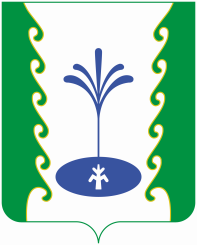 РЕСПУБЛИКА БАШКОРТОСТАНАДМИНИСТРАЦИЯ СЕЛЬСКОГО ПОСЕЛЕНИЯ БУРУНОВСКИЙСЕЛЬСОВЕТМУНИЦИПАЛЬНОГО РАЙОНА ГАФУРИЙСКИЙ РАЙОН АРАРПОСТАНОВЛЕНИЕКнига регистрации лицевых счетовКнига регистрации лицевых счетовКнига регистрации лицевых счетовКнига регистрации лицевых счетовКнига регистрации лицевых счетовКнига регистрации лицевых счетовКнига регистрации лицевых счетовКодыот ""20г.ДатаДатаДата открытияДата открытияДата открытияДата открытияДата открытияДата открытияДата открытияДата открытияДата открытияДата открытияДата открытияДата закрытияДата закрытияДата закрытияДата закрытияДата закрытияДата закрытияДата закрытияДата закрытияДата закрытияДата закрытияДата закрытияФинансовый органФинансовое управление финансов Республики БашкортостанФинансовое управление финансов Республики БашкортостанФинансовое управление финансов Республики БашкортостанФинансовое управление финансов Республики БашкортостанФинансовое управление финансов Республики БашкортостанФинансовое управление финансов Республики БашкортостанФинансовое управление финансов Республики БашкортостанФинансовое управление финансов Республики БашкортостанФинансовое управление финансов Республики БашкортостанДата открытия лицевого счетаНаименование клиентаНомер лицевого счетаНомер и дата письма финансового органаНомер и дата письма финансового органаДата закрытия лицевого счетаДата переоформления лицевого счетаПримечаниеДата открытия лицевого счетаНаименование клиентаНомер лицевого счетаналоговому органу об открытии (переоформлении, закрытии) лицевых счетовклиенту об открытии (закрытии) лицевого счетаДата закрытия лицевого счетаДата переоформления лицевого счетаПримечание12345678ЗАЯВЛЕНИЕЗАЯВЛЕНИЕЗАЯВЛЕНИЕЗАЯВЛЕНИЕЗАЯВЛЕНИЕЗАЯВЛЕНИЕЗАЯВЛЕНИЕЗАЯВЛЕНИЕЗАЯВЛЕНИЕЗАЯВЛЕНИЕЗАЯВЛЕНИЕКодына закрытие лицевого счета №на закрытие лицевого счета №на закрытие лицевого счета №на закрытие лицевого счета №на закрытие лицевого счета №от ""20г.ДатаДатаНаименование клиентаНаименование клиентаИННКППКППКППКППКППКППКППКППКППКППКППНаименование иного получателя бюджетных средствНаименование иного получателя бюджетных средствИННКППКППКППКППКППКППКППКППКППКППКППНаименование главного распорядителя бюджетных средств, главного администратора источников финансирования дефицита бюджетаНаименование главного распорядителя бюджетных средств, главного администратора источников финансирования дефицита бюджетаГлава по БКНаименование вышестоящего участника бюджетного процесса (вышестоящей организации)Наименование вышестоящего участника бюджетного процесса (вышестоящей организации)Финансовый органФинансовый органФинансовое управление финансов Республики БашкортостанФинансовое управление финансов Республики БашкортостанФинансовое управление финансов Республики БашкортостанФинансовое управление финансов Республики БашкортостанФинансовое управление финансов Республики БашкортостанФинансовое управление финансов Республики БашкортостанФинансовое управление финансов Республики БашкортостанФинансовое управление финансов Республики БашкортостанПрошу:1. Закрыть лицевой счетПрошу:1. Закрыть лицевой счет(вид лицевого счета)В связи с(причина закрытия лицевого счета, наименование, номер и датадокумента-основания)(причина закрытия лицевого счета, наименование, номер и датадокумента-основания)2. Сообщить о закрытии лицевого счета на адрес электронной почты:2. Сообщить о закрытии лицевого счета на адрес электронной почты:2. Сообщить о закрытии лицевого счета на адрес электронной почты:Приложения:1.2.Реквизиты для перечисления средств, поступивших после закрытия лицевого счетаРеквизиты для перечисления средств, поступивших после закрытия лицевого счетаРеквизиты для перечисления средств, поступивших после закрытия лицевого счетаРеквизиты для перечисления средств, поступивших после закрытия лицевого счетаНомер счетаРеквизиты банкаРеквизиты банкаРеквизиты банкаНомер счетанаименованиеБИКкорреспондентский счет1234Руководитель клиента (уполномоченное лицо)(должность)(подпись)(расшифровка подписи)Главный бухгалтер клиента (уполномоченное лицо)(должность)(подпись)(расшифровка подписи)""20г.Отметка Финансового управления финансов Республики БашкортостанОтметка Финансового управления финансов Республики БашкортостанОтметка Финансового управления финансов Республики Башкортостано закрытии лицевого счета №Министр финансов Республики Башкортостан(или иноеуполномоченное лицо)(подпись)(расшифровка подписи)Ответственный исполнитель(должность)(подпись)(расшифровка подписи)(телефон)""20г.РАЗРЕШЕНИЕ НА ОТКРЫТИЕ СЧЕТАВ ПОДРАЗДЕЛЕНИИ РАСЧЕТНОЙ СЕТИ БАНКА РОССИИИЛИ В КРЕДИТНОЙ ОРГАНИЗАЦИИ (ФИЛИАЛЕ)РАЗРЕШЕНИЕ НА ОТКРЫТИЕ СЧЕТАВ ПОДРАЗДЕЛЕНИИ РАСЧЕТНОЙ СЕТИ БАНКА РОССИИИЛИ В КРЕДИТНОЙ ОРГАНИЗАЦИИ (ФИЛИАЛЕ)РАЗРЕШЕНИЕ НА ОТКРЫТИЕ СЧЕТАВ ПОДРАЗДЕЛЕНИИ РАСЧЕТНОЙ СЕТИ БАНКА РОССИИИЛИ В КРЕДИТНОЙ ОРГАНИЗАЦИИ (ФИЛИАЛЕ)РАЗРЕШЕНИЕ НА ОТКРЫТИЕ СЧЕТАВ ПОДРАЗДЕЛЕНИИ РАСЧЕТНОЙ СЕТИ БАНКА РОССИИИЛИ В КРЕДИТНОЙ ОРГАНИЗАЦИИ (ФИЛИАЛЕ)РАЗРЕШЕНИЕ НА ОТКРЫТИЕ СЧЕТАВ ПОДРАЗДЕЛЕНИИ РАСЧЕТНОЙ СЕТИ БАНКА РОССИИИЛИ В КРЕДИТНОЙ ОРГАНИЗАЦИИ (ФИЛИАЛЕ)РАЗРЕШЕНИЕ НА ОТКРЫТИЕ СЧЕТАВ ПОДРАЗДЕЛЕНИИ РАСЧЕТНОЙ СЕТИ БАНКА РОССИИИЛИ В КРЕДИТНОЙ ОРГАНИЗАЦИИ (ФИЛИАЛЕ)РАЗРЕШЕНИЕ НА ОТКРЫТИЕ СЧЕТАВ ПОДРАЗДЕЛЕНИИ РАСЧЕТНОЙ СЕТИ БАНКА РОССИИИЛИ В КРЕДИТНОЙ ОРГАНИЗАЦИИ (ФИЛИАЛЕ)РАЗРЕШЕНИЕ НА ОТКРЫТИЕ СЧЕТАВ ПОДРАЗДЕЛЕНИИ РАСЧЕТНОЙ СЕТИ БАНКА РОССИИИЛИ В КРЕДИТНОЙ ОРГАНИЗАЦИИ (ФИЛИАЛЕ)РАЗРЕШЕНИЕ НА ОТКРЫТИЕ СЧЕТАВ ПОДРАЗДЕЛЕНИИ РАСЧЕТНОЙ СЕТИ БАНКА РОССИИИЛИ В КРЕДИТНОЙ ОРГАНИЗАЦИИ (ФИЛИАЛЕ)ИНЫМ ПОЛУЧАТЕЛЕМ СРЕДСТВ БЮДЖЕТАРЕСПУБЛИКИ БАШКОРТОСТАНИНЫМ ПОЛУЧАТЕЛЕМ СРЕДСТВ БЮДЖЕТАРЕСПУБЛИКИ БАШКОРТОСТАНИНЫМ ПОЛУЧАТЕЛЕМ СРЕДСТВ БЮДЖЕТАРЕСПУБЛИКИ БАШКОРТОСТАНИНЫМ ПОЛУЧАТЕЛЕМ СРЕДСТВ БЮДЖЕТАРЕСПУБЛИКИ БАШКОРТОСТАНИНЫМ ПОЛУЧАТЕЛЕМ СРЕДСТВ БЮДЖЕТАРЕСПУБЛИКИ БАШКОРТОСТАНИНЫМ ПОЛУЧАТЕЛЕМ СРЕДСТВ БЮДЖЕТАРЕСПУБЛИКИ БАШКОРТОСТАНИНЫМ ПОЛУЧАТЕЛЕМ СРЕДСТВ БЮДЖЕТАРЕСПУБЛИКИ БАШКОРТОСТАНИНЫМ ПОЛУЧАТЕЛЕМ СРЕДСТВ БЮДЖЕТАРЕСПУБЛИКИ БАШКОРТОСТАНИНЫМ ПОЛУЧАТЕЛЕМ СРЕДСТВ БЮДЖЕТАРЕСПУБЛИКИ БАШКОРТОСТАНКодыот ""20г.ДатаДатаРазрешаю осуществлять операции на счете, открытом в подразделениирасчетной сети Банка России или кредитной организации (филиале)Разрешаю осуществлять операции на счете, открытом в подразделениирасчетной сети Банка России или кредитной организации (филиале)Разрешаю осуществлять операции на счете, открытом в подразделениирасчетной сети Банка России или кредитной организации (филиале)Разрешаю осуществлять операции на счете, открытом в подразделениирасчетной сети Банка России или кредитной организации (филиале)Разрешаю осуществлять операции на счете, открытом в подразделениирасчетной сети Банка России или кредитной организации (филиале)Разрешаю осуществлять операции на счете, открытом в подразделениирасчетной сети Банка России или кредитной организации (филиале)Разрешаю осуществлять операции на счете, открытом в подразделениирасчетной сети Банка России или кредитной организации (филиале)Разрешаю осуществлять операции на счете, открытом в подразделениирасчетной сети Банка России или кредитной организации (филиале)Разрешаю осуществлять операции на счете, открытом в подразделениирасчетной сети Банка России или кредитной организации (филиале)Разрешаю осуществлять операции на счете, открытом в подразделениирасчетной сети Банка России или кредитной организации (филиале)(наименование иного получателя средств бюджета МР Гафурийский район Республики Башкортостан)(наименование иного получателя средств бюджета МР Гафурийский район Республики Башкортостан)(наименование иного получателя средств бюджета МР Гафурийский район Республики Башкортостан)(наименование иного получателя средств бюджета МР Гафурийский район Республики Башкортостан)(наименование иного получателя средств бюджета МР Гафурийский район Республики Башкортостан)(наименование иного получателя средств бюджета МР Гафурийский район Республики Башкортостан)(наименование иного получателя средств бюджета МР Гафурийский район Республики Башкортостан)(наименование иного получателя средств бюджета МР Гафурийский район Республики Башкортостан)находящемуся в веденииГлава по БК(наименование главного распорядителя,(наименование главного распорядителя,(наименование главного распорядителя,(наименование главного распорядителя,(наименование главного распорядителя,(наименование главного распорядителя,(наименование главного распорядителя,Глава по БК(распорядителя) средств бюджета МР Гафурийский район Республики Башкортостан)(распорядителя) средств бюджета МР Гафурийский район Республики Башкортостан)(распорядителя) средств бюджета МР Гафурийский район Республики Башкортостан)(распорядителя) средств бюджета МР Гафурийский район Республики Башкортостан)(распорядителя) средств бюджета МР Гафурийский район Республики Башкортостан)(распорядителя) средств бюджета МР Гафурийский район Республики Башкортостан)(распорядителя) средств бюджета МР Гафурийский район Республики Башкортостан)(распорядителя) средств бюджета МР Гафурийский район Республики Башкортостан)Министр финансов Республики Башкортостан(подпись)(расшифровка подписи)М.П.""20г.Наименование показателяБюджетные ассигнованияБюджетные ассигнованияБюджетные ассигнованияЛимиты бюджетных обязательствЛимиты бюджетных обязательствЛимиты бюджетных обязательствПредельные объемы финансирования на текущий финансовый год (текущий период)(при наличии)Наименование показателяна текущий финансовый годна плановый периодна плановый периодна текущий финансовый годна плановый периодна плановый периодПредельные объемы финансирования на текущий финансовый год (текущий период)(при наличии)Наименование показателяна текущий финансовый годпервый годвторой годна текущий финансовый годпервый годвторой годПредельные объемы финансирования на текущий финансовый год (текущий период)(при наличии)12345678остаток на начало дняостаток на конец дня№ п/пДокументДокументДокументБюджетные ассигнованияБюджетные ассигнованияБюджетные ассигнованияЛимиты бюджетных обязательствЛимиты бюджетных обязательствЛимиты бюджетных обязательствПредельные объемы финансирования на текущий финансовый год (текущий период) (при наличии)№ п/пномерномердатана текущий финансовый годна плановый периодна плановый периодна текущий финансовый годна плановый периодна плановый периодПредельные объемы финансирования на текущий финансовый год (текущий период) (при наличии)№ п/пномерномердатана текущий финансовый годпервый годвторой годна текущий финансовый годпервый годвторой годПредельные объемы финансирования на текущий финансовый год (текущий период) (при наличии)122345678910ИтогоИтого№ п/пДокументДокументДокументБюджетные ассигнованияБюджетные ассигнованияБюджетные ассигнованияЛимиты бюджетных обязательствЛимиты бюджетных обязательствЛимиты бюджетных обязательствПредельные объемы финансирования на текущий финансовый год (текущий период) (при наличии)№ п/пномерномердатана текущий финансовый годна плановый периодна плановый периодна текущий финансовый годна плановый периодна плановый периодПредельные объемы финансирования на текущий финансовый год (текущий период) (при наличии)№ п/пномерномердатана текущий финансовый годпервый годвторой годна текущий финансовый годпервый годвторой годПредельные объемы финансирования на текущий финансовый год (текущий период) (при наличии)122345678910ИтогоИтогоНаименование показателяБюджетные ассигнованияБюджетные ассигнованияБюджетные ассигнованияЛимиты бюджетных обязательствЛимиты бюджетных обязательствЛимиты бюджетных обязательствПредельные объемы финансирования на текущий финансовый год (текущий период)(при наличии)Наименование показателяна текущий финансовый годна плановый периодна плановый периодна текущий финансовый годна плановый периодна плановый периодПредельные объемы финансирования на текущий финансовый год (текущий период)(при наличии)Наименование показателяна текущий финансовый годпервый годвторой годна текущий финансовый годпервый годвторой годПредельные объемы финансирования на текущий финансовый год (текущий период)(при наличии)12345678остаток на начало дняостаток на конец дняДокументДокументБюджетные ассигнованияБюджетные ассигнованияБюджетные ассигнованияЛимиты бюджетных обязательствЛимиты бюджетных обязательствЛимиты бюджетных обязательствПредельные объемы финансирования на текущий финансовый год (текущий период)(при наличии)ДокументДокументна текущий финансовый годна плановый периодна плановый периодна текущий финансовый годна плановый периодна плановый периодПредельные объемы финансирования на текущий финансовый год (текущий период)(при наличии)номердатана текущий финансовый годпервый годвторой годна текущий финансовый годпервый годвторой годПредельные объемы финансирования на текущий финансовый год (текущий период)(при наличии)123456789ИтогоНаименование показателяПоставленные на учет бюджетные обязательстваПоставленные на учет бюджетные обязательстваПоставленные на учет бюджетные обязательстваПоставленные на учет бюджетные обязательстваПоставленные на учет бюджетные обязательстваПоступления (с начала текущего финансового года)Выплаты (с начала текущего финансового года)Наименование показателяна текущий финансовый годна плановый периодна плановый периодна плановый периодна плановый периодНаименование показателяна текущий финансовый годпервый годвторой годтретий годчетвертый год12345678на начало дняна конец дняДокументДокументСумманомердатаСумма123ИтогоДокумент, подтверждающий проведение операцииДокумент, подтверждающий проведение операцииДокумент получателя бюджетных средствДокумент получателя бюджетных средствСумманомердатаномердатаСумма12345ИтогоДокументДокументУчетный номерСумма на текущий финансовый годСумма на плановый периодСумма на плановый периодСумма на плановый периодСумма на плановый периодномердатаУчетный номерСумма на текущий финансовый годпервый годвторой годтретий годчетвертый год12345678ИтогоxДокументДокументУчетный номерСумма на текущий финансовый годномердатаУчетный номерСумма на текущий финансовый год1234Итого по учетному номеруИтого по учетному номеруИтого по учетному номеру№ п/пДокумент, подтверждающий проведение операцииДокумент, подтверждающий проведение операцииДокумент, подтверждающий проведение операцииДокумент-основание для проведения операций со средствами во временном распоряженииДокумент-основание для проведения операций со средствами во временном распоряженииДокумент-основание для проведения операций со средствами во временном распоряженииДокумент-основание для проведения операций со средствами во временном распоряженииПоступленияВыплаты№ п/пнаименованиеномердатанаименованиеномердатадатаПоступленияВыплаты1234567789ИтогоНаименование показателяСумма на текущий финансовый годСумма на плановый периодСумма на плановый периодНаименование показателяСумма на текущий финансовый годпервый годвторой год1234остаток на начало дняостаток на конец дня№ п/пДокументДокументДокументДокументСумма на текущий финансовый годСумма на плановый периодСумма на плановый период№ п/пнаименованиеномерномердатаСумма на текущий финансовый годпервый годвторой год12334567ИтогоИтого№ п/пДокументДокументДокументСумма на текущий финансовый годСумма на плановый периодСумма на плановый период№ п/пнаименованиеномердатаСумма на текущий финансовый годпервый годвторой год1234567ИтогоИтогоИтогоИтогоНаименование показателяСумма на текущий финансовый годСумма на плановый периодСумма на плановый периодНаименование показателяСумма на текущий финансовый годпервый годвторой год1234остаток на начало дняостаток на конец дня№ п/пДокументДокументДокументДокументСумма на текущий финансовый годСумма на плановый периодСумма на плановый период№ п/пнаименованиеномерномердатаСумма на текущий финансовый годпервый годвторой год12334567ИтогоИтогоНаименование показателяПоступления (с начала текущего финансового года)Выплаты (с начала текущего финансового года)123на начало дняна конец дня№ п/пДокументДокументДокументДокументСумма№ п/пнаименованиеномердатадатаСумма123445Итого№ п/пДокумент, подтверждающий проведение операцииДокумент, подтверждающий проведение операцииДокумент, подтверждающий проведение операцииДокумент администратора источников финансированияДокумент администратора источников финансированияДокумент администратора источников финансированияСумма№ п/пнаименованиеномердатанаименованиеномердатаСумма12345678ИтогоНаименование показателяБюджетные ассигнованияБюджетные ассигнованияБюджетные ассигнованияЛимиты бюджетных обязательствЛимиты бюджетных обязательствЛимиты бюджетных обязательствПредельные объемы финансирования на текущий финансовый год (текущий период)Поступления (с начала текущего финансового года)Выплаты (с начала текущего финансового года)Наименование показателяна текущий финансовый годна плановый периодна плановый периодна текущий финансовый годна плановый периодна плановый периодПредельные объемы финансирования на текущий финансовый год (текущий период)Поступления (с начала текущего финансового года)Выплаты (с начала текущего финансового года)Наименование показателяна текущий финансовый годпервый годвторой годна текущий финансовый годпервый годвторой годПредельные объемы финансирования на текущий финансовый год (текущий период)Поступления (с начала текущего финансового года)Выплаты (с начала текущего финансового года)12345678910на начало дняна конец дняДокументДокументДокументДокументБюджетные ассигнованияБюджетные ассигнованияБюджетные ассигнованияЛимиты бюджетных обязательствЛимиты бюджетных обязательствЛимиты бюджетных обязательствПредельные объемы финансирования на текущий финансовый год (текущий период)наименованиеномерномердатана текущий финансовый годна плановый периодна плановый периодна текущий финансовый годна плановый периодна плановый периодПредельные объемы финансирования на текущий финансовый год (текущий период)наименованиеномерномердатана текущий финансовый годпервый годвторой годна текущий финансовый годпервый годвторой годПредельные объемы финансирования на текущий финансовый год (текущий период)122345678910ИтогоИтогоДокумент, подтверждающий проведение операцииДокумент, подтверждающий проведение операцииДокумент, подтверждающий проведение операцииПоступлениянаименованиеномердатаПоступления1234ВсегоДокумент, подтверждающий проведение операцииДокумент, подтверждающий проведение операцииДокумент, подтверждающий проведение операцииДокумент иного получателя бюджетных средствДокумент иного получателя бюджетных средствДокумент иного получателя бюджетных средствВыплатынаименованиеномердатанаименованиеномердатаВыплаты1234567ВсегоКод по БК и дополнительной классификацииПолученоПолученоПолученоРаспределеноРаспределеноРаспределеноПодлежит распределениюПодлежит распределениюПодлежит распределениюПримечаниеКод по БК и дополнительной классификациина текущий финансовый годна плановый периодна плановый периодна текущий финансовый годна плановый периодна плановый периодна текущий финансовый годна плановый периодна плановый периодПримечаниеКод по БК и дополнительной классификациина текущий финансовый годпервый годвторой годна текущий финансовый годпервый годвторой годна текущий финансовый годпервый годвторой годПримечание1234567891011ИтогоКод по БК и дополнительной классификацииПолученоПолученоПолученоРаспределеноРаспределеноРаспределеноПодлежит распределениюПодлежит распределениюПодлежит распределениюПримечаниеКод по БК и дополнительной классификациина текущий финансовый годна плановый периодна плановый периодна текущий финансовый годна плановый периодна плановый периодна текущий финансовый годна плановый периодна плановый периодПримечаниеКод по БК и дополнительной классификациина текущий финансовый годпервый годвторой годна текущий финансовый годпервый годвторой годна текущий финансовый годпервый годвторой годПримечание1234567891011ИтогоКод по БК и дополнительной классификацииКод по БК и дополнительной классификацииПолучено на текущий финансовый год (текущий период)Распределено на текущий финансовый год (текущий период)Подлежит распределению на текущий финансовый год (текущий период)(гр. 2 - гр. 3)Примечание112345ИтогоНаименование показателяБюджетные ассигнованияБюджетные ассигнованияБюджетные ассигнованияЛимиты бюджетных обязательствЛимиты бюджетных обязательствЛимиты бюджетных обязательствПредельные объемы финансирования на текущий финансовый год (текущий период)(при наличии)Наименование показателяна текущий финансовый годна плановый периодна плановый периодна текущий финансовый годна плановый периодна плановый периодПредельные объемы финансирования на текущий финансовый год (текущий период)(при наличии)Наименование показателяна текущий финансовый годпервый годвторой годна текущий финансовый годпервый годвторой годПредельные объемы финансирования на текущий финансовый год (текущий период)(при наличии)12345678остаток на отчетную датуКод по БК и дополнительной классификацииБюджетные ассигнованияБюджетные ассигнованияБюджетные ассигнованияЛимиты бюджетных обязательствЛимиты бюджетных обязательствЛимиты бюджетных обязательствПредельные объемы финансирования на текущий финансовый год (текущий период)(при наличии)ПримечаниеКод по БК и дополнительной классификациина текущий финансовый годна плановый периодна плановый периодна текущий финансовый годна плановый периодна плановый периодПредельные объемы финансирования на текущий финансовый год (текущий период)(при наличии)ПримечаниеКод по БК и дополнительной классификациина текущий финансовый годпервый годвторой годна текущий финансовый годпервый годвторой годПредельные объемы финансирования на текущий финансовый год (текущий период)(при наличии)Примечание123456789ИтогоКод по БК и дополнительной классификацииБюджетные ассигнованияБюджетные ассигнованияБюджетные ассигнованияЛимиты бюджетных обязательствЛимиты бюджетных обязательствЛимиты бюджетных обязательствПредельные объемы финансирования(при наличии)(раздел 1.2.1 гр. 8 - раздел 2 гр. 12)ПримечаниеКод по БК и дополнительной классификациина текущий финансовый год (раздел 1.2.1 гр. 2 - раздел 2 гр. 2)на плановый периодна плановый периодна текущий финансовый год (раздел 1.2.1 гр. 5 - раздел 2 гр. 2)на плановый периодна плановый периодПредельные объемы финансирования(при наличии)(раздел 1.2.1 гр. 8 - раздел 2 гр. 12)ПримечаниеКод по БК и дополнительной классификациина текущий финансовый год (раздел 1.2.1 гр. 2 - раздел 2 гр. 2)первый год (раздел 1.2.1 гр. 3 - раздел 2 гр. 3)второй год (раздел 1.2.1 гр. 5 - раздел 2 гр. 4)на текущий финансовый год (раздел 1.2.1 гр. 5 - раздел 2 гр. 2)первый год (раздел 1.2.1 гр. 8 - раздел 2 гр. 3)второй год (раздел 1.2.1 гр. 9 - раздел 2 гр. 4)Предельные объемы финансирования(при наличии)(раздел 1.2.1 гр. 8 - раздел 2 гр. 12)Примечание123456789ИтогоКод по БК и дополнительной классификацииПоставленные на учет бюджетные обязательстваПоставленные на учет бюджетные обязательстваПоставленные на учет бюджетные обязательстваПоставленные на учет бюджетные обязательстваПоставленные на учет бюджетные обязательстваДенежные обязательства на текущий финансовый годПоступленияПоступленияВыплатыВыплатыИтого выплатИтого выплатИтого выплатНеисполненные бюджетные обязательства (гр. 2 - гр. 14)Неисполненные денежные обязательстваПримечаниеКод по БК и дополнительной классификациина текущий финансовый годна плановый периодна плановый периодна плановый периодна плановый периодДенежные обязательства на текущий финансовый годвсегов том числе с банковского счета получателя бюджетных средстввсегов том числе на банковский счет получателя бюджетных средстввыплаты, за исключением перечислений на банковский счет (гр. 10 - гр. 11 - (гр. 8 - гр. 9)перечислено на банковский счет (гр. 11 - гр. 9)выплаты с учетом перечислений на банковский счет (гр. 12 + гр. 13)Неисполненные бюджетные обязательства (гр. 2 - гр. 14)Неисполненные денежные обязательстваПримечаниеКод по БК и дополнительной классификациина текущий финансовый годпервый годвторой годтретий годчетвертый годДенежные обязательства на текущий финансовый годвсегов том числе с банковского счета получателя бюджетных средстввсегов том числе на банковский счет получателя бюджетных средстввыплаты, за исключением перечислений на банковский счет (гр. 10 - гр. 11 - (гр. 8 - гр. 9)перечислено на банковский счет (гр. 11 - гр. 9)выплаты с учетом перечислений на банковский счет (гр. 12 + гр. 13)Неисполненные бюджетные обязательства (гр. 2 - гр. 14)Неисполненные денежные обязательстваПримечание1234567891011121314151617ИтогоОстаток средств на начало годаПоступленияВыплатыОстаток средств на дату составления отчета1234Код по БК и дополнительной классификацииКод по БК и дополнительной классификацииПолученоПолученоПолученоРаспределеноРаспределеноРаспределеноПодлежит распределениюПодлежит распределениюПодлежит распределениюКод по БК и дополнительной классификацииКод по БК и дополнительной классификациина текущий финансовый годна плановый периодна плановый периодна текущий финансовый годна плановый периодна плановый периодна текущий финансовый годна плановый периодна плановый периодКод по БК и дополнительной классификацииКод по БК и дополнительной классификациина текущий финансовый годпервый годвторой годна текущий финансовый годпервый годвторой годна текущий финансовый годпервый годвторой год112345678910ИтогоКод по БК и дополнительной классификацииСумма на текущий финансовый годСумма на плановый периодСумма на плановый периодКод по БК и дополнительной классификацииСумма на текущий финансовый годпервый годвторой год1234остаток на отчетную датуКод по БК и дополнительной классификацииКод по БК и дополнительной классификацииСумма на текущий финансовый годСумма на плановый периодСумма на плановый периодКод по БК и дополнительной классификацииКод по БК и дополнительной классификацииСумма на текущий финансовый годпервый годвторой год11234ИтогоКод по БК и дополнительной классификацииКод по БК и дополнительной классификацииНеиспользованные бюджетные ассигнования(раздел 1.2 гр. 2 - раздел 2 гр. 4)112ИтогоКод по БК и дополнительной классификацииКод по БК и дополнительной классификацииПоступленияВыплатыИтого (гр. 3 - гр. 2)11234ИтогоКод по БК и дополнительной классификацииКод по БК и дополнительной классификацииБюджетные ассигнованияБюджетные ассигнованияБюджетные ассигнованияЛимиты бюджетных обязательствЛимиты бюджетных обязательствЛимиты бюджетных обязательствПредельные объемы финансирования на текущий финансовый год (текущий период) (при наличии)Код по БК и дополнительной классификацииКод по БК и дополнительной классификациина текущий финансовый годна плановый периодна плановый периодна текущий финансовый годна плановый периодна плановый периодПредельные объемы финансирования на текущий финансовый год (текущий период) (при наличии)Код по БК и дополнительной классификацииКод по БК и дополнительной классификациина текущий финансовый годпервый годвторой годна текущий финансовый годпервый годвторой годПредельные объемы финансирования на текущий финансовый год (текущий период) (при наличии)112345678ИтогоКод по БК и дополнительной классификацииКод по БК и дополнительной классификацииВыплатыПоступленияИтого11234ВсегоКод по БК и дополнительной классификацииКод по БК и дополнительной классификацииБюджетные ассигнованияЛимиты бюджетных обязательствПредельные объемы финансирования(при наличии)11234ИтогоТип средствКод по БК и дополнительной классификацииПланируемые поступления и выплатыПланируемые поступления и выплатыПланируемые поступления и выплатыПоступленияВыплатыОстаток по плануОстаток по фактуТип средствКод по БК и дополнительной классификациина текущий финансовый годна плановый периодна плановый периодПоступленияВыплатыОстаток по плануОстаток по фактуТип средствКод по БК и дополнительной классификациина текущий финансовый годпервый годвторой годПоступленияВыплатыОстаток по плануОстаток по факту12345б789Итого по типу средствИтого по типу средствВсегоВсегоДокумент, подтверждающий проведение операцииДокумент, подтверждающий проведение операцииДокумент бюджетного учреждения (автономного учреждения)Документ бюджетного учреждения (автономного учреждения)Тип средствКод по БК и дополнительной классификацииПланируемыеПланируемыеПоступленияВыплатыПримечаниеномердатаномердатаТип средствКод по БК и дополнительной классификациипоступлениявыплатыПоступленияВыплатыПримечание1234567891011Итого по типу средствВсегоВсегоxТип средствКод по БК и дополнительной классификацииПланируемые поступления и выплатыПланируемые поступления и выплатыПланируемые поступления и выплатыПоступленияВыплатыОстаток по плануОстаток по фактуТип средствКод по БК и дополнительной классификациина текущий финансовый годна плановый периодна плановый периодПоступленияВыплатыОстаток по плануОстаток по фактуТип средствКод по БК и дополнительной классификациина текущий финансовый годпервый годвторой годПоступленияВыплатыОстаток по плануОстаток по факту123456789Итого по типу средствИтого по типу средствВсегоВсегоТип средствКод по БК и дополнительной классификацииПланируемые выплатыПланируемые выплатыПланируемые выплатыКод субсидииСведения об операциях с целевыми субсидиями на текущий финансовый годСведения об операциях с целевыми субсидиями на текущий финансовый годПоступленияВыплатыОстаток по плануОстаток по плануОстаток средствТип средствКод по БК и дополнительной классификациина текущий финансовый годна плановый периодна плановый периодКод субсидиипланируемыепланируемыеПоступленияВыплатыФХДсведенияОстаток средствТип средствКод по БК и дополнительной классификациина текущий финансовый годпервый годвторой годКод субсидиипоступлениявыплатыПоступленияВыплатыФХДсведенияОстаток средств12345678910111213ВсегоДокумент, подтверждающий проведение операцийДокумент, подтверждающий проведение операцийДокумент бюджетного учреждения (автономного учреждения)Документ бюджетного учреждения (автономного учреждения)Тип средствКод по БК и дополнительной классификацииПланируемые выплатыПланируемые выплатыПланируемые выплатыКод субсидииСведения об операциях с целевыми субсидиями на текущий финансовый годСведения об операциях с целевыми субсидиями на текущий финансовый годПоступленияВыплатыномердатаномердатаТип средствКод по БК и дополнительной классификацииПланируемые выплатыПланируемые выплатыПланируемые выплатыКод субсидииСведения об операциях с целевыми субсидиями на текущий финансовый годСведения об операциях с целевыми субсидиями на текущий финансовый годПоступленияВыплатыномердатаномердатаТип средствКод по БК и дополнительной классификациина текущий финансовый годна плановый периодна плановый периодКод субсидиипланируемыепланируемыеПоступленияВыплатыномердатаномердатаТип средствКод по БК и дополнительной классификациина текущий финансовый годпервый годвторой годКод субсидиипоступлениявыплатыПоступленияВыплаты1234567891011121314ВсегоДокументДокументУчетный номерСумма на текущий финансовый годСумма на плановый периодСумма на плановый периодСумма на плановый периодСумма на плановый периодномердатаУчетный номерСумма на текущий финансовый годпервый годвторой годтретий годчетвертый год12345678ИтогоxТип средствКод по БК и дополнительной классификацииПланируемые выплатыПланируемые выплатыПланируемые выплатыКод субсидииСведения об операциях с целевыми субсидиями на текущий финансовый годСведения об операциях с целевыми субсидиями на текущий финансовый годПоступленияВыплатыОстаток по плануОстаток по плануОстаток средствТип средствКод по БК и дополнительной классификациина текущий финансовый годна плановый периодна плановый периодКод субсидиипланируемыепланируемыеПоступленияВыплатыФХДсведенияОстаток средствТип средствКод по БК и дополнительной классификациина текущий финансовый годпервый годвторой годКод субсидиипоступлениявыплатыПоступленияВыплатыФХДсведенияОстаток средств12345678910111213ВсегоНаименования показателяОстаток средств на лицевом счете12на начало годана отчетную датуТип средствКод по БК и дополнительной классификацииПланируемыеПланируемыеПланируемыеПланируемыеПланируемыеПланируемыеПоступленияВыплатыПримечаниеТип средствКод по БК и дополнительной классификациипоступленияпоступленияпоступлениявыплатывыплатывыплатыПоступленияВыплатыПримечаниеТип средствКод по БК и дополнительной классификациина текущий финансовый годна плановый периодна плановый периодна текущий финансовый годна плановый периодна плановый периодПоступленияВыплатыПримечаниеТип средствКод по БК и дополнительной классификациина текущий финансовый годпервый годвторой годна текущий финансовый годпервый годвторой годПоступленияВыплатыПримечание1234567891011Итого по типу средствВсегоНаименование показателяОстаток средств на лицевом счете12на начало годана отчетную датуТип средствКод по БК и дополнительной классификацииПланируемые выплатыПланируемые выплатыПланируемые выплатыКод субсидииСведения об операциях с целевыми субсидиями на текущий финансовый годСведения об операциях с целевыми субсидиями на текущий финансовый годПоставленные на учет обязательстваПоставленные на учет обязательстваПоставленные на учет обязательстваПоставленные на учет обязательстваПоставленные на учет обязательстваПоступленияВыплатыНеисполненные обязательстваПримечаниеТип средствКод по БК и дополнительной классификациина текущий финансовый годна плановый периодна плановый периодКод субсидиипланируемыепланируемыена текущий финансовый годна плановый периодна плановый периодна плановый периодна плановый периодПоступленияВыплатыНеисполненные обязательстваПримечаниеТип средствКод по БК и дополнительной классификациина текущий финансовый годпервый годвторой годКод субсидиипоступлениявыплатына текущий финансовый годпервый годвторой годтретий годчетвертый годПоступленияВыплатыНеисполненные обязательстваПримечание1234567891011121314151617ВсегоАКТприемки-передачи показателей лицевого счета, открытогополучателю средств из бюджета, бюджетному (автономному) учреждениюот "____" __________________ 20__ г.АКТприемки-передачи показателей лицевого счета, открытогополучателю средств из бюджета, бюджетному (автономному) учреждениюот "____" __________________ 20__ г.АКТприемки-передачи показателей лицевого счета, открытогополучателю средств из бюджета, бюджетному (автономному) учреждениюот "____" __________________ 20__ г.АКТприемки-передачи показателей лицевого счета, открытогополучателю средств из бюджета, бюджетному (автономному) учреждениюот "____" __________________ 20__ г.АКТприемки-передачи показателей лицевого счета, открытогополучателю средств из бюджета, бюджетному (автономному) учреждениюот "____" __________________ 20__ г.АКТприемки-передачи показателей лицевого счета, открытогополучателю средств из бюджета, бюджетному (автономному) учреждениюот "____" __________________ 20__ г.КодыАКТприемки-передачи показателей лицевого счета, открытогополучателю средств из бюджета, бюджетному (автономному) учреждениюот "____" __________________ 20__ г.АКТприемки-передачи показателей лицевого счета, открытогополучателю средств из бюджета, бюджетному (автономному) учреждениюот "____" __________________ 20__ г.АКТприемки-передачи показателей лицевого счета, открытогополучателю средств из бюджета, бюджетному (автономному) учреждениюот "____" __________________ 20__ г.АКТприемки-передачи показателей лицевого счета, открытогополучателю средств из бюджета, бюджетному (автономному) учреждениюот "____" __________________ 20__ г.АКТприемки-передачи показателей лицевого счета, открытогополучателю средств из бюджета, бюджетному (автономному) учреждениюот "____" __________________ 20__ г.АКТприемки-передачи показателей лицевого счета, открытогополучателю средств из бюджета, бюджетному (автономному) учреждениюот "____" __________________ 20__ г.ДатаПередающая сторона:Передающая сторона:Передающая сторона:КлиентКлиентКлиентНомер счетаФинансовый органОрган, осуществляющийфункции и полномочия учредителяОрган, осуществляющийфункции и полномочия учредителяНаименование бюджетапо ОКТМОПринимающая сторона:КлиентНомер счетаФинансовый органОрган, осуществляющий функции и полномочия учредителяОрган, осуществляющий функции и полномочия учредителяНаименование бюджетапо ОКТМОЕдиница измерения: руб.по ОКЕИ383Основание для передачиКод субсидии (цели, целевых средств)Код субсидии (цели, целевых средств)Код субсидии (цели, целевых средств)Код субсидии (цели, целевых средств)На начало годаНа отчетную датуНа отчетную датуНа отчетную датупередающей стороныпередающей стороныпринимающей стороныпринимающей стороныНа начало годавсегов том числе неразрешенный к использованию остаток субсидиив том числе неразрешенный к использованию остаток субсидиипрошлого годатекущего годапрошлого годатекущего годаНа начало годавсегопрошлого годатекущего года12345678ИтогоИтогоИтогоИтогоКод по бюджетной классификации Российской ФедерацииКод по бюджетной классификации Российской ФедерацииКод субсидии (целевых средств)Код субсидии (целевых средств)Код объекта РАИПРазрешенный к использованию остаток субсидий прошлых летна начало 20___ г.Суммы возврата дебиторской задолженности прошлых летПланируемыеПланируемыепередающей стороныпринимающей стороныпередающей стороныпринимающей стороныКод объекта РАИПРазрешенный к использованию остаток субсидий прошлых летна начало 20___ г.Суммы возврата дебиторской задолженности прошлых летпоступлениявыплаты123456789ИтогоИтогоИтогоИтогоИтогоКод по бюджетной классификации Российской ФедерацииКод по бюджетной классификации Российской ФедерацииКод субсидии (цели, целевых средств)Код субсидии (цели, целевых средств)Код объекта РАИППоступленияВыплатыПримечаниепередающей стороныпринимающей стороныпередающей стороныпринимающей стороныКод объекта РАИППоступленияВыплатыПримечание12345678ИтогоПередающая сторона:Передающая сторона:Передающая сторона:Передающая сторона:Передающая сторона:Передающая сторона:Передающая сторона:Принимающая сторона:Принимающая сторона:Принимающая сторона:Принимающая сторона:Принимающая сторона:Принимающая сторона:Принимающая сторона:Принимающая сторона:Принимающая сторона:Руководитель клиента(уполномоченное лицо)Руководитель клиента(уполномоченное лицо)(должность)(подпись)(расшифровка подписи)(должность)(подпись)(подпись)(подпись)(расшифровка подписи)(расшифровка подписи)Главный бухгалтер клиента(уполномоченное лицо)Главный бухгалтер клиента(уполномоченное лицо)(должность)(подпись)(расшифровка подписи)(должность)(подпись)(подпись)(подпись)(расшифровка подписи)(расшифровка подписи)"___" ___________ 20____ г."___" ___________ 20____ г."___" ___________ 20____ г."___" ___________ 20____ г."___" ___________ 20____ г."___" ___________ 20____ г."___" ___________ 20____ г."___" ___________ 20____ г."___" ___________ 20____ г."___" ___________ 20____ г."___" ___________ 20____ г."___" ___________ 20____ г."___" ___________ 20____ г."___" ___________ 20____ г."___" ___________ 20____ г."___" ___________ 20____ г.Руководитель финансового органа(уполномоченное лицо)Руководитель финансового органа(уполномоченное лицо)(должность)(подпись)(расшифровка подписи)(должность)(подпись)(подпись)(подпись)(расшифровка подписи)(расшифровка подписи)Главный бухгалтер финансового органа (уполномоченное лицо)Главный бухгалтер финансового органа (уполномоченное лицо)(должность)(подпись)(расшифровка подписи)(должность)(подпись)(подпись)(подпись)(расшифровка подписи)(расшифровка подписи)"___" ___________ 20____ г."___" ___________ 20____ г."___" ___________ 20____ г."___" ___________ 20____ г."___" ___________ 20____ г."___" ___________ 20____ г."___" ___________ 20____ г."___" ___________ 20___ г."___" ___________ 20___ г."___" ___________ 20___ г."___" ___________ 20___ г."___" ___________ 20___ г."___" ___________ 20___ г."___" ___________ 20___ г."___" ___________ 20___ г."___" ___________ 20___ г.Номер страницыНомер страницыНомер страницыНомер страницыВсего страницВсего страницВсего страницВсего страницТип средствКод по БК и дополнительной классификацииПлановые на текущий финансовый годПлановые на текущий финансовый годФактические поступленияФактические выплатыОстаток плановых выплатОстаток средствТип средствКод по БК и дополнительной классификациипоступлениявыплатыФактические поступленияФактические выплатыОстаток плановых выплатОстаток средств12345678ВсегоДокумент, подтверждающий проведение операцииДокумент, подтверждающий проведение операцииДокумент получателя средств из бюджетаДокумент получателя средств из бюджетаТип средствКод по БК и дополнительной классификацииПлановые на текущий финансовый годПлановые на текущий финансовый годФактические поступленияФактические выплатыПримечаниеДокумент, подтверждающий проведение операцииДокумент, подтверждающий проведение операцииДокумент получателя средств из бюджетаДокумент получателя средств из бюджетаТип средствКод по БК и дополнительной классификациипоступлениявыплатыФактические поступленияФактические выплатыПримечаниеномердатаномердатаТип средствКод по БК и дополнительной классификациипоступлениявыплатыФактические поступленияФактические выплатыПримечание1234567891011ВсегоТип средствКод по БК и дополнительной классификацииПлановые на текущий финансовый годПлановые на текущий финансовый годФактические поступленияФактические выплатыОстаток плановых выплатОстаток средствТип средствКод по БК и дополнительной классификациипоступлениявыплатыФактические поступленияФактические выплатыОстаток плановых выплатОстаток средств12345678ВсегоНаименование показателяОстаток средств на лицевом счете12на начало годана отчетную датуТип средствКод по БК и дополнительной классификацииПлановые на текущий финансовый годПлановые на текущий финансовый годФактические поступленияФактические выплатыТип средствКод по БК и дополнительной классификациипоступлениявыплатыФактические поступленияФактические выплаты123456ВсегоКод по БК и дополнительной классификацииПолученоПолученоПолученоРаспределеноРаспределеноРаспределеноПодлежит распределениюПодлежит распределениюПодлежит распределениюПримечаниеКод по БК и дополнительной классификациина текущий финансовый годна плановый периодна плановый периодна текущий финансовый годна плановый периодна плановый периодна текущий финансовый годна плановый периодна плановый периодПримечаниеКод по БК и дополнительной классификациина текущий финансовый годпервый годвторой годна текущий финансовый годпервый годвторой годна текущий финансовый годпервый годвторой годПримечание1234567891011ИтогоКод по БК и дополнительной классификацииПолученоПолученоПолученоРаспределеноРаспределеноРаспределеноПодлежит распределениюПодлежит распределениюПодлежит распределениюПримечаниеКод по БК и дополнительной классификациина текущий финансовый годна плановый периодна плановый периодна текущий финансовый годна плановый периодна плановый периодна текущий финансовый годна плановый периодна плановый периодПримечаниеКод по БК и дополнительной классификациина текущий финансовый годпервый годвторой годна текущий финансовый годпервый годвторой годна текущий финансовый годпервый годвторой годПримечание1234567891011ИтогоКод по БК и дополнительной классификацииПолучено на текущий финансовый год (текущий период)Распределено на текущий финансовый год (текущий период)Подлежит распределению на текущий финансовый год (текущий период)Примечание12345ИтогоКод по БК и дополнительной классификацииКод по БК и дополнительной классификацииБюджетные ассигнованияБюджетные ассигнованияБюджетные ассигнованияЛимиты бюджетных обязательствЛимиты бюджетных обязательствЛимиты бюджетных обязательствПредельные объемы финансирования на текущий финансовый год (текущий период)(при наличии)ПримечаниеКод по БК и дополнительной классификацииКод по БК и дополнительной классификациина текущий финансовый годна плановый периодна плановый периодна текущий финансовый годна плановый периодна плановый периодПредельные объемы финансирования на текущий финансовый год (текущий период)(при наличии)ПримечаниеКод по БК и дополнительной классификацииКод по БК и дополнительной классификациина текущий финансовый годпервый годвторой годна текущий финансовый годпервый годвторой годПредельные объемы финансирования на текущий финансовый год (текущий период)(при наличии)Примечание1123456789ИтогоКод по БК и дополнительной классификацииПоставленные на учет бюджетные обязательстваПоставленные на учет бюджетные обязательстваПоставленные на учет бюджетные обязательстваПоступленияВыплатыИтого (гр. 6 - гр. 5)ПримечаниеКод по БК и дополнительной классификациина текущий финансовый годна плановый периодна плановый периодПоступленияВыплатыИтого (гр. 6 - гр. 5)ПримечаниеКод по БК и дополнительной классификациина текущий финансовый годпервый годвторой годПоступленияВыплатыИтого (гр. 6 - гр. 5)Примечание12345678ИтогоКод по БК и дополнительной классификацииПолученоПолученоПолученоРаспределеноРаспределеноРаспределеноПодлежит распределениюПодлежит распределениюПодлежит распределениюПримечаниеКод по БК и дополнительной классификациина текущий финансовый годна плановый периодна плановый периодна текущий финансовый годна плановый периодна плановый периодна текущий финансовый годна плановый периодна плановый периодПримечаниеКод по БК и дополнительной классификациина текущий финансовый годпервый годвторой годна текущий финансовый годпервый годвторой годна текущий финансовый годпервый годвторой годПримечание1234567891011ИтогоКод по БК и дополнительной классификацииПолученоПолученоПолученоРаспределеноРаспределеноРаспределеноПодлежит распределениюПодлежит распределениюПодлежит распределениюПримечаниеКод по БК и дополнительной классификациина текущий финансовый годна плановый периодна плановый периодна текущий финансовый годна плановый периодна плановый периодна текущий финансовый годна плановый периодна плановый периодПримечаниеКод по БК и дополнительной классификациина текущий финансовый годпервый годвторой годна текущий финансовый годпервый годвторой годна текущий финансовый годпервый годвторой годПримечание1234567891011ИтогоКод по БК и дополнительной классификацииДата начала ввода в действиеБюджетные ассигнованияБюджетные ассигнованияБюджетные ассигнованияПримечаниеКод по БК и дополнительной классификацииДата начала ввода в действиена текущий финансовый годна плановый периодна плановый периодПримечаниеКод по БК и дополнительной классификацииДата начала ввода в действиена текущий финансовый годпервый годвторой годПримечание123456ИтогоИтогоКод по БК и дополнительной классификацииКод по БК и дополнительной классификацииБюджетные ассигнованияБюджетные ассигнованияБюджетные ассигнованияЛимиты бюджетных обязательствЛимиты бюджетных обязательствЛимиты бюджетных обязательствПредельные объемы финансирования на текущий финансовый год (текущий период)ПримечаниеКод по БК и дополнительной классификацииКод по БК и дополнительной классификациина текущий финансовый годна плановый периодна плановый периодна текущий финансовый годна плановый периодна плановый периодПредельные объемы финансирования на текущий финансовый год (текущий период)ПримечаниеКод по БК и дополнительной классификацииКод по БК и дополнительной классификациина текущий финансовый годпервый годвторой годна текущий финансовый годпервый годвторой годПредельные объемы финансирования на текущий финансовый год (текущий период)Примечание1123456789ИтогоКод по БК и дополнительной классификацииПоступленияВыплатыИтого (гр. 3 - гр. 2)Примечание12345ВсегоТип средствКод по БК и дополнительной классификацииБюджетные ассигнованияЛимиты бюджетных обязательствПредельные объемы финансированияВыплатыОстатокОстатокОстатокТип средствКод по БК и дополнительной классификацииБюджетные ассигнованияЛимиты бюджетных обязательствПредельные объемы финансированияВыплатыБюджетные ассигнованияЛимиты бюджетных обязательствПредельные объемы финансирования123456789Итого№ и дата документаТип средствКод по БК и дополнительной классификацииБюджетные ассигнованияЛимиты бюджетных обязательствПредельные объемы финансирования123456Итого№ п/п№ и дата документаТип средствКод по БК и дополнительной классификацииСуммаАналитический код123456Итого№ п/п№ и дата документаТип средствКод по БК и дополнительной классификацииСуммаАналитический код123456Итого№ п/п№ и дата докТип средствКод по БК и дополнительной классификацииВыплатыПоступления (восстановление выплат)Аналитический код1234567ИтогоТип средствКод по БК и дополнительной классификацииБюджетные ассигнованияЛимиты бюджетных обязательствПредельные объемы финансированияВыплатыОстатокОстатокОстатокТип средствКод по БК и дополнительной классификацииБюджетные ассигнованияЛимиты бюджетных обязательствПредельные объемы финансированияВыплатыБюджетные ассигнованияЛимиты бюджетных обязательствПредельные объемы финансирования123456789ИтогоТип средствКод по БК и дополнительной классификацииЛимиты бюджетных обязательствЛимиты бюджетных обязательствЛимиты бюджетных обязательствПоставленные на учет бюджетные обязательстваПоставленные на учет бюджетные обязательстваПоставленные на учет бюджетные обязательстваПоступленияВыплатыИтого выплатНеисполненные бюджетные обязательстваОстаток неиспользованных ЛБО текущего годаПримечаниеТип средствКод по БК и дополнительной классификациина текущий финансовый годна плановый периодна плановый периодна текущий финансовый годна плановый периодна плановый периодПоступленияВыплатыИтого выплатНеисполненные бюджетные обязательстваОстаток неиспользованных ЛБО текущего годаПримечаниеТип средствКод по БК и дополнительной классификациина текущий финансовый годпервый годвторой годна текущий финансовый годпервый годвторой годПоступленияВыплатыИтого выплатНеисполненные бюджетные обязательстваОстаток неиспользованных ЛБО текущего годаПримечание1234567891011121314ИтогоКод по БК и дополнительной классификацииБюджетные ассигнованияБюджетные ассигнованияБюджетные ассигнованияБюджетные ассигнованияБюджетные ассигнованияБюджетные ассигнованияЛимиты бюджетных обязательствЛимиты бюджетных обязательствЛимиты бюджетных обязательствКод по БК и дополнительной классификацииполученополученополученоподлежит распределениюподлежит распределениюподлежит распределениюполученополученополученоКод по БК и дополнительной классификациина текущий финансовый годна плановый периодна плановый периодна текущий финансовый годна плановый периодна плановый периодна текущий финансовый годна плановый периодна плановый периодКод по БК и дополнительной классификациина текущий финансовый годпервый годвторой годна текущий финансовый годпервый годвторой годна текущий финансовый годпервый годвторой год12345678910ИтогоКод по БК и дополнительной классификацииЛимиты бюджетных обязательствЛимиты бюджетных обязательствЛимиты бюджетных обязательствПредельные объемы финансирования(при наличии)Предельные объемы финансирования(при наличии)ПримечаниеКод по БК и дополнительной классификацииподлежит распределениюподлежит распределениюподлежит распределениюполученоподлежит распределениюПримечаниеКод по БК и дополнительной классификациина текущий финансовый годна плановый периодна плановый периодполученоподлежит распределениюПримечаниеКод по БК и дополнительной классификациина текущий финансовый годпервый годвторой годполученоподлежит распределениюПримечание1111213141516ИтогоКод по БК и дополнительной классификацииБюджетные ассигнованияБюджетные ассигнованияБюджетные ассигнованияЛимиты бюджетных обязательствЛимиты бюджетных обязательствЛимиты бюджетных обязательствПредельные объемы финансирования(при наличии)ПримечаниеКод по БК и дополнительной классификациина текущий финансовый годна плановый периодна плановый периодна текущий финансовый годна плановый периодна плановый периодПредельные объемы финансирования(при наличии)ПримечаниеКод по БК и дополнительной классификациина текущий финансовый годпервый годвторой годна текущий финансовый годпервый годвторой годПредельные объемы финансирования(при наличии)Примечание123456789ИтогоКод по БК и дополнительной классификацииБюджетные ассигнованияБюджетные ассигнованияБюджетные ассигнованияЛимиты бюджетных обязательствЛимиты бюджетных обязательствЛимиты бюджетных обязательствПредельные объемы финансирования(при наличии)ПримечаниеКод по БК и дополнительной классификациина текущий финансовый год (подраздел 1.2 гр. 2 - подраздел 2.1 гр. 2)на плановый периодна плановый периодна текущий финансовый год (подраздел 1.2 гр. 4 - подраздел 2.1 гр. 2)на плановый периодна плановый периодПредельные объемы финансирования(при наличии)ПримечаниеКод по БК и дополнительной классификациина текущий финансовый год (подраздел 1.2 гр. 2 - подраздел 2.1 гр. 2)первый год (подраздел 1.2 гр. 3 - подраздел 2.1 гр. 3)второй год (подраздел 1.2 гр. 4 - подраздел 2.1 гр. 4)на текущий финансовый год (подраздел 1.2 гр. 4 - подраздел 2.1 гр. 2)первый год (подраздел 1.2 гр. 6 - подраздел 2.1 гр. 3)второй год (подраздел 1.2 гр. 7 - подраздел 2.1 гр. 4)Предельные объемы финансирования(при наличии)Примечание123456789ИтогоКод по БК и дополнительной классификацииБюджетные ассигнованияБюджетные ассигнованияБюджетные ассигнованияЛимиты бюджетных обязательствЛимиты бюджетных обязательствЛимиты бюджетных обязательствПредельные объемы финансирования(при наличии)ПримечаниеКод по БК и дополнительной классификациина текущий финансовый годна плановый периодна плановый периодна текущий финансовый годна плановый периодна плановый периодПредельные объемы финансирования(при наличии)ПримечаниеКод по БК и дополнительной классификациина текущий финансовый годпервый годвторой годна текущий финансовый годпервый годвторой годПредельные объемы финансирования(при наличии)Примечание123456789ИтогоКод по БК и дополнительной классификацииБюджетные ассигнованияБюджетные ассигнованияБюджетные ассигнованияЛимиты бюджетных обязательствЛимиты бюджетных обязательствЛимиты бюджетных обязательствПредельные объемы финансирования (при наличии)ПримечаниеКод по БК и дополнительной классификациина текущий финансовый годна плановый периодна плановый периодна текущий финансовый годна плановый периодна плановый периодПредельные объемы финансирования (при наличии)ПримечаниеКод по БК и дополнительной классификациина текущий финансовый годпервый годвторой годна текущий финансовый годпервый годвторой годПредельные объемы финансирования (при наличии)Примечание123456789ИтогоКод по БК и дополнительной классификацииПоставленные на учет бюджетные обязательстваПоставленные на учет бюджетные обязательстваПоставленные на учет бюджетные обязательстваПоставленные на учет бюджетные обязательстваПоставленные на учет бюджетные обязательстваПоступленияПоступленияВыплатыВыплатыИтого выплатИтого выплатИтого выплатПримечаниеКод по БК и дополнительной классификациина текущий финансовый годна плановый периодна плановый периодна плановый периодна плановый периодвсегов том числе с банковского счета получателя бюджетных средстввсегов том числе на банковский счет получателя бюджетных средстввыплаты, за исключением перечислений на банковский счет (гр. 9 - гр. 10 - гр. 7 - гр. 8)перечислено на банковский счет (гр. 10 - гр. 8)выплаты с учетом перечислений на банковский счет (гр. 11 + гр. 12)ПримечаниеКод по БК и дополнительной классификациина текущий финансовый годпервый годвторой годтретий годчетвертый годвсегов том числе с банковского счета получателя бюджетных средстввсегов том числе на банковский счет получателя бюджетных средстввыплаты, за исключением перечислений на банковский счет (гр. 9 - гр. 10 - гр. 7 - гр. 8)перечислено на банковский счет (гр. 10 - гр. 8)выплаты с учетом перечислений на банковский счет (гр. 11 + гр. 12)Примечание1234567891011121314ИтогоКод по БК и дополнительной классификацииВыплатыПоступленияИтого (гр. 2 - гр. 3)Примечание12345ИтогоКод по БК и дополнительной классификацииБюджетные ассигнованияБюджетные ассигнованияБюджетные ассигнованияЛимиты бюджетных обязательствЛимиты бюджетных обязательствЛимиты бюджетных обязательствПредельные объемы финансирования(при наличии)ПримечаниеКод по БК и дополнительной классификациина текущий финансовый годна плановый периодна плановый периодна текущий финансовый годна плановый периодна плановый периодПредельные объемы финансирования(при наличии)ПримечаниеКод по БК и дополнительной классификациина текущий финансовый годпервый годвторой годна текущий финансовый годпервый годвторой годПредельные объемы финансирования(при наличии)Примечание123456789ИтогоКод по БК и дополнительной классификацииБюджетные ассигнованияБюджетные ассигнованияБюджетные ассигнованияЛимиты бюджетных обязательствЛимиты бюджетных обязательствЛимиты бюджетных обязательствПредельные объемы финансирования (при наличии)ПримечаниеКод по БК и дополнительной классификациина текущий финансовый годна плановый периодна плановый периодна текущий финансовый годна плановый периодна плановый периодПредельные объемы финансирования (при наличии)ПримечаниеКод по БК и дополнительной классификациина текущий финансовый годпервый годвторой годна текущий финансовый годпервый годвторой годПредельные объемы финансирования (при наличии)Примечание123456789ИтогоКод по БК и дополнительной классификацииБюджетные ассигнованияБюджетные ассигнованияБюджетные ассигнованияБюджетные ассигнованияБюджетные ассигнованияБюджетные ассигнованияКод по БК и дополнительной классификациина текущий финансовый годна текущий финансовый годна плановый периодна плановый периодна плановый периодна плановый периодКод по БК и дополнительной классификациина текущий финансовый годна текущий финансовый годпервый годпервый годвторой годвторой годКод по БК и дополнительной классификацииполученоподлежит распределениюполученоподлежит распределениюполученоподлежит распределению1234567ИтогоКод по БК и дополнительной классификацииБюджетные ассигнованияБюджетные ассигнованияБюджетные ассигнованияБюджетные ассигнованияКод по БК и дополнительной классификациина текущий финансовый годна текущий финансовый годна плановый периодна плановый периодКод по БК и дополнительной классификациивсегоиз них с отложенной датой ввода в действиепервый годвторой год12345ИтогоКод по БК и дополнительной классификацииСумма (раздел 1.2 гр. 2 - раздел 2 гр. 4)12ИтогоКод по БК и дополнительной классификацииПоступленияВыплатыИтого (гр. 2 - гр. 3)1234ИтогоКод по БК и дополнительной классификацииБюджетные ассигнованияБюджетные ассигнованияБюджетные ассигнованияПримечаниеКод по БК и дополнительной классификациина текущий финансовый годна плановый периодна плановый периодПримечаниеКод по БК и дополнительной классификациивсегопервый годвторой годПримечание12345ИтогоКод по БК и дополнительной классификацииБюджетные ассигнованияБюджетные ассигнованияБюджетные ассигнованияПримечаниеКод по БК и дополнительной классификациина текущий финансовый годна плановый периодна плановый периодПримечаниеКод по БК и дополнительной классификациивсегопервый годвторой годПримечание12345ИтогоДокумент-основаниеДокумент-основаниеДокумент-основаниеДокумент-основаниеВсегоВсегов том числе неразрешенный к использованиюв том числе неразрешенный к использованиюНомерДатаНаименованиеИдентификаторна начало дняна конец дняна начало дняна конец дня12345678ИтогоИтогоИтогоИтогоНаименование показателяВсегов том числе неразрешенный к использованию123На начало дняПоступленияВыплатыxНа конец дняРеквизиты документа, подтверждающего проведение операцииРеквизиты документа, подтверждающего проведение операцииУникальный код объекта РАИП, ТерзаказаКод источника поступлений целевых средств/код направления расходования целевых средствПоступленияВыплатыПримечаниеномердатаУникальный код объекта РАИП, ТерзаказаКод источника поступлений целевых средств/код направления расходования целевых средствПоступленияВыплатыПримечание1234567ИтогоИтогоИтогоИтогоДокумент-основаниеДокумент-основаниеДокумент-основаниеДокумент-основаниеНа начало годаНа отчетную датуНа отчетную датуНа отчетную датуДокумент-основаниеДокумент-основаниеДокумент-основаниеДокумент-основаниеНа начало годаВсего на конец дняв том числе неразрешенный к использованиюв том числе неразрешенный к использованиюНомерДатаНаименованиеИдентификаторНа начало годаВсего на конец дняпрошлого годатекущего года12345678ИтогоИтогоИтогоИтогоНа начало годаНа отчетную датуНа отчетную датуНа отчетную датуНа начало годаВсегов том числе неразрешенный к использованиюв том числе неразрешенный к использованиюНа начало годаВсегопрошлого годатекущего года1234Код источника поступлений/направления расходования целевых средствКод главыУникальный код объекта РАИП, ТерзаказаРазрешенный к использованию остаток целевых средств на начало 20__ годаСуммы возврата дебиторской задолженности прошлых лет, разрешенные к использованиюПланируемыеПланируемыеПланируемыеПланируемыеПланируемыеПланируемыеПланируемыеПланируемыеПланируемыеПланируемыеФактическиеФактическиеНеиспользованный разрешенный остаток поступленийНеиспользованный разрешенный остаток выплатПримечаниеКод источника поступлений/направления расходования целевых средствКод главыУникальный код объекта РАИП, ТерзаказаРазрешенный к использованию остаток целевых средств на начало 20__ годаСуммы возврата дебиторской задолженности прошлых лет, разрешенные к использованиюпоступленияпоступленияпоступленияпоступленияпоступлениявыплатывыплатывыплатывыплатывыплатыпоступлениявыплатыНеиспользованный разрешенный остаток поступленийНеиспользованный разрешенный остаток выплатПримечаниеКод источника поступлений/направления расходования целевых средствКод главыУникальный код объекта РАИП, ТерзаказаРазрешенный к использованию остаток целевых средств на начало 20__ годаСуммы возврата дебиторской задолженности прошлых лет, разрешенные к использованиюВсегов том числев том числев том числев том числеВсегов том числев том числев том числев том числепоступлениявыплатыНеиспользованный разрешенный остаток поступленийНеиспользованный разрешенный остаток выплатПримечаниеКод источника поступлений/направления расходования целевых средствКод главыУникальный код объекта РАИП, ТерзаказаРазрешенный к использованию остаток целевых средств на начало 20__ годаСуммы возврата дебиторской задолженности прошлых лет, разрешенные к использованиюВсегоТекущий финансовый годПервый год планируемого периодаВторой год планируемого периодаПоследующие годыВсегоТекущий финансовый годПервый год планируемого периодаВторой год планируемого периодаПоследующие годыпоступлениявыплатыНеиспользованный разрешенный остаток поступленийНеиспользованный разрешенный остаток выплатПримечание1234567891011121314151617181920ИтогоИтогоИтогоДокумент-основаниеДокумент-основаниеДокумент-основаниеДокумент-основаниеНа начало годаНа отчетную датуНа отчетную датуНа отчетную датуДокумент-основаниеДокумент-основаниеДокумент-основаниеДокумент-основаниеНа начало годаВсего на конец дняв том числе неразрешенный к использованиюв том числе неразрешенный к использованиюНомерДатаНаименованиеИдентификаторНа начало годаВсего на конец дняпрошлого годатекущего года12345678ИтогоИтогоИтогоИтогоНа начало годаНа отчетную датуНа отчетную датуНа отчетную датуНа начало годаВсегов том числе неразрешенный к использованиюв том числе неразрешенный к использованиюНа начало годаВсегопрошлого годатекущего года1234Код источника поступлений/направления расходования целевых средствКод главыУникальный код объекта РАИП, ТерзаказаРазрешенный к использованию остаток целевых средств на начало 20__ годаСуммы возврата дебиторской задолженности прошлых лет, разрешенные к использованиюПланируемыеПланируемыеПланируемыеПланируемыеПланируемыеПланируемыеПланируемыеПланируемыеПланируемыеПланируемыеФактическиеФактическиеНеиспользованный разрешенный остаток поступленийНеиспользованный разрешенный остаток выплатПримечаниеКод источника поступлений/направления расходования целевых средствКод главыУникальный код объекта РАИП, ТерзаказаРазрешенный к использованию остаток целевых средств на начало 20__ годаСуммы возврата дебиторской задолженности прошлых лет, разрешенные к использованиюпоступленияпоступленияпоступленияпоступленияпоступлениявыплатывыплатывыплатывыплатывыплатыпоступлениявыплатыНеиспользованный разрешенный остаток поступленийНеиспользованный разрешенный остаток выплатПримечаниеКод источника поступлений/направления расходования целевых средствКод главыУникальный код объекта РАИП, ТерзаказаРазрешенный к использованию остаток целевых средств на начало 20__ годаСуммы возврата дебиторской задолженности прошлых лет, разрешенные к использованиюВсегов том числев том числев том числев том числеВсегов том числев том числев том числев том числепоступлениявыплатыНеиспользованный разрешенный остаток поступленийНеиспользованный разрешенный остаток выплатПримечаниеКод источника поступлений/направления расходования целевых средствКод главыУникальный код объекта РАИП, ТерзаказаРазрешенный к использованию остаток целевых средств на начало 20__ годаСуммы возврата дебиторской задолженности прошлых лет, разрешенные к использованиюВсегоТекущий финансовый годПервый год планируемого периодаВторой год планируемого периодаПоследующие годыВсегоТекущий финансовый годПервый год планируемого периодаВторой год планируемого периодаПоследующие годыпоступлениявыплатыНеиспользованный разрешенный остаток поступленийНеиспользованный разрешенный остаток выплатПримечание1234567891011121314151617181920ИтогоИтогоИтогоДокумент-основаниеДокумент-основаниеДокумент-основаниеДокумент-основаниеНа начало годаНа отчетную датуНа отчетную датуНа отчетную датуНа отчетную датуНа отчетную датуНа отчетную датуДокумент-основаниеДокумент-основаниеДокумент-основаниеДокумент-основаниеНа начало годавсеговсегов том числев том числев том числев том числеДокумент-основаниеДокумент-основаниеДокумент-основаниеДокумент-основаниеНа начало годавсеговсегонеразрешенный к использованию остаток средствнеразрешенный к использованию остаток средствнеразрешенный к использованию остаток средствнеразрешенный к использованию остаток средствДокумент-основаниеДокумент-основаниеДокумент-основаниеДокумент-основаниеНа начало годавсеговсегопрошлого годапрошлого годатекущего годатекущего годаНомерДатаНаименованиеИдентификаторНа начало годана начало дняна конец дняна начало дняна конец дняна начало дняна конец дня1234567891011ИтогоИтогоИтогоИтогоНа начало годаНа отчетную датуНа отчетную датуНа отчетную датуНа отчетную датуНа отчетную датуНа отчетную датуНа начало годавсеговсегов том числе неразрешенный к использованиюв том числе неразрешенный к использованиюв том числе неразрешенный к использованиюв том числе неразрешенный к использованиюНа начало годавсеговсегопрошлого годапрошлого годатекущего годатекущего годаНа начало годана начало дняна конец дняна начало дняна конец дняна начало дняна конец дня1234567Код источника поступлений/направления расходования целевых средствКод главыУникальный код объекта РАИП, ТерзаказаРазрешенный к использованию остаток целевых средств на начало 20__ годаСуммы возврата дебиторской задолженности прошлых лет, разрешенные к использованиюПланируемыеПланируемыеПланируемыеПланируемыеПланируемыеПланируемыеПланируемыеПланируемыеПланируемыеПланируемыеФактическиеФактическиеНеиспользованный разрешенный остаток поступленийНеиспользованный разрешенный остаток выплатПримечаниеКод источника поступлений/направления расходования целевых средствКод главыУникальный код объекта РАИП, ТерзаказаРазрешенный к использованию остаток целевых средств на начало 20__ годаСуммы возврата дебиторской задолженности прошлых лет, разрешенные к использованиюпоступленияпоступленияпоступленияпоступленияпоступлениявыплатывыплатывыплатывыплатывыплатыпоступлениявыплатыНеиспользованный разрешенный остаток поступленийНеиспользованный разрешенный остаток выплатПримечаниеКод источника поступлений/направления расходования целевых средствКод главыУникальный код объекта РАИП, ТерзаказаРазрешенный к использованию остаток целевых средств на начало 20__ годаСуммы возврата дебиторской задолженности прошлых лет, разрешенные к использованиюВсегов том числев том числев том числев том числеВсегов том числев том числев том числев том числепоступлениявыплатыНеиспользованный разрешенный остаток поступленийНеиспользованный разрешенный остаток выплатПримечаниеКод источника поступлений/направления расходования целевых средствКод главыУникальный код объекта РАИП, ТерзаказаРазрешенный к использованию остаток целевых средств на начало 20__ годаСуммы возврата дебиторской задолженности прошлых лет, разрешенные к использованиюВсегоТекущий финансовый годПервый год планируемого периодаВторой год планируемого периодаПоследующие годыВсегоТекущий финансовый годПервый год планируемого периодаВторой год планируемого периодаПоследующие годыпоступлениявыплатыНеиспользованный разрешенный остаток поступленийНеиспользованный разрешенный остаток выплатПримечание1234567891011121314151617181920ИтогоИтогоИтого